Видимского муниципального образования№ 02 (196) 17 марта  2020 года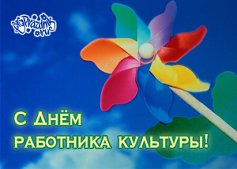 Уважаемые работники культуры!Тепло и сердечно поздравляю вас с профессиональным праздником!Вопросам реализации культурной политики, сохранения бесценного духовного наследия России сегодня уделяется особое внимание. Государство рассматривает эту сферу деятельности как важнейший ресурс модернизации всех сторон жизни нашего общества.Хочу искренне пожелать вам развития вашего профессионализма, любви к своему делу и высочайшей ответственности. От всей души желаю вам крепкого здоровья, семейного счастья, благополучия, творческого горения и новых достижений на благо нашего поселения, на благо нашего любимого Отечества!                              С ув. Администрация и Дума  Видимского городского поселенияПоздравляю вас, работники культуры! 
От вас порой зависит наш досуг.
Заметной я желаю вам фактуры,
Дожди оваций пусть ваш услаждают слух.
Рука у зрителя пусть вечно не устанет.
А контингент в искусстве знает толк.
В любых делах успеха я желаю.
Особую судьбу пусть вам подарит Бог.
Красивой творческой судьбы.
Реки большой тепла и доброты.
У вас пусть сбудутся надежды и мечты. 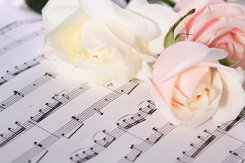 С  ув. Ведущий специалист Администрации  Видимского МО Тхорева О.А.Работа Администрации Видимского городского поселения17.02.2020г. №17РОССИЙСКАЯ ФЕДЕРАЦИЯИРКУТСКАЯ ОБЛАСТЬМУНИЦИПАЛЬНОЕ ОБРАЗОВАНИЕ«НИЖНЕИЛИМСКИЙ РАЙОН»ВИДИМСКОЕ МУНИЦИПАЛЬНОЕ ОБРАЗОВАНИЕАДМИНИСТРАЦИЯПОСТАНОВЛЕНИЕОБ УТВЕРЖДЕНИИ АДМИНИСТРАТИВНОГО РЕГЛАМЕНТА ПРЕДОСТАВЛЕНИЕ МУНИЦИПАЛЬНОЙ УСЛУГИ «ПРЕДОСТАВЛЕНИЕ ЖИЛЫХ ПОМЕЩЕНИЙ В СПЕЦИАЛИЗИРОВАННОМ (МАНЕВРЕННОМ) ФОНДЕ В ДОМАХ, РАСПОЛОЖЕННЫХ НА ТЕРРИТОРИИ ВИДИМСКОГО МУНИЦИПАЛЬНОГО ОБРАЗОВАНИЯ  В соответствии с Федеральными законами Российской Федерации от 06.10.2003 N 131-ФЗ "Об общих принципах организации местного самоуправления в Российской Федерации", от 27.07.2010 N 210-ФЗ "Об организации предоставлении государственных и муниципальных услуг", Устава  Видимского муниципального образования, Решения Думы Видимского городского поселения от 22.09.2011г.№ 167 «Об утверждении  Перечня услуг, являющихся необходимыми и обязательными для предоставления муниципальных услуг Видимским городским поселением», администрация  Видимского городского поселенияПОСТАНОВЛЯЕТ:1.Утвердить административный регламент предоставления муниципальной услуги "Предоставление гражданам жилых помещений маневренного фонда" (приложение).2.Опубликовать данное постановление в информационном Вестнике Видимского муниципального образования и разместить на официальном сайте администрации Видимского городского поселения в информационно-телекоммуникационной сети «Интернет».  3.Контроль исполнения настоящего Постановления оставляю за собой.Глава Видимскогогородского поселения                                                                            С.З.Гаталюк                                                                              Приложение №1                                     К постановлению администрации                                     Видимского городского поселения                                        От 17.02.2020г.№17АДМИНИСТРАТИВНЫЙ РЕГЛАМЕНТ ПРЕДОСТАВЛЕНИЯ МУНИЦИПАЛЬНОЙ УСЛУГИ «ПРЕДОСТАВЛЕНИЕ ЖИЛЫХ ПОМЕЩЕНИЙ В СПЕЦИАЛИЗИРОВАННОМ ЖИЛИЩНОМ (МАНЕВРЕННОМ)ФОНДЕ В ДОМАХ, РАСПОЛОЖЕННЫХ НА ТЕРРИТОРИИ ВИДИМСКОГО ГОРОДСКОГО ПОСЕЛЕНИЯРАЗДЕЛ 1. ОБЩИЕ ПОЛОЖЕНИЯГЛАВА 1. ПРЕДМЕТ РЕГУЛИРОВАНИЯ АДМИНИСТРАТИВНОГО РЕГЛАМЕНТА1.Административный регламент предоставления муниципальной услуги «Предоставление жилых помещений в специализированном жилищном (маневренном) фонде в домах, расположенных на территории Видимского муниципального образования» (далее – Административный регламент) определяет круг заявителей, стандарт предоставления муниципальной услуги, состав, последовательность и сроки выполнения административных процедур, требования к порядку их выполнения, в том числе особенности выполнения административных процедур в электронной форме и особенности выполнения административных процедур в многофункциональных центрах, формы контроля за исполнением Административного регламента, досудебный (внесудебный) порядок обжалования решений и действий (бездействия) органа, предоставляющего муниципальную услугу, должностного лица органа, предоставляющего муниципальную услугу, либо муниципального служащего при осуществлении полномочий по предоставлению муниципальной услуги.Основные понятия в настоящем Административном регламенте используются в том же значении, в котором они приведены в Федеральном законе от 27.07.2010 № 210-ФЗ «Об организации предоставления государственных и муниципальных услуг» (далее – Федеральный закон 
№ 210-ФЗ) и иных нормативных правовых актах Российской Федерации.ГЛАВА 2. КРУГ ЗАЯВИТЕЛЕЙ 2.Заявителями являются физические лица, либо их уполномоченные представители, обратившиеся в администрацию Видимского городского поселения, с запросом о предоставлении муниципальной услуги, выраженным в письменной или электронной форме в соответствии с законодательством.ГЛАВА 3. ТРЕБОВАНИЯ К ПОРЯДКУ ИНФОРМИРОВАНИЯ О ПРЕДОСТАВЛЕНИИ МУНИЦИПАЛЬНОЙ УСЛУГИ  3.1. Для получения информации по вопросам предоставления муниципальной услуги и процедурах предоставления муниципальной услуги (далее – информация) заявитель обращается в администрацию Видимского городского поселения (далее уполномоченный орган).           3.2. Законодательством предусмотрена возможность получения муниципальной услуги через многофункциональный центр предоставления государственных и муниципальных услуг (далее – МФЦ).           Для получения информации о муниципальной услуге заявитель вправе обратиться в МФЦ, находящийся на территории Иркутской области.4. Информация предоставляется:а) при личном контакте с заявителями;б) с использованием средств телефонной, факсимильной и электронной связи, в том числе через официальный сайт уполномоченного органа в информационно-телекоммуникационной сети «Интернет» (http://vidim-adm.ru/), официальный сайт МФЦ, а также через региональную государственную информационную систему «Региональный портал государственных и муниципальных услуг Иркутской области» в информационно-телекоммуникационной сети «Интернет» - http://38.gosuslugi.ru (далее – Портал);в) письменно, в случае письменного обращения заявителя.5. Специалист уполномоченного органа, осуществляющий предоставление информации, должен принять все необходимые меры по предоставлению заявителю исчерпывающей информации по вопросу обращения, в том числе с привлечением других должностных лиц уполномоченного органа.6. Специалист уполномоченного органа, ответственный за предоставление муниципальной услуги, предоставляет информацию по следующим вопросам:а) об уполномоченном органе, осуществляющем предоставление муниципальной услуги, включая информацию о месте нахождения уполномоченного органа, графике работы, контактных телефонах;б) о порядке предоставления муниципальной услуги и ходе предоставления муниципальной услуги;в) о перечне документов, необходимых для предоставления муниципальной услуги;г) о времени приема документов, необходимых для предоставления муниципальной услуги;д) о сроке предоставления муниципальной услуги;е) об основаниях отказа в приеме заявления и документов, необходимых для предоставления муниципальной услуги;ж) об основаниях отказа в предоставлении муниципальной услуги;з) о порядке обжалования решений и действий (бездействия) уполномоченного органа, осуществляющего предоставление муниципальной услуги, а также должностных лиц уполномоченного органа.7. Основными требованиями при предоставлении информации являются:а) актуальность;б) своевременность;в) четкость и доступность в изложении информации;г) полнота информации;д) соответствие информации требованиям законодательства.8. Предоставление информации по телефону осуществляется путем непосредственного общения заявителя со специалистом уполномоченного органа, ответственным за предоставление муниципальной услуги 9. При ответах на телефонные звонки специалист уполномоченного органа, ответственный за предоставление муниципальной услуги подробно и в вежливой (корректной) форме информируют заявителей по интересующим их вопросам. Ответ на телефонный звонок начинается с информации о фамилии, имени, отчестве (если имеется) и должности специалиста, принявшего телефонный звонок.При невозможности специалиста уполномоченного органа, ответственного за предоставление муниципальной услуги, принявшего звонок, самостоятельно ответить на поставленные вопросы, телефонный звонок переадресовывается (переводится) на другого специалиста уполномоченного органа или же обратившемуся заявителю сообщается телефонный номер, по которому можно получить необходимую информацию. Максимальное время телефонного разговора составляет 15 минут.10. Если заявителя не удовлетворяет информация, представленная специалистом уполномоченного органа, ответственным за предоставление муниципальной услуги, он может обратиться к руководителю уполномоченного органа в соответствии с графиком приема заявителей, указанным в пункте 10 настоящего административного регламента. 11. Обращения заявителя (в том числе переданные при помощи факсимильной и электронной связи) о предоставлении информации рассматриваются специалистами уполномоченного органа в течение тридцати дней со дня регистрации обращения. Днем регистрации обращения является день его поступления в уполномоченный орган.Ответ на обращение, поступившее в уполномоченный орган, в течение срока его рассмотрения направляется по адресу, указанному в обращении. Ответ на обращение, переданное при помощи электронной связи, в течение срока его рассмотрения направляется в форме электронного документа по адресу электронной почты, указанному в обращении, поступившем в государственный орган, орган местного самоуправления или должностному лицу в форме электронного документа, и в письменной форме по почтовому адресу, указанному в обращении, поступившем в государственный орган, орган местного самоуправления или должностному лицу в письменной форме. 12. Информация об уполномоченном органе, порядке предоставления муниципальной услуги, а также порядке получения информации по вопросам предоставления муниципальной услуги и ходе предоставления муниципальной услуги размещается:а) на стендах, расположенных в помещениях, занимаемых уполномоченным органом;б) на официальном сайте уполномоченного органа в информационно-телекоммуникационной сети «Интернет» (http://vidim-adm.ru/), официальном сайте МФЦ, а также на Портале;в) посредством публикации в средствах массовой информации.13. На стендах, расположенных в помещениях, занимаемых уполномоченным органом, размещается следующая информация:1) список документов для получения муниципальной услуги;2) о сроках предоставления муниципальной услуги;3) извлечения из административного регламента:а) об основаниях отказа в предоставлении муниципальной услуги;б) об описании конечного результата предоставления муниципальной услуги;в) о порядке досудебного обжалования решений и действий (бездействия) уполномоченного органа, а также должностных лиц уполномоченного органа;4) почтовый адрес уполномоченного органа, номера телефонов для справок, график приема заявителей по вопросам предоставления муниципальной услуги, адрес официального сайта региональной государственной информационной системы «Региональный портал государственных и муниципальных услуг Иркутской области»;5) перечень нормативных правовых актов, регулирующих отношения, возникающие в связи с предоставлением муниципальной услуги.14. Информация об уполномоченном органе:а) место нахождения: 665660 Иркутская область Нижнеилимский район р.п. Видим, ул.Нагорная, д.1а;б) телефон: 8(39566) 69-242; в) почтовый адрес для направления документов и обращений: 665660 Иркутская область Нижнеилимский район р.п. Видим, ул.Нагорная, д.1а;г) официальный сайт в информационно-телекоммуникационной сети «Интернет» – http://vidim-adm.ru/;д) адрес электронной почты: dumavidima@mail.ru. 15. Режим работы уполномоченного органа:Понедельник               8.45 - 17.00               (перерыв 13.00-14.00)Вторник                        8.45 - 17.00               (перерыв 13.00-14.00)Среда                           8.45 - 17.00              (перерыв 13.00 -14.00)Четверг                        8.45 - 17.00              (перерыв 13.00 -14.00)Пятница                       8.45 -17.00              (перерыв  13.00 – 14.00)Суббота, воскресенье -выходные16. Информирование граждан о порядке предоставления муниципальной услуги в МФЦ, о ходе выполнения запросов о предоставлении муниципальной услуги, а также по иным вопросам, связанным с предоставлением муниципальной услуги, а также консультирование граждан о порядке предоставления муниципальной услуги в МФЦ осуществляются в порядке, установленном настоящей главой, МФЦ, с которым уполномоченный орган заключил в соответствии с законодательством соглашения о взаимодействии.Информация об адресах и режиме работы МФЦ содержится на официальном сайте в информационно-телекоммуникационной сети «Интернет» www.mfc38.ru.РАЗДЕЛ II. СТАНДАРТ ПРЕДОСТАВЛЕНИЯ МУНИЦИПАЛЬНОЙ УСЛУГИГЛАВА 4. НАИМЕНОВАНИЕ МУНИЦИПАЛЬНОЙ УСЛУГИ17. Наименование муниципальной услуги: «Предоставление жилых помещений в специализированном жилищном (маневренном) фонде в домах, расположенных на территории Видимского муниципального образования».ГЛАВА 5. НАИМЕНОВАНИЕ ОРГАНА МЕСТНОГО САМОУПРАВЛЕНИЯ, ПРЕДОСТАВЛЯЮЩЕГО МУНИЦИПАЛЬНУЮ УСЛУГУ18. Муниципальная услуга предоставляется администрацией муниципального образования «Видимское городское поселение» Нижнеилимского   района Иркутской области.ГЛАВА 6. ОПИСАНИЕ РЕЗУЛЬТАТА ПРЕДОСТАВЛЕНИЯ МУНИЦИПАЛЬНОЙ УСЛУГИ19.Результатом предоставления муниципальной услуги является:-предоставление гражданам жилых помещений в специализированном (маневренном) жилищном фонде;-отказ в предоставлении муниципальной услуги. ГЛАВА 7. СРОК ПРЕДОСТАВЛЕНИЯ МУНИЦИПАЛЬНОЙ УСЛУГИ, В ТОМ ЧИСЛЕ С УЧЕТОМ НЕОБХОДИМОСТИ ОБРАЩЕНИЯ В ОРГАНИЗАЦИИ, УЧАСТВУЮЩИЕ В ПРЕДОСТАВЛЕНИИ МУНИЦИПАЛЬНОЙ УСЛУГИ, СРОК ПРИОСТАНОВЛЕНИЯ ПРЕДОСТАВЛЕНИЯ МУНИЦИПАЛЬНОЙ УСЛУГИ, СРОК ВЫДАЧИ ДОКУМЕНТОВ, ЯВЛЯЮЩИХСЯ РЕЗУЛЬТАТОМ ПРЕДОСТАВЛЕНИЯ МУНИЦИПАЛЬНОЙ УСЛУГИ20.  Максимальный срок предоставления муниципальной услуги не должен превышать 30 дней со дня поступления запроса.ГЛАВА 8. ПЕРЕЧЕНЬ НОРМАТИВНЫХ ПРАВОВЫХ АКТОВ, РЕГУЛИРУЮЩИХ ОТНОШЕНИЯ, ВОЗНИКАЮЩИЕ В СВЯЗИ С ПРЕДОСТАВЛЕНИЕМ МУНИЦИПАЛЬНОЙ УСЛУГИ21. Предоставление муниципальной услуги осуществляется в соответствии с законодательством.22. Правовой основой предоставления муниципальной услуги являются следующие нормативные правовые акты: - Федеральный закон от 06.10.2003 № 131-ФЗ «Об общих принципах организации местного самоуправления в Российской Федерации», - Жилищный Кодекс Российской Федерации от 29.12.2004 г. N 188-ФЗ (ЖК РФ) (с изменениями и дополнениями);- Федеральный закон от 29.12.2004 г. N 189-ФЗ "О введении в действие Жилищного Кодекса Российской Федерации" (с изменениями и дополнениями);- Федеральный закон от 27.07.2006 № 152-ФЗ «О персональных данных»;- Федеральный закон от 27.07.2010 № 210-ФЗ «Об организации предоставления государственных и муниципальных услуг»;- Федеральный закон «О порядке рассмотрения обращений граждан Российской Федерации» от 02.05.2006 № 59-ФЗ;- Федеральный закон от 24.11.1995 г. № 181-ФЗ «О социальной защите инвалидов в Российской Федерации»- Федеральный закон от 01.12.2014 № 419-ФЗ «О внесении изменений в отдельные законодательные акты Российской Федерации по вопросам социальной защиты инвалидов в связи с ратификацией Конвенции о правах инвалидов»;- постановление Правительства РФ от 26.01.2006 № 42 «Об утверждении Правил отнесения жилого помещения к специализированному жилищному фонду и типовых договоров специализированных жилых помещений»; - Федеральный закон «О порядке рассмотрения обращений граждан Российской Федерации» от 02.05.2006 № 59-ФЗ;- Федеральный закон от 24.11.1995 г. № 181-ФЗ «О социальной защите инвалидов в Российской Федерации»- Федеральный закон от 01.12.2014 № 419-ФЗ «О внесении изменений в отдельные законодательные акты Российской Федерации по вопросам социальной защиты инвалидов в связи с ратификацией Конвенции о правах инвалидов»;- Устав Видимского муниципального образования;-Решение Думы Видимского городского поселения от 22.09.2011г. № 167 «Об утверждении Перечня услуг, являющихся необходимыми и обязательными для предоставления муниципальных услуг Видимским городским поселением».ГЛАВА 9. ИСЧЕРПЫВАЮЩИЙ ПЕРЕЧЕНЬ ДОКУМЕНТОВ, НЕОБХОДИМЫХ В СООТВЕТСТВИИ С НОРМАТИВНЫМИ ПРАВОВЫМИ АКТАМИ ДЛЯ ПРЕДОСТАВЛЕНИЯ МУНИЦИПАЛЬНОЙ УСЛУГИ И УСЛУГ, КОТОРЫЕ ЯВЛЯЮТСЯ НЕОБХОДИМЫМИ И ОБЯЗАТЕЛЬНЫМИ ДЛЯ ПРЕДОСТАВЛЕНИЯ МУНИЦИПАЛЬНОЙ УСЛУГИ, ПОДЛЕЖАЩИХ ПРЕДСТАВЛЕНИЮ ЗАЯВИТЕЛЕМ23. Для получения муниципальной услуги заявитель оформляет заявление на предоставление муниципальной услуги по форме, представленной в Приложении № 1 к настоящему административному регламенту (далее – заявление).24.К заявлению прилагаются следующие документы: -Заявление о предоставлении жилого помещения в специализированном (маневренном) жилищном фонде (приложение № 1 к настоящему Административному регламенту).- Документ, удостоверяющий личность заявителя, либо документ, удостоверяющий личность представителя заявителя, и документ, подтверждающий его полномочия на представление интересов заявителя.- Документы о составе семьи заявителя (свидетельства о рождении, о заключении брака, о расторжении брака, решение об усыновлении (удочерении), судебные решения).-Справки и копии финансово-лицевых счетов из организаций, подведомственных органу исполнительной власти Иркутской области или органу местного самоуправления, о проживающих гражданах и характеристике занимаемых ими жилых помещений.- Сведения из Единого государственного реестра недвижимости (далее – ЕГРН) о наличии (отсутствии) зарегистрированных прав на объекты недвижимого имущества - жилые помещения, находящиеся в собственности заявителя и (или) членов его семьи.- Сведения из ЕГРН о прекращенных правах на объекты недвижимого имущества - жилые помещения, ранее принадлежавшие заявителю и (или) членам его семьи.- Правоустанавливающие документы на ранее учтенные объекты недвижимого имущества - жилые помещения, находящиеся в собственности заявителя и (или) членов его семьи, права на которые не зарегистрированы в ЕГРН.- Документ, подтверждающий проведение капитального ремонта или реконструкции дома, в котором заявитель занимал жилое помещение по договору социального найма.- Документ, подтверждающий утрату жилых помещений в результате обращения взыскания на них, после продажи жилых помещений, на которые было обращено взыскание.- Документ, подтверждающий, что единственное жилое помещение стало непригодным для проживания в результате чрезвычайных обстоятельств, в порядке, предусмотренном Жилищным кодексом Российской Федерации, другими федеральными законами, либо до предоставления им жилых помещений государственного или муниципального жилищного фонда в случаях и в порядке, предусмотренных Жилищным кодексом Российской Федерации.-доверенность, удостоверяющая полномочия представителя заявителя, необходимая для осуществления действия от имени заявителя, в случае подачи документов представителем заявителя.25. Заявитель должен представить документы, указанные в п. 24 главы 9 настоящего административного регламента.При предоставлении муниципальной услуги уполномоченный орган не вправе требовать от заявителей документы, не указанные в п. 24 главы 9 настоящего административного регламента.26.  Требования к документам, представляемым заявителем:а) документы должны иметь печати, подписи уполномоченных должностных лиц государственных органов, органов местного самоуправления муниципальных образований Иркутской области или должностных лиц иных организаций, выдавших данные документы или удостоверивших подлинность копий документов (в случае получения документа в форме электронного документа он должен быть подписан электронной подписью);б) тексты документов должны быть написаны разборчиво;в) документы не должны иметь подчисток, приписок, зачеркнутых слов и не оговоренных в них исправлений;г) документы не должны быть исполнены карандашом;д) документы не должны иметь повреждений, наличие которых не позволяет однозначно истолковать их содержание.ГЛАВА 10. ПЕРЕЧЕНЬ ОСНОВАНИЙ ДЛЯ ОТКАЗА В ПРИЕМЕ ЗАЯВЛЕНИЯ И ДОКУМЕНТОВ, НЕОБХОДИМЫХ ДЛЯ ПРЕДОСТАВЛЕНИЯ МУНИЦИПАЛЬНОЙ УСЛУГИ27. Основанием для отказа в приеме к рассмотрению заявления и документов являются:- несоответствие документов требованиям, указанным в главе 9 настоящего административного регламента;- наличие в заявлении нецензурных либо оскорбительных выражений, угроз жизни, здоровью и имуществу должностных лиц уполномоченного органа, а также членов их семей.28. В случае отказа в приеме документов, поданных в уполномоченный орган путем личного обращения, должностное лицо уполномоченного органа сообщает заявителю об основаниях для отказа во время приема документов. В случае отсутствия возможности у заявителя исправить несоответствие требованиям на месте, выдается уведомление об отказе.В случае отказа в приеме документов, поданных через организации почтовой связи, уполномоченный орган не позднее 2 рабочих дней со дня регистрации документов в уполномоченном органе направляет заявителю уведомление об отказе в приеме документов с указанием причин отказа на адрес, указанный им в заявлении.В случае отказа в приеме документов, поданных в форме электронных документов, заявителю с использованием информационно-телекоммуникационной сети «Интернет» в течение 2 рабочих дней со дня получения документов, поданных в форме электронных документов, направляется уведомление об отказе в приеме документов с указанием причин отказа на адрес электронной почты, с которого поступили документы.В случае отказа в приеме документов, поданных через МФЦ, уполномоченный орган не позднее 2 рабочих дней со дня регистрации заявления направляет (выдает) в МФЦ уведомление об отказе в приеме документов.Не позднее рабочего дня, следующего за днем поступления уведомления, МФЦ направляет (выдает) уведомление об отказе в приеме документов с указанием оснований для отказа.ГЛАВА 11.  ПЕРЕЧЕНЬ ОСНОВАНИЙ ДЛЯ ПРИОСТАНОВЛЕНИЯ ИЛИ ОТКАЗА В ПРЕДОСТАВЛЕНИИ МУНИЦИПАЛЬНОЙ УСЛУГИ 29. Основания для приостановления предоставления муниципальной услуги законодательством Российской Федерации и Иркутской области не предусмотрены.30. Основания для отказа в предоставлении муниципальной услуги не предусмотрены.ГЛАВА 12. ПЕРЕЧЕНЬ УСЛУГ, КОТОРЫЕ ЯВЛЯЮТСЯ НЕОБХОДИМЫМИ И ОБЯЗАТЕЛЬНЫМИ ДЛЯ ПРЕДОСТАВЛЕНИЯ МУНИЦИПАЛЬНОЙ УСЛУГИ, В ТОМ ЧИСЛЕ СВЕДЕНИЯ О ДОКУМЕНТЕ (ДОКУМЕНТАХ), ВЫДАВАЕМОМ (ВЫДАВАЕМЫХ) ОРГАНИЗАЦИЯМИ, УЧАСТВУЮЩИМИ В ПРЕДОСТАВЛЕНИИ МУНИЦИПАЛЬНОЙ УСЛУГИ31. Услуги, которые являются необходимыми и обязательными для предоставления муниципальной услуги, в том числе сведения о документе (документах), выдаваемом (выдаваемых) организациями, участвующими в предоставлении муниципальной услуги, отсутствуют.ГЛАВА 13. ПОРЯДОК, РАЗМЕР И ОСНОВАНИЯ ВЗИМАНИЯ ГОСУДАРСТВЕННОЙ ПОШЛИНЫ ИЛИ ИНОЙ ПЛАТЫ, ВЗИМАЕМОЙ ЗА ПРЕДОСТАВЛЕНИЕ МУНИЦИПАЛЬНОЙУСЛУГИ 32. Муниципальная услуга предоставляется заявителям бесплатно. Оплата государственной пошлины или иной платы при предоставлении муниципальной услуги не установлена. 33. Основания взимания государственной пошлины или иной платы, взимаемой при предоставлении муниципальной услуги, законодательством не установлены.ГЛАВА 14. ПОРЯДОК, РАЗМЕР И ОСНОВАНИЯ ВЗИМАНИЯ ПЛАТЫ ЗА ПРЕДОСТАВЛЕНИЕ УСЛУГ, КОТОРЫЕ ЯВЛЯЮТСЯ НЕОБХОДИМЫМИ И ОБЯЗАТЕЛЬНЫМИ ДЛЯ ПРЕДОСТАВЛЕНИЯ МУНИЦИПАЛЬНОЙ УСЛУГИ, ВКЛЮЧАЯ ИНФОРМАЦИЮ О МЕТОДИКЕ РАСЧЕТА РАЗМЕРА ТАКОЙ ПЛАТЫ   34.  Плата за услуги, которые являются необходимыми и обязательными для предоставления муниципальной услуги, отсутствует.ГЛАВА 15. МАКСИМАЛЬНЫЙ СРОК ОЖИДАНИЯ В ОЧЕРЕДИ ПРИ ПОДАЧЕ ЗАЯВЛЕНИЯ О ПРЕДОСТАВЛЕНИИ МУНИЦИПАЛЬНОЙ УСЛУГИ И ПРИ ПОЛУЧЕНИИ РЕЗУЛЬТАТА ПРЕДОСТАВЛЕНИЯ ТАКОЙ УСЛУГИ   35. Максимальное время ожидания в очереди при подаче заявления и документов не превышает 15 минут.  36. Максимальное время ожидания в очереди при получении результата муниципальной услуги не превышает 15 минут.ГЛАВА 16. СРОК И ПОРЯДОК РЕГИСТРАЦИИ ЗАЯВЛЕНИЯ ЗАЯВИТЕЛЯ О ПРЕДОСТАВЛЕНИИ МУНИЦИПАЛЬНОЙ УСЛУГИ, В ТОМ ЧИСЛЕ В ЭЛЕКТРОННОЙ ФОРМЕ37. Регистрацию заявления и документов о предоставлении муниципальной услуги, в том числе в электронной форме, осуществляет должностное лицо уполномоченного органа, ответственное за регистрацию входящей корреспонденции.38. Максимальное время регистрации заявления о предоставлении муниципальной услуги составляет 10 минут.ГЛАВА 17. ТРЕБОВАНИЯ К ПОМЕЩЕНИЯМ, В КОТОРЫХ ПРЕДОСТАВЛЯЕТСЯ МУНИЦИПАЛЬНАЯ УСЛУГА39. Вход в здание уполномоченного органа оборудуется информационной табличкой (вывеской), содержащей информацию о полном наименовании уполномоченного органа.40. Инвалидам (включая инвалидов, использующих кресла-коляски и собак-проводников) (далее – инвалиды) обеспечивается беспрепятственный доступ к зданию уполномоченного органа и к предоставляемой в нем муниципальной услуге.41. Информационные таблички (вывески) размещаются рядом с входом, либо на двери входа так, чтобы они были хорошо видны заявителям.42. Прием заявлений и документов, необходимых для предоставления муниципальной услуги, осуществляется в кабинетах уполномоченного органа. 42.1. Каждое рабочее место должностных лиц уполномоченного органа должно быть оборудовано персональным компьютером с возможностью доступа к необходимым информационным базам данных, печатающим и сканирующим устройствами.43. Места ожидания должны соответствовать комфортным условиям для заявителей и оптимальным условиям работы должностных лиц уполномоченного органа.43.1. Места ожидания в очереди на прием, подачу документов, необходимых для предоставления муниципальной услуги, оборудуются стульями, кресельными секциями, скамьями.43.2.  Места для заполнения документов оборудуются информационными стендами, стульями и столами для возможности оформления документов.44. В целях обеспечения конфиденциальности сведений о заявителе одним должностным лицом уполномоченного органа одновременно ведется прием только одного заявителя. Одновременный прием двух и более заявителей не допускается.ГЛАВА 18. ПОКАЗАТЕЛИ ДОСТУПНОСТИИ КАЧЕСТВА МУНИЦИПАЛЬНОЙ УСЛУГИ, В ТОМ ЧИСЛЕ КОЛИЧЕСТВО ВЗАИМОДЕЙСТВИЙ ЗАЯВИТЕЛЯ С ДОЛЖНОСТНЫМИ ЛИЦАМИ ПРИ ПРЕДОСТАВЛЕНИИ МУНИЦИПАЛЬНОЙ УСЛУГИ И ИХ ПРОДОЛЖИТЕЛЬНОСТЬ, ВОЗМОЖНОСТЬ ПОЛУЧЕНИЯ МУНИЦИПАЛЬНОЙ УСЛУГИ В МНОГОФУНКЦИОНАЛЬНОМ ЦЕНТРЕ ПРЕДОСТАВЛЕНИЯ ГОСУДАРСТВЕННЫХ И МУНИЦИПАЛЬНЫХ УСЛУГ, ВОЗМОЖНОСТЬ ПОЛУЧЕНИЯ ИНФОРМАЦИИ О ХОДЕ ПРЕДОСТАВЛЕНИЯ МУНИЦИПАЛЬНОЙ УСЛУГИ, В ТОМ ЧИСЛЕ С ИСПОЛЬЗОВАНИЕМ ИНФОРМАЦИОННО-КОММУНИКАЦИОННЫХ ТЕХНОЛОГИЙ45. Основными показателями доступности и качества муниципальной услуги являются:соблюдение требований к местам предоставления муниципальной услуги, их транспортной доступности;среднее время ожидания в очереди при подаче документов;количество обращений об обжаловании решений и действий (бездействия) уполномоченного органа, а также должностных лиц уполномоченного органа;количество взаимодействий заявителя с должностными лицами уполномоченного органа.46.  Основными требованиями к качеству рассмотрения обращений заявителей являются: достоверность предоставляемой заявителем информации о ходе рассмотрения обращения;полнота информирования заявителей о ходе рассмотрения обращения;наглядность форм предоставляемой информации об административных процедурах;удобство и доступность получения заявителями информации о порядке предоставления государственной услуги;оперативность вынесения решения в отношении рассматриваемого обращения.47. Взаимодействие заявителя со специалистами уполномоченного органа, ответственными за предоставление муниципальной услуги, осуществляется при личном приеме граждан в соответствии с графиком приема граждан уполномоченного органа, приведенном в главе 3 пункте 15 настоящего административного регламента.48 Взаимодействие заявителя с должностными лицами уполномоченного органа осуществляется при личном обращении заявителя:для подачи документов, необходимых для предоставления муниципальной услуги;за получением результата предоставления муниципальной услуги.49. Продолжительность взаимодействия заявителя со специалистами уполномоченного органа, ответственными за предоставление муниципальной услуги, при предоставлении муниципальной услуги не должна превышать 10 минут по каждому из указанных видов взаимодействия. 50. Предоставление муниципальной услуги в МФЦ осуществляется в соответствии с соглашением, заключенным между уполномоченным МФЦ Иркутской области и уполномоченным органом, предоставляющим муниципальную услугу, с момента вступления в силу соответствующего соглашения о взаимодействии.50.1. Количество взаимодействий заявителя с должностными лицами при предоставлении государственной услуги не должно превышать двух. 51. Заявителю обеспечивается возможность получения муниципальной услуги посредством использования электронной почты, в том числе Портала, МФЦ.           Заявителю посредством Портала, МФЦ, обеспечивается возможность получения сведений о ходе предоставления государственной услуги.ГЛАВА 19. ИНЫЕ ТРЕБОВАНИЯ, В ТОМ ЧИСЛЕ УЧИТЫВАЮЩИЕ ОСОБЕННОСТИ ПРЕДОСТАВЛЕНИЯ МУНИЦИПАЛЬНОЙ УСЛУГИ В МНОГОФУНКЦИОНАЛЬНЫХ ЦЕНТРАХ ПРЕДОСТАВЛЕНИЯ ГОСУДАРСТВЕННЫХ И МУНИЦИПАЛЬНЫХ УСЛУГ И ОСОБЕННОСТИ ПРЕДОСТАВЛЕНИЯ МУНИЦИПАЛЬНОЙ УСЛУГИ В ЭЛЕКТРОННОЙ ФОРМЕ52. Организация предоставления муниципальной услуги осуществляется по принципу «одного окна» на базе МФЦ при личном обращении заявителя. При предоставлении муниципальной услуги универсальными специалистами МФЦ исполняются следующие административные процедуры:1) прием заявления и документов, необходимых для предоставления муниципальной услуги, подлежащих представлению заявителем;2) обработка заявления и представленных документов;3) формирование и направление межведомственных запросов в органы (организации), участвующие в предоставлении муниципальной услуги;4) выдача результата оказания муниципальной услуги или решения об отказе в предоставлении муниципальной услуги.53. Заявители имеют возможность получения муниципальной услуги в электронной форме Портала в части:1) получения информации о порядке предоставления муниципальной услуги;2) ознакомления с формами заявлений и иных документов, необходимых для получения муниципальной услуги, обеспечения доступа к ним для копирования и заполнения в электронном виде;3) направления запроса и документов, необходимых для предоставления муниципальной услуги;4) мониторинга хода предоставления муниципальной услуги;5) получения результата муниципальной услуги в электронном виде.54. При направлении запроса о предоставлении муниципальной услуги в электронной форме, заявитель формирует заявление на предоставление муниципальной услуги в форме электронного документа и подписывает его электронной подписью, в соответствии с требованиями Федерального закона от 6 апреля 2011 года № 63-ФЗ «Об электронной подписи» и требованиями Федерального закона от 27 июля 2010 года № 210-ФЗ «Об организации предоставления государственных и муниципальных услуг».55. При направлении запроса о предоставлении муниципальной услуги в электронной форме заявитель вправе приложить к заявлению о предоставлении муниципальной услуги документы, указанные в главе 9 и главе 10  настоящего административного регламента, которые формируются и направляются в виде отдельных файлов в соответствии с требованиями законодательства.56. При направлении заявления и прилагаемых к нему документов в электронной форме представителем заявителя, действующим на основании доверенности, доверенность должна быть представлена в форме электронного документа, подписанного электронной подписью уполномоченного лица, выдавшего (подписавшего) доверенность.57. Для обработки персональных данных при регистрации субъекта персональных данных на Портале получение согласия заявителя в соответствии с требованиями статьи 6 Федерального закона от 27 июля 2006 года № 152-ФЗ «О персональных данных» не требуется.ГЛАВА 20. СОСТАВ И ПОСЛЕДОВАТЕЛЬНОСТЬ АДМИНИСТРАТИВНЫХ ПРОЦЕДУР58. Предоставление муниципальной услуги включает в себя следующие административные процедуры:1) прием и регистрация заявления и приложенных к нему документов;2) Регистрация запроса заявителя о предоставляемой муниципальной услуги;3) Принятие решения по результатам рассмотрения заявления и документов в соответствии с настоящим административным регламентом, направления решения (уведомления) по результатам рассмотрения заявления и документов.4.Формирование учетного дела заявителя по результатам предоставления муниципальной услуги.59. Блок-схема предоставления муниципальной услуги приводится в приложении № 2 к настоящему административному регламенту.ГЛАВА 21. ПРИЕМ ЗАЯВЛЕНИЯ И ПРИЛОЖЕННЫХ К НЕМУ ДОКУМЕНТОВ, ПРОВЕРКА ПОЛНОТЫ И ДОСТОВЕРНОСТИ ДОКУМЕНТОВ, РЕГИСТРАЦИЯ ЗАЯВЛЕНИЯ60. Основанием для начала осуществления административной процедуры является поступление в уполномоченный орган, ответственный за предоставление муниципальной услуги, запроса о предоставлении муниципальной услуги. Для предоставления муниципальной услуги заявитель подает заявление с приложением документов одним из следующих способов:1) путем личного обращения в уполномоченный орган по месту своего жительства (по месту своего пребывания). В отдельных случаях для приема граждан, признанных в установленном порядке инвалидами, осуществляется выход (выезд) специалиста уполномоченного органа к месту жительства (месту пребывания) заявителя;2) через организации почтовой связи. В этом случае документы представляются в копиях, заверенных нотариусом или должностным лицом, уполномоченным в соответствии с законодательством на совершение нотариальных действий;3) в электронной форме;4) через МФЦ.61. В день поступления (получения через организации почтовой связи, с помощью средств электронной связи) заявление регистрируется должностным лицом уполномоченного органа, ответственным за регистрацию входящей корреспонденции, в журнале регистрации обращений за предоставлением муниципальной услуги. 62. Днем обращения заявителя считается дата регистрации в уполномоченном органе заявления и документов.Днем регистрации обращения является день его поступления в уполномоченный орган (до 16-00). При поступлении обращения после 16-00 его регистрация происходит следующим рабочим днем.63. Должностное лицо уполномоченного органа, ответственное за прием и регистрацию документов, устанавливает:а) предмет обращения;б) комплектность представленных документов, предусмотренных настоящим административным регламентом;в) соответствие документов требованиям, указанным в пункте 24 настоящего административного регламента.Максимальный срок выполнения данного действия составляет 10 минут. 64. Должностное лицо уполномоченного органа снимает копии с документов, отраженных в пункте 24 настоящего административного регламента для формирования дела.64.1. Общий срок приема, регистрации документов составляет не более 30 минут.65. Заявителю выдается расписка в получении документов с указанием их перечня и даты их получения уполномоченным органом (приложение № 3 к настоящему административному регламенту).В случае представления документов через МФЦ расписка выдается указанным МФЦ.66. В случае поступления заявления и прилагаемых к нему документов (при наличии) в электронной форме должностное лицо уполномоченного органа, ответственное за прием и регистрацию документов, осуществляет следующую последовательность действий:1) просматривает электронные образцы заявления и прилагаемых к нему документов;2) осуществляет контроль полученных электронных образцов заявления и прилагаемых к нему документов на предмет целостности;3) фиксирует дату получения заявления и прилагаемых к нему документов;4) направляет заявителю уведомление о получении заявления и прилагаемых к нему документов (при наличии) в срок, не превышающий 5 календарных дней с даты их получения.67. При поступлении заявления и прилагаемых к нему документов в уполномоченный орган посредством почтового отправления заявителю направляется расписка в получении документов заказным почтовым отправлением с уведомлением о вручении в течение 3 календарных дней с даты получения заявления и прилагаемых к нему документов.68. Фиксация результата выполнения административной процедуры осуществляется путем регистрации в журнале входящей корреспонденции уполномоченного органа заявления с присвоением регистрационной отметки (входящий номер и дата), регистрация в журнале исходящих документов уполномоченного органа уведомления об отказе в приеме документов.69. Критерием принятия решения для административной процедуры является корректно оформленное заявление в соответствии с требованиями.Результатом административной процедуры по приему и регистрации заявления и документов является зарегистрированные заявление и документы в установленном порядке.ГЛАВА 22. ФОРМИРОВАНИЕ И НАПРАВЛЕНИЕ МЕЖВЕДОМСТВЕННЫХ ЗАПРОСОВ В ОРГАНЫ (ОРГАНИЗАЦИИ), УЧАСТВУЮЩИЕ В ПРЕДОСТАВЛЕНИИ МУНИЦИПАЛЬНОЙ УСЛУГИ70. Основанием для начала административной процедуры является получение зарегистрированного заявления должностным лицом уполномоченного органа, ответственным за предоставление муниципальной услуги.В течение одного рабочего дня, следующего за днем регистрации поступившего заявления, должностное лицо уполномоченного органа, ответственное за предоставление муниципальной услуги, осуществляет направление межведомственных запросов в государственные органы, органы местного самоуправления и подведомственные государственным органам или органам местного самоуправления организации, в распоряжении которых находятся документы, перечисленные в пункте 24  настоящего административного регламента, в случае, если указанные документы не были представлены заявителем самостоятельно, в том числе в электронной форме с использованием единой системы межведомственного электронного взаимодействия и подключаемых к ней региональных систем межведомственного электронного взаимодействия.71. Направление межведомственного запроса и представление документов и информации, перечисленных в пункте 24 настоящего административного регламента, допускаются только в целях, связанных с предоставлением муниципальной услуги.72. Межведомственный запрос о представлении документов, указанных в пункте 24 настоящего административного регламента, для предоставления муниципальной услуги с использованием межведомственного информационного взаимодействия формируется в соответствии с требованиями статьи 7.2 Федерального закона от 27 июля 2010 года № 210-ФЗ «Об организации предоставления государственных и муниципальных услуг».Документы и сведения, полученные с использованием межведомственного информационного взаимодействия, применяются в соответствии с нормативными правовыми актами для предоставления муниципальной услуги.73. По межведомственным запросам уполномоченного органа, документы (их копии или сведения, содержащиеся в них), указанные в пункте 24 настоящего административного регламента, предоставляются государственными органами, органами местного самоуправления и подведомственными государственным органам или органам местного самоуправления организациями, в распоряжении которых находятся указанные документы, в срок не позднее 3 рабочих дней со дня получения соответствующего межведомственного запроса. В случае не поступления ответа на межведомственный запрос в установленный срок уполномоченным органом принимаются меры, предусмотренные законодательством Российской Федерации.74. Должностное лицо уполномоченного органа, ответственное за предоставление муниципальной услуги, приобщает ответы на межведомственные запросы к соответствующему запросу.75. Результатом административной процедуры является получение в рамках межведомственного взаимодействия информации (документов), необходимой для предоставления муниципальной услуги заявителю.Способом фиксации результата административной процедуры является фиксация факта поступления документов и сведений, полученных в рамках межведомственного взаимодействия, необходимых для предоставления муниципальной услуги, в журнале регистрации поступления ответов в рамках межведомственного взаимодействия или внесение соответствующих сведений в информационною систему электронного управления документами органа местного самоуправления.РАЗДЕЛ III.ФОРМЫ КОНТРОЛЯ НАД ПРЕДОСТАВЛЕНИЕМ МУНИЦИПАЛЬНОЙ УСЛУГИГЛАВА 23. ПОРЯДОК ОСУЩЕСТВЛЕНИЯ ТЕКУЩЕГО КОНТРОЛЯ ЗА СОБЛЮДЕНИЕМ И ИСПОЛНЕНИЕМ ОТВЕТСТВЕННЫМИ ДОЛЖНОСТНЫМИ ЛИЦАМИ ПОЛОЖЕНИЙ АДМИНИСТРАТИВНОГО РЕГЛАМЕНТА И ИНЫХ НОРМАТИВНЫХ ПРАВОВЫХ АКТОВ, УСТАНАВЛИВАЮЩИХ ТРЕБОВАНИЯ К ПРЕДОСТАВЛЕНИЮ МУНИЦИПАЛЬНОЙ УСЛУГИ, А ТАКЖЕ ПРИНЯТИЕМ ИМИ РЕШЕНИЙ76. Текущий контроль за соблюдением последовательности действий, определенных административными процедурами по предоставлению муниципальной услуги и принятием решений должностными лицами уполномоченного органа, осуществляется должностными лицами уполномоченного органа, наделенными соответствующими полномочиями, путем рассмотрения отчетов должностных лиц уполномоченного органа, а также рассмотрения жалоб заявителей.77. Основными задачами текущего контроля являются:а) обеспечение своевременного и качественного предоставления муниципальной услуги;б) выявление нарушений в сроках и качестве предоставления муниципальной услуги;в) выявление и устранение причин и условий, способствующих ненадлежащему предоставлению муниципальной услуги;г) принятие мер по надлежащему предоставлению муниципальной услуги.78. Текущий контроль осуществляется на постоянной основе.ГЛАВА 22. ПОРЯДОК И ПЕРИОДИЧНОСТЬ ОСУЩЕСТВЛЕНИЯ ПЛАНОВЫХ И ВНЕПЛАНОВЫХ ПРОВЕРОК ПОЛНОТЫ И КАЧЕСТВА ПРЕДОСТАВЛЕНИЯ МУНИЦИПАЛЬНОЙ УСЛУГИ, В ТОМ ЧИСЛЕ ПОРЯДОК И ФОРМЫ КОНТРОЛЯ ЗА ПОЛНОТОЙ И КАЧЕСТВОМ ПРЕДОСТАВЛЕНИЯ МУНИЦИПАЛЬНОЙ УСЛУГИ79. Контроль за полнотой и качеством предоставления должностными лицами уполномоченного органа муниципальной услуги осуществляется комиссией. 80. Состав Комиссии утверждается актом уполномоченного органа, в которую включаются муниципальные служащие уполномоченного органа, не участвующие в предоставлении муниципальной услуги.81. Периодичность проведения проверок за порядком предоставления муниципальной услуги носит плановый характер (осуществляется на основании планов работы) и внеплановый характер (при выявлении фактов нарушения должностными лицами уполномоченного органа порядка предоставления муниципальной услуги).82. Срок проведения проверки и оформления акта составляет 30 календарных дней со дня начала проверки. Днем начала проверки считается день утверждения акта о назначении проверки. В случае обращения заявителя в целях организации и проведения внеплановой проверки акт о назначении проверки утверждается в течение 10 календарных дней с момента конкретного обращения заявителя. 83. По результатам проведения проверки за порядком предоставления муниципальной услуги оформляется акт проверки, в котором описываются выявленные недостатки и предложения по их устранению.84. Заявитель уведомляется о результатах проверки в течение 10 календарных дней со дня принятия соответствующего решения.85. Внеплановые проверки осуществляются по решению руководителя уполномоченного органа при выявлении фактов нарушения должностными лицами уполномоченного органа порядка предоставления муниципальной услуги.86. Плановые проверки осуществляются на основании полугодовых или годовых планов работы уполномоченного органа.87. По результатам проведенных проверок в случае выявления фактов нарушения прав и законных интересов заявителей осуществляется привлечение виновных лиц к ответственности в соответствии с законодательством Российской Федерации.ГЛАВА 23. ОТВЕТСТВЕННОСТЬ ДОЛЖНОСТНЫХ ЛИЦ ОРГАНА МЕСТНОГО САМОУПРАВЛЕНИЯ ЗА РЕШЕНИЯ И ДЕЙСТВИЯ (БЕЗДЕЙСТВИЕ), ПРИНИМАЕМЫЕ (ОСУЩЕСТВЛЯЕМЫЕ) ИМИ В ХОДЕ ПРЕДОСТАВЛЕНИЯ МУНИЦИПАЛЬНОЙ УСЛУГИ88. Обязанность соблюдения положений настоящего административного регламента закрепляется в должностных инструкциях должностных лиц уполномоченного органа.89. При выявлении нарушений прав заявителей в связи с исполнением настоящего административного регламента виновные в нарушении должностные лица уполномоченного органа привлекаются к ответственности в соответствии с законодательством Российской Федерации.ГЛАВА 24. ПОЛОЖЕНИЯ, ХАРАКТЕРИЗУЮЩИЕ ТРЕБОВАНИЯ К ПОРЯДКУ И ФОРМАМ КОНТРОЛЯ ЗА ПРЕДОСТАВЛЕНИЕМ МУНИЦИПАЛЬНОЙ УСЛУГИ, В ТОМ ЧИСЛЕ СО СТОРОНЫ ЗАЯВИТЕЛЕЙ, ИХ ОБЪЕДИНЕНИЙ И ОРГАНИЗАЦИЕЙ90. Контроль за предоставлением муниципальной услуги со стороны граждан, их объединений и организаций осуществляется путем информирования уполномоченного органа о фактах:нарушения прав и законных интересов заявителей решением, действием (бездействием) уполномоченного органа, его должностных лиц;нарушения положений настоящего административного регламента или иных нормативных правовых актов Российской Федерации, устанавливающих требования к предоставлению муниципальной услуги;некорректного поведения должностных лиц уполномоченного органа, нарушения правил служебной этики при предоставлении муниципальной услуги.91. Информацию, указанную в пункте 90 настоящего административного регламента, заявители могут сообщить по телефонам уполномоченного органа, указанным в пункте 14 настоящего административного регламента.92. Срок рассмотрения обращений со стороны граждан, их объединений и организаций составляет 30 календарных дней с момента их регистрации.Днем регистрации обращения является день его поступления в уполномоченный орган (до 16-00). При поступлении обращения после 16-00 его регистрация происходит следующим рабочим днем.93. Контроль за предоставлением муниципальной услуги осуществляется в соответствии с действующим законодательством.РАЗДЕЛ IV. ДОСУДЕБНЫЙ (ВНЕСУДЕБНЫЙ) ПОРЯДОКОБЖАЛОВАНИЯ РЕШЕНИЙ И ДЕЙСТВИЙ (БЕЗДЕЙСТВИЯ)АДМИНИСТРАЦИИ, МФЦ, А ТАКЖЕ ИХ ДОЛЖНОСТНЫХ 
ЛИЦ, РАБОТНИКОВГЛАВА 25. ИНФОРМАЦИЯ ДЛЯ ЗАИНТЕРЕСОВАННЫХ ЛИЦ ОБ ИХ ПРАВЕ НА ДОСУДЕБНОЕ (ВНЕСУДЕБНОЕ) ОБЖАЛОВАНИЕ ДЕЙСТВИЙ (БЕЗДЕЙСТВИЯ) И (ИЛИ) РЕШЕНИЙ, ПРИНЯТЫХ (ОСУЩЕСТВЛЕННЫХ) В ХОДЕ ПРЕДОСТАВЛЕНИЯ МУНИЦИПАЛЬНОЙ УСЛУГИ94. Заявитель вправе подать жалобу на решение и (или) действие (бездействие) уполномоченного органа, МФЦ, организаций, указанных в части 11 статьи 16 Федерального закона от 27 июля 2010 года № 210-ФЗ «Об организации предоставления государственных и муниципальных услуг», а также их должностных лиц, муниципальных служащих, работников МФЦ (далее – жалоба).95. Заявитель может обратиться с жалобой, в том числе в следующих случаях:1) нарушение срока регистрации запроса о предоставлении муниципальной услуги;2) нарушение срока предоставления муниципальной услуги;3) требование у заявителя документов, не предусмотренных нормативными правовыми актами Российской Федерации, нормативными правовыми актами Иркутской области, нормативными правовыми актами уполномоченного органа, настоящим административным регламентом для предоставления муниципальной услуги;4) отказ в приеме документов, представление которых предусмотрено нормативными правовыми актами Российской Федерации, нормативными правовыми актами Иркутской области, нормативными правовыми актами уполномоченного органа для предоставления муниципальной услуги, у заявителя;5) отказ в предоставлении муниципальной услуги,6) затребование платы, не предусмотренной нормативными правовыми актами Российской Федерации, нормативными правовыми актами Иркутской области, нормативными правовыми актами уполномоченного органа;7) отказ уполномоченного органа, должностного лица уполномоченного органа в исправлении допущенных ими опечаток и ошибок в выданных в результате предоставления муниципальной услуги документах либо нарушение установленного срока таких исправлений;8) нарушение срока или порядка выдачи документов по результатам предоставления муниципальной услуги;9) приостановление предоставления муниципальной услуги;10) требование у заявителя при предоставлении муниципальной услуги документов или информации, отсутствие и (или) недостоверность которых не указывались при первоначальном отказе в предоставлении муниципальной услуги, за исключением случаев, предусмотренных пунктом 4 части 1 статьи 7 Федерального закона  от 27 июля 2010 года № 210-ФЗ «Об организации предоставления государственных и муниципальных услуг».96. В случаях, указанных в подпунктах 2, 5, 7, 9 и 10 пункта 95 настоящего административного регламента, жалоба может быть подана только на решение и (или) действие (бездействие) уполномоченного органа, должностных лиц уполномоченного органа.ГЛАВА 26. ОРГАНЫ ГОСУДАРСТВЕННОЙ ВЛАСТИ, ОРГАНЫ МЕСТНОГО САМОУПРАВЛЕНИЯ, ОРГАНИЗАЦИИ И УПОЛНОМОЧЕННЫЕ НА РАССМОТРЕНИЕ ЖАЛОБЫ ЛИЦА, КОТОРЫМ МОЖЕТ БЫТЬ НАПРАВЛЕНА ЖАЛОБА ЗАЯВИТЕЛЯ В ДОСУДЕБНОМ (ВНЕСУДЕБНОМ) ПОРЯДКЕ97. Жалоба на решения и действия (бездействие) руководителя уполномоченного органа подается руководителю уполномоченного органа.98. Жалобы на решения и действия (бездействие) должностных лиц уполномоченного органа подается руководителю уполномоченного органа.99. Жалобы на решения и действия (бездействие) работника МФЦ подаются руководителю этого МФЦ.100. Жалобы на решения и действия (бездействие) МФЦ подаются в министерство экономического развития Иркутской области или министру экономического развития Иркутской области.101. Жалобы на решения и действия (бездействие) работников организаций, предусмотренных частью 11 статьи 16 Федерального закона от 27 июля 2010 года № 210-ФЗ «Об организации предоставления государственных и муниципальных услуг», подаются руководителям этих организаций.ГЛАВА 27. СПОСОБЫ ИНФОРМИРОВАНИЯ ЗАЯВИТЕЛЕЙ О ПОРЯДКЕ ПОДАЧИ И РАССМОТРЕНИЯ ЖАЛОБЫ, В ТОМ ЧИСЛЕ С ИСПОЛЬЗОВАНИЕМ ЕДИНОГО ПОРТАЛА ГОСУДАРСТВЕННЫХ И МУНИЦИПАЛЬНЫХ УСЛУГ (ФУНКЦИЙ)102. Информацию о порядке подачи и рассмотрения жалобы заявитель может получить:1) на информационных стендах, расположенных в помещениях, занимаемых уполномоченным органом;2) на официальном сайте уполномоченного органа;3) на Портале;4) в МФЦ на информационных стендах или лично у работника МФЦ;5) путем обращения заявителя в уполномоченный орган лично, с использованием средств электросвязи.103. При обращении заявителя в уполномоченный орган лично или с использованием средств электросвязи информация о порядке подачи и рассмотрения жалобы предоставляется в порядке, установленном в пунктах 11–13 настоящего административного регламента.ГЛАВА 28. ПЕРЕЧЕНЬ НОРМАТИВНЫХ ПРАВОВЫХ АКТОВ, РЕГУЛИРУЮЩИХ ПОРЯДОК ДОСУДЕБНОГО (ВНЕСУДЕБНОГО) ОБЖАЛОВАНИЯ ДЕЙСТВИЙ (БЕЗДЕЙСТВИЙ) И (ИЛИ) РЕШЕНИЙ, ПРИНЯТЫХ (ОСУЩЕСТВЛЕННЫХ) В ХОДЕ ПРЕДОСТАВЛЕНИЯ МУНИЦИПАЛЬНОЙ УСЛУГИ104. Нормативные правовые акты, регулирующие порядок досудебного (внесудебного) обжалования действий (бездействия) и (или) решений, принятых (осуществленных) в ходе предоставления муниципальной услуги:1) Федеральный закон от 27 июля 2010 года № 210-ФЗ «Об организации предоставления государственных и муниципальных услуг».Глава Видимскогогородского поселения                                                              С.З. ГаталюкПриложение № 1К Административному регламенту «Предоставление жилых помещений в специализированном жилищном(маневренном)фонде в домах,расположенных на территории Видимского муниципального образования»ЗАЯВЛЕНИЕ    Прошу предоставить жилое помещение в маневренном фонде в связи с тем,что ________________________________________________________________________________________________________________________________________________________________________________________________________________________________________________________________________________________Состав семьи _____ человек:________________________________________________________________________________________________________________________________________________________________________________________________________________________________________________________________________________________________________________________________________________________________________________________________________________________________________________________________________________________________________________________________________________________________________________У меня и членов моей семьи на территории Российской Федерации находятся всобственности жилые помещения, права на которые не зарегистрированы вЕдином государственном реестре прав на недвижимое имущество и сделок с ним(т.е. оформленные до 01.07.1998) _____________________________________________________________________.                                           "_____" _______________ 20___ г.    ____________________________________________________      ________       (Ф.И.О. заявителя или законного представителя заявителя)      (подпись)    _______________________________________________________   _______     (Ф.И.О. должностного лица, принявшего заявление и документы) (подпись)    Способ получения решения:┌───┐│   │ лично (через уполномоченного представителя);└───┘┌───┐│   │ по почте (по адресу: ______________________________________________).└───┘                                                                                Приложение № 2К Административному регламенту «Предоставление жилых помещений в специализированном жилищном(маневренном)фонде в домах,расположенных на территории Видимского муниципального образования»БЛОК – СХЕМА АДМИНИСТРАТИВНЫХ ПРОЦЕДУРПРЕДОСТАВЛЕНИЯ МУНИЦИПАЛЬНОЙ УСЛУГИПриложение № 3К Административному регламенту «Предоставление жилых помещений в специализированном жилищном(маневренном)фонде в домах,расположенных на территории Видимского муниципального образования»РАСПИСКА В ПРИЕМЕ ДОКУМЕНТОВДолжностным лицом уполномоченного органа___________________________________________________________________(Ф.И.О.)«__» ______ 20__ года приняты следующие документы для выдачи градостроительного плана земельного участка, местоположение (адрес) которого _____________________________________________________________________________________________________________________.От _____________________________________________________________________:(заявитель)                                                                       Приложение № 1к административному регламентуГлаве ________________________ЗАЯВЛЕНИЕ    Прошу предоставить жилое помещение в маневренном фонде  в  связи с тем,что _________________________________________________________________________________________________________________________________________________.Состав семьи _____ человек:_________________________________________________________________________________________________________________________________________________________________________________________________________________________________У  меня  и членов моей семьи на территории Российской Федерации находятся всобственности  жилые  помещения,  права  на  которые  не зарегистрированы вЕдином  государственном реестре прав на недвижимое имущество и сделок с ним(т.е. оформленные до 01.07.1998) _________________________________________.                                           "_____" _______________ 20___ г.    ____________________________________________________________ __________      (Ф.И.О. заявителя или законного представителя заявителя)   (подпись)    ____________________________________________________________ __________    (Ф.И.О. должностного лица, принявшего заявление и документы) (подпись)    Способ получения решения:┌───┐│   │ лично (через уполномоченного представителя);└───┘┌───┐│   │ по почте (по адресу: ______________________________________________).└───┘25.02.2020Г. №22РОССИЙСКАЯ ФЕДЕРАЦИЯИРКУТСКАЯ ОБЛАСТЬМУНИЦИПАЛЬНОЕ ОБРАЗОВАНИЕ«НИЖНЕИЛИМСКИЙ РАЙОН»ВИДИМСКОЕ МУНИЦИПАЛЬНОЕ ОБРАЗОВАНИЕАДМИНИСТРАЦИЯПОСТАНОВЛЕНИЕ О ПОДГОТОВКЕ ПРОЕКТА ВНЕСЕНИЯ ИЗМЕНЕНИЙ В МЕСТНЫЕ НОРМАТИВЫ ГРАДОСТРОИТЕЛЬНОГО ПРОЕКТИРОВАНИЯ ВИДИМСКОГО МУНИЦИПАЛЬНОГО ОБРАЗОВАНИЯ        В целях приведения местных нормативов градостроительного проектирования Видимского муниципального образования в соответствие с действующим законодательством Российской Федерации, руководствуясь ст. 29.4 Градостроительного кодекса Российской Федерации, статьей 14 Федерального закона от 06.10.2003 г. № 131-ФЗ «Об общих принципах организации местного самоуправления в Российской Федерации»,  Уставом Видимского муниципального образования, администрация Видимского городского поселения  П О С Т А Н О В Л Я Е Т:  1. Подготовить проект внесения  изменений в местные нормативы градостроительного проектирования Видимского муниципального образования.2. Опубликовать данное постановление в информационном Вестнике Видимского муниципального образования и разместить на официальном сайте администрации Видимского городского поселения в информационно-телекоммуникационной сети «Интернет».           3. Контроль за исполнением настоящего постановления оставляю за собой.Глава Видимскогогородского поселения                                               С.З. ГаталюкРассылка: в дело, отдел АиГЕ.А.Плюснина, тел.69-24202.03.2020Г. №24РОССИЙСКАЯ ФЕДЕРАЦИЯИРКУТСКАЯ ОБЛАСТЬМУНИЦИПАЛЬНОЕ ОБРАЗОВАНИЕ«НИЖНЕИЛИМСКИЙ РАЙОН»ВИДИМСКОЕ МУНИЦИПАЛЬНОЕ ОБРАЗОВАНИЕАДМИНИСТРАЦИЯПОСТАНОВЛЕНИЕО ВНЕСЕНИИ ИЗМЕНЕНИЙ В ПОСТАНОВЛЕНИЕ № 42 ОТ 07.03.2018Г. «ОБ УТВЕРЖДЕНИИ АДМИНИСТРАТИВНОГО РЕГЛАМЕНТА ПО ИСПОЛНЕНИЮ МУНИЦИПАЛЬНОЙ ФУНКЦИИ «ОСУЩЕСТВЛЕНИЕ МУНИЦИПАЛЬНОГО ЗЕМЕЛЬНОГО КОНТРОЛЯ В ГРАНИЦАХ ВИДИМСКОГО МУНИЦИПАЛЬНОГО ОБРАЗОВАНИЯ»         На основании экспертного заключения  на муниципальный правовой акт № 517 от 07.02.2020 года Иркутского областного государственного казенного учреждения «Институт законодательства и правовой информации имени М.М. Сперанского», руководствуясь Земельным кодексом Российской Федерации, Кодексом Российской Федерации об административных правонарушениях, Федеральным законом от 06.10.2003 № 131-ФЗ "Об общих принципах организации местного самоуправления в Российской Федерации", Федеральным законом от 26.12.2008 № 294-ФЗ "О защите прав юридических лиц и индивидуальных предпринимателей при осуществлении государственного контроля (надзора) и муниципального контроля", постановлением Правительства Иркутской области № 45-пп от 12.02.2015 г. «Об утверждении положения о порядке осуществления муниципального земельного контроля в Иркутской области», Уставом Видимского муниципального образования, администрация Видимского городского поселенияПОСТАНОВЛЯЕТ:Внести изменения в Постановление администрации Видимского городского поселения  № 42 от 07.03.2018 г. «Об утверждении административного регламента по исполнению муниципальной функции «Осуществление муниципального земельного контроля в границах Видимского муниципального образования»»:1.1.  Приложение к  постановлению № 42 от 07.03.2018г.  читать в новой редакции (Приложение).2. Опубликовать данное постановление в информационном Вестнике Видимского муниципального образования и разместить на официальном сайте администрации Видимского городского поселения в информационно-телекоммуникационной сети «Интернет». 3. Контроль за исполнением настоящего постановления оставляю за собой.Глава Видимскогогородского поселения                                                           С.З. ГаталюкРассылка: в дело-2Плюснина Е.А., тел. 69-2-42Приложение к  постановлению администрации Видимскогогородского поселенияот 02.03.2020г. №24АДМИНИСТРАТИВНЫЙ РЕГЛАМЕНТ ПО ИСПОЛНЕНИЮ МУНИЦИПАЛЬНОЙ ФУНКЦИИ «ОСУЩЕСТВЛЕНИЕ МУНИЦИПАЛЬНОГО ЗЕМЕЛЬНОГО КОНТРОЛЯ В ГРАНИЦАХ ВИДИМСКОГО МУНИЦИПАЛЬНОГО ОБРАЗОВАНИЯ»РАЗДЕЛ I. ОБЩИЕ ПОЛОЖЕНИЯГЛАВА 1. НАИМЕНОВАНИЕ МУНИЦИПАЛЬНОЙ ФУНКЦИИ 1. Вид муниципального контроля – муниципальный земельный контроль в границах Видимского муниципального образования (далее – муниципальный контроль).ГЛАВА 2. НАИМЕНОВАНИЕ ОРГАНА МЕСТНОГО САМОУПРАВЛЕНИЯ, ОСУЩЕСТВЛЯЮЩЕГО МУНИЦИПАЛЬНЫЙ КОНТРОЛЬ 2. Органом, осуществляющим муниципальный контроль, является администрация Видимского городского поселения (далее  администрация).3. В осуществлении муниципального контроля участвуют:1) Федеральная служба государственной регистрации, кадастра и картографии или ее территориальные органы;2) Федеральная служба по ветеринарному и фитосанитарному надзору или ее территориальные органы;3) Федеральная служба по надзору в сфере природопользования или ее территориальные органы;4) органы прокуратуры;5) органы внутренних дел.ГЛАВА 3. НОРМАТИВНЫЕ ПРАВОВЫЕ АКТЫ, РЕГУЛИРУЮЩИЕ ОСУЩЕСТВЛЕНИЕ МУНИЦИПАЛЬНОГО КОНТРОЛЯ4. Перечень нормативных правовых актов, регулирующих осуществление муниципального контроля, размещен на официальном сайте администрации в информационно-телекоммуникационной сети «Интернет» (далее – сеть «Интернет») по адресу http://vidim-adm.ru/ (далее – официальный сайт администрации) и в государственной информационной системе «Реестр государственных услуг (функций) Иркутской области» (далее – Реестр государственных услуг (функций)) и государственной информационной системе «Региональный портал государственных и муниципальных услуг Иркутской области» (далее – Портал), размещенные в сети «Интернет» по адресу http://38.gosuslugi.ru.  ГЛАВА 4. ПРЕДМЕТ МУНИЦИПАЛЬНОГО КОНТРОЛЯ 5. Предметом муниципального контроля является проверка соблюдения юридическими лицами, индивидуальными предпринимателями, органами государственной власти, органами местного самоуправления, гражданами (далее – субъекты проверки) в отношении расположенных в границах муниципального образования объектов земельных отношений требований законодательства Российской Федерации, за нарушение которых законодательством Российской Федерации, законодательством Иркутской области предусмотрена административная и иная ответственность (далее – требования законодательства).ГЛАВА 5. ПРАВА И ОБЯЗАННОСТИ ДОЛЖНОСТНЫХ ЛИЦ АДМИНИСТРАЦИИ ПРИ ОСУЩЕСТВЛЕНИИ МУНИЦИПАЛЬНОГО КОНТРОЛЯ 6. При проведении проверки должностные лица администрации имеют право:1) запрашивать в соответствии со своей компетенцией и безвозмездно получать на основании запросов в письменной форме от юридических лиц, индивидуальных предпринимателей, органов государственной власти, органов местного самоуправления, граждан информацию и документы, необходимые для проведения проверок, в том числе документы о правах на земельные участки и расположенные на них объекты, а также сведения о лицах, использующих земельные участки, в отношении которых проводятся проверки, в части, относящейся к предмету проверки;2) беспрепятственно по предъявлении служебного удостоверения и копии распоряжения администрации о проведении проверки получать доступ на земельные участки, указанные в распоряжении администрации о проведении проверки, и осматривать такие земельные участки для осуществления муниципального контроля;3) обращаться в органы внутренних дел за содействием в предотвращении или пресечении действий, препятствующих осуществлению муниципального контроля, в установлении лиц, виновных в нарушениях земельного законодательства;4) привлекать экспертов и экспертные организации к проведению проверок;5) осуществлять иные полномочия, предусмотренные законодательством Российской Федерации, нормативными правовыми актами Иркутской области. 7. При проведении проверки должностные лица администрации, исполняющие муниципальную функцию, обязаны:1) своевременно и в полной мере исполнять предоставленные в соответствии с законодательством Российской Федерации полномочия по предупреждению, выявлению и пресечению нарушений требований законодательства;2) соблюдать законодательство Российской Федерации, права и законные интересы субъекта проверки, проверка которого проводится;3) проводить проверку на основании распоряжения главы администрации о ее проведении в соответствии с ее назначением;4) проводить проверку только во время исполнения служебных обязанностей, выездную проверку только при предъявлении служебных удостоверений, копии распоряжения руководителя администрации и в случае, предусмотренном частью 5 статьи 10 Федерального закона от 26 декабря 2008 года № 294-ФЗ «О защите прав юридических лиц и индивидуальных предпринимателей при осуществлении государственного контроля (надзора) и муниципального контроля», копии документа о согласовании проведения проверки;5) не препятствовать руководителю, иному должностному лицу или уполномоченному представителю юридического лица, индивидуальному предпринимателю, его уполномоченному представителю, руководителю, иному должностному лицу или уполномоченному представителю органа государственной власти, руководителю, иному должностному лицу или уполномоченному представителю органа местного самоуправления, гражданину или его уполномоченному представителю присутствовать при проведении проверки и давать разъяснения по вопросам, относящимся к предмету проверки;6) предоставлять руководителю, иному должностному лицу или уполномоченному представителю юридического лица, индивидуальному предпринимателю, его уполномоченному представителю, руководителю, иному должностному лицу или уполномоченному представителю органа государственной власти, руководителю, иному должностному лицу или уполномоченному представителю органа местного самоуправления, гражданину или его уполномоченному представителю, присутствующим при проведении проверки, информацию и документы, относящиеся к предмету проверки;7) знакомить руководителя, иного должностного лица или уполномоченного представителя юридического лица, индивидуального предпринимателя, его уполномоченного представителя, руководителя, иного должностного лица или уполномоченного представителя органа государственной власти, руководителя, иного должностного лица или уполномоченного представителя органа местного самоуправления, гражданина или его уполномоченного представителя с результатами проверки;8) истребовать в рамках межведомственного информационного взаимодействия документы и (или) информацию, включенные в перечень документов и (или) информации, запрашиваемых и получаемых в рамках межведомственного информационного взаимодействия органами государственного контроля (надзора), органами муниципального контроля при организации и проведении проверок от иных государственных органов, органов местного самоуправления либо подведомственных государственным органам или органам местного самоуправления организаций, в распоряжении которых находятся эти документы и (или) информация, утвержденный распоряжением Правительства Российской Федерации от 19 апреля 2016 года № 724-р (далее – распоряжение Правительства Российской Федерации от 19 апреля 2016 года № 724-р, межведомственный перечень), от иных государственных органов Иркутской области, органов местного самоуправления муниципальных образований Иркутской области либо подведомственных государственным органам Иркутской области или органам местного самоуправления муниципальных образований Иркутской области организаций, в распоряжении которых находятся указанные документы;9) знакомить руководителя, иное должностное лицо или уполномоченного представителя юридического лица, индивидуального предпринимателя, его уполномоченного представителя, руководителя, иного должностного лица или уполномоченного представителя органа государственной власти, руководителя, иного должностного лица или уполномоченного представителя органа местного самоуправления, гражданина или его уполномоченного представителя с документами и (или) информацией, полученными в рамках межведомственного информационного взаимодействия;10) учитывать при определении мер, принимаемых по фактам выявленных нарушений при проведении проверки субъектов проверки, соответствие указанных мер тяжести нарушений, их потенциальной опасности для жизни, здоровья людей, для животных, растений, окружающей среды, объектов культурного наследия (памятников истории и культуры) народов Российской Федерации, музейных предметов и музейных коллекций, включенных в состав Музейного фонда Российской Федерации, особо ценных, в том числе уникальных, документов Архивного фонда Российской Федерации, документов, имеющих особое историческое, научное, культурное значение, входящих в состав национального библиотечного фонда, безопасности государства, для возникновения чрезвычайных ситуаций природного и техногенного характера, а также не допускать необоснованное ограничение прав и законных интересов субъектов проверки;11) доказывать обоснованность своих действий при их обжаловании субъектами проверки в порядке, установленном законодательством Российской Федерации;12) соблюдать сроки проведения проверки, установленные Федеральным законом от 26 декабря 2008 года № 294-ФЗ «О защите прав юридических лиц и индивидуальных предпринимателей при осуществлении государственного контроля (надзора) и муниципального контроля» и постановлением Правительства Иркутской области от 12 февраля 2015 года № 45-пп «Об утверждении Положения о порядке осуществления муниципального земельного контроля в Иркутской области»; 13) учитывать при рассмотрении обращений и заявлений, информации о фактах, являющихся основанием для проведения внеплановой проверки, результаты рассмотрения ранее поступивших подобных обращений и заявлений, информации, а также результаты ранее проведенных мероприятий по контролю в отношении соответствующих субъектов проверки;14) не требовать от субъектов проверки представления документов и (или) информации, включая разрешительные документы, имеющиеся в распоряжении иных государственных органов Иркутской области, органов местного самоуправления муниципальных образований Иркутской области либо подведомственных государственным органам Иркутской области или органам местного самоуправления муниципальных образований Иркутской области организаций, включенные в межведомственный перечень, а также документы и иные сведения, представление которых не предусмотрено законодательством Российской Федерации;15) перед началом проведения выездной проверки по просьбе руководителя, иного должностного лица или уполномоченного представителя юридического лица, индивидуального предпринимателя, его уполномоченного представителя, руководителя, иного должностного лица или уполномоченного представителя органа государственной власти, руководителя, иного должностного лица или уполномоченного представителя органа местного самоуправления, гражданина или его уполномоченного представителя ознакомить их с положениями настоящего административного регламента;16) осуществлять запись о проведенной проверке в журнале учета проверок в случае его наличия у юридического лица, индивидуального предпринимателя;17) выполнять иные обязанности, установленные законодательством Российской Федерации, нормативными правовыми актами Иркутской области. ГЛАВА 6. ПРАВА И ОБЯЗАННОСТИ СУБЪЕКТОВ ПРОВЕРКИ, В ОТНОШЕНИИ КОТОРЫХ ОСУЩЕСТВЛЯЮТСЯ МЕРОПРИЯТИЯ ПО МУНИЦИПАЛЬНОМУ КОНТРОЛЮ8. При проведении проверки руководитель, иное должностное лицо или уполномоченный представитель юридического лица, индивидуальный предприниматель, его уполномоченный представитель, руководитель, иное должностное лицо или уполномоченный представитель органа государственной власти, руководитель, иное должностное лицо или уполномоченный представитель органа местного самоуправления, гражданин или его уполномоченный представитель имеют право:1) непосредственно присутствовать при проведении проверки, давать объяснения по вопросам, относящимся к предмету проверки;2) получать от администрации, ее должностных лиц информацию, которая относится к предмету проверки и предоставление которой предусмотрено Федеральным законом от 26 декабря 2008 года № 294-ФЗ «О защите прав юридических лиц и индивидуальных предпринимателей при осуществлении государственного контроля (надзора) и муниципального контроля» и постановление Правительства Иркутской области от 12 февраля 2015 года № 45-пп «Об утверждении Положения о порядке осуществления муниципального земельного контроля в Иркутской области»; 3) по собственной инициативе представить документы и (или) информацию, которые находятся в распоряжении иных государственных органов Иркутской области, органов местного самоуправления муниципальных образований Иркутской области либо подведомственных государственным органам Иркутской области или органам местного самоуправления муниципальных образований Иркутской области организаций и включены в межведомственный перечень;4) знакомиться с документами и (или) информацией, полученными администрацией в рамках межведомственного информационного взаимодействия от иных государственных органов Иркутской области, органов местного самоуправления муниципальных образований Иркутской области либо подведомственных государственным органам Иркутской области или органам местного самоуправления муниципальных образований Иркутской области организаций, в распоряжении которых находятся эти документы и (или) информация, включенные в межведомственный перечень;5)  в случае несогласия с фактами, выводами, предложениями, изложенными в акте проверки в течение пятнадцати дней с даты получения акта проверки представить в администрацию в письменной форме возражения в отношении акта проверки в целом или его отдельных положений;6) знакомиться с результатами проверки и указывать в акте проверки о своем ознакомлении с результатами проверки, согласии или несогласии с ними, а также с отдельными действиями должностных лиц администрации;7) обжаловать действия (бездействие) должностных лиц администрации, повлекшие за собой нарушение прав субъекта проверки при проведении проверки, в административном и (или) судебном порядке в соответствии с законодательством Российской Федерации;8) осуществлять иные полномочия, предусмотренные законодательством Российской Федерации, нормативными правовыми актами Иркутской области.9. Юридические лица, индивидуальные предприниматели также вправе:1) вести журнал учета проверок по форме согласно приложению 7 к настоящему административному регламенту;2) привлекать Уполномоченного при Президенте Российской Федерации по защите прав предпринимателей либо уполномоченного по защите прав предпринимателей в Иркутской области к участию в проверке;3) в случае несогласия с выданным предписанием об устранении выявленных нарушений в течение пятнадцати дней с даты получения указанного предписания представить в администрацию в письменной форме возражения в отношении выданного предписания об устранении выявленных нарушений в целом или его отдельных положений.10. При проведении проверки руководитель, иное должностное лицо или уполномоченный представитель юридического лица, индивидуальный предприниматель, его уполномоченный предприниматель обязаны: 1) предоставить должностным лицам администрации, проводящим выездную проверку, возможность ознакомиться с документами, связанными с целями, задачами и предметом выездной проверки, в случае, если выездной проверке не предшествовало проведение документарной проверки, а также обеспечить доступ проводящих выездную проверку должностных лиц и участвующих в выездной проверке экспертов, представителей экспертных организаций на территорию объекта проверки – земельного участка, используемые субъектами проверки при осуществлении деятельности здания, строения, сооружения, помещения, к используемым субъектами проверки оборудованию, подобным объектам, транспортным средствам и перевозимым ими грузам;2) исполнять в установленный срок предписания администрации об устранении выявленных нарушений требований законодательства; 3) выполнять иные обязанности, установленные законодательством Российской Федерации, нормативными правовыми актами Иркутской области. ГЛАВА 7. ОПИСАНИЕ РЕЗУЛЬТАТА ОСУЩЕСТВЛЕНИЯ МУНИЦИПАЛЬНОГО КОНТРОЛЯ 11. Результатом осуществления муниципального контроля является составленный акт проверки и, при выявлении нарушений, меры, принятые в порядке, установленном главой 14 настоящего административного регламента.ГЛАВА 8. ИСЧЕРПЫВАЮЩИЕ ПЕРЕЧНИ ДОКУМЕНТОВ И (ИЛИ) ИНФОРМАЦИИ, НЕОБХОДИМЫХ ДЛЯ ОСУЩЕСТВЛЕНИЯ МУНИЦИПАЛЬНОГО КОНТРОЛЯ И ДОСТИЖЕНИЯ ЦЕЛЕЙ И ЗАДАЧ ПРОВЕДЕНИЯ ПРОВЕРКИ12. В ходе проверки лично у субъекта проверки истребуются следующие документы и (или) информация: 1) документы, удостоверяющие личность индивидуального предпринимателя, его уполномоченного представителя, гражданина или его уполномоченного представителя;2) документ, подтверждающий полномочия руководителя, иного должностного лица или уполномоченного представителя юридического лица, руководителя, иного должностного лица или уполномоченного представителя органа государственной власти, руководителя, иного должностного лица или уполномоченного представителя органа местного самоуправления;3) журнал учета проверок (в случае его наличия у юридического лица, индивидуального предпринимателя). 13. В ходе проверки в рамках межведомственного информационного взаимодействия в соответствии с межведомственным перечнем истребуются следующие документы и (или) информация: 1) из Федеральной службы государственной регистрации, кадастра и картографии и ее территориальных органов – выписка из Единого государственного реестра недвижимости об объекте недвижимости;2) из Управления ФНС России по Иркутской области:а) сведения из Единого государственного реестра юридических лиц;б) сведения из Единого государственного реестра индивидуальных предпринимателей;в) сведения из Единого государственного реестра налогоплательщиков;3) из Федерального агентства по недропользованию – сведения из  государственного реестра участков недр, предоставленных для добычи полезных ископаемых, а также в целях, не связанных с их добычей, и лицензий на пользование недрами.РАЗДЕЛ II. ТРЕБОВАНИЯ К ПОРЯДКУ ОСУЩЕСТВЛЕНИЯ МУНИЦИПАЛЬНОГО КОНТРОЛЯГЛАВА 9. ПОРЯДОК ИНФОРМИРОВАНИЯ ОБ ОСУЩЕСТВЛЕНИИ МУНИЦИПАЛЬНОГО КОНТРОЛЯ14. Информация о порядке осуществления муниципального контроля и о ходе исполнения муниципальной функции предоставляется всем заинтересованным лицам.  15. Информирование об осуществлении муниципального контроля осуществляется должностными лицами администрации:1) при личном контакте с заинтересованным лицом или его представителем;2) с использованием телефонной связи администрации -  телефон/факс: 8(39566) 69-2-42, через официальный сайт администрации, через Реестр государственных услуг (функций), Портал, по электронной почте администрации - dumavidima@mail.ru (далее – электронная почта администрации);3) письменно в случае письменного обращения заинтересованного лица или его представителя.16. Должностные лица администрации, осуществляющие предоставление информации по вопросам осуществления муниципального контроля и сведений о ходе исполнения муниципальной функции должны принять все необходимые меры по предоставлению заинтересованному лицу или его представителю исчерпывающей информации по вопросам их обращений, в том числе с привлечением других должностных лиц администрации.17. Должностные лица администрации предоставляют следующую информацию по вопросам осуществления муниципального контроля и сведения о ходе исполнения муниципальной функции (далее – справочная информация):1) о местонахождении и графике работы администрации;2) справочные телефоны администрации и организаций, участвующих в осуществлении муниципального контроля;3) адреса официального сайта администрации, а также электронной почты администрации и (или) формы обратной связи администрации в сети «Интернет».18. Предоставление информации по вопросам осуществления муниципального контроля и сведений о ходе исполнения муниципальной функции по телефону осуществляется путем непосредственного общения заинтересованного лица с должностным лицом администрации по телефону.19. При ответах на телефонные звонки должностные лица администрации подробно и в вежливой (корректной) форме информируют заинтересованных лиц или их представителей по интересующим их вопросам. Ответ на телефонный звонок начинается с информации о наименовании администрации, фамилии, имени и (если имеется) отчестве лица, принявшего телефонный звонок.При невозможности должностного лица администрации, принявшего звонок, самостоятельно ответить на поставленные вопросы телефонный звонок переадресовывается (переводится) на другое должностное лицо администрации или же заинтересованному лицу или его представителю сообщается телефонный номер, по которому можно получить необходимую информацию по вопросам осуществления муниципального контроля и сведений о ходе исполнения муниципальной функции. 20. Если заинтересованное лицо или его представителя не удовлетворяет информация по вопросам осуществления муниципального контроля и сведениях о ходе исполнения муниципальной функции, предоставленная должностным лицом администрации, он может обратиться к главе администрации или к лицу, исполняющему его полномочия (далее – глава администрации), в соответствии с графиком приема заинтересованных лиц или их представителей.Прием заинтересованных лиц или их представителей главой администрации проводится по предварительной записи, которая осуществляется по телефону 8(39566) 69-2-42.21. Обращения заинтересованных лиц или их представителей о предоставлении информации по вопросам осуществления муниципального контроля и сведениях о ходе исполнения муниципальной функции рассматриваются в течение 30 календарных дней со дня регистрации обращения.Днем регистрации обращения является день его поступления в администрацию.Ответ на обращение, поступившее в администрацию в форме электронного документа, направляется в форме электронного документа по адресу электронной почты, указанному в обращении.Ответ на обращение, поступившее в администрацию в письменной форме, направляется по почтовому адресу, указанному в обращении, поступившем в администрацию в письменной форме.22. Справочная информация размещается в письменной форме на информационном стенде, установленном в помещении администрации, и в электронной форме:1) на официальном сайте администрации;2) в Реестре государственных услуг (функций);3) на Портале. 23. Размещение и актуализация справочной информации осуществляется уполномоченным должностным лицом администрации в установленном порядке.ГЛАВА 10. СВЕДЕНИЯ О РАЗМЕРЕ ПЛАТЫ ЗА УСЛУГИ ЭКСПЕРТОВ, ЭКСПЕРТНЫХ ОРГАНИЗАЦИЙ, УЧАСТВУЮЩИХ В ОСУЩЕСТВЛЕНИИ МУНИЦИПАЛЬНОГО КОНТРОЛЯ, ИНФОРМАЦИЯ ОБ ОСНОВАНИЯХ И ПОРЯДКЕ ВЗИМАНИЯ УКАЗАННОЙ ПЛАТЫ24. Плата за услуги экспертов, экспертных организаций, участвующих в осуществлении муниципального контроля, не взимается.ГЛАВА 11. СРОК ОСУЩЕСТВЛЕНИЯ МУНИЦИПАЛЬНОГО КОНТРОЛЯ25. Общий срок проведения каждой плановой и внеплановой проверки при осуществлении муниципального контроля не может превышать двадцать рабочих дней со дня начала проверки, указанного в правовом акте о проведении проверки.26. Общий срок проведения плановых выездных проверок в отношении одного субъекта малого предпринимательства не может превышать пятьдесят часов для малого предприятия и пятнадцать часов для микропредприятия в год.27. Плановая проверка проводится не чаще, чем один раз в три года, если иное не предусмотрено федеральным законодательством.28. В случае необходимости при проведении плановой выездной проверки в отношении субъекта малого предпринимательства получения документов и (или) информации в рамках межведомственного информационного взаимодействия проведение проверки может быть приостановлено главой (заместителем главы) администрации на срок, необходимый для осуществления межведомственного информационного взаимодействия, но не более чем на десять рабочих дней. Повторное приостановление проведения проверки не допускается.29. В исключительных случаях, связанных с необходимостью проведения сложных и (или) длительных исследований, испытаний, специальных экспертиз и расследований на основании мотивированных предложений должностных лиц администрации, проводящих выездную плановую проверку, срок проведения выездной плановой проверки может быть продлен руководителем администрации, но не более чем на двадцать рабочих дней, в отношении малых предприятий не более чем на пятьдесят часов, микропредприятий не более чем на пятнадцать часов.РАЗДЕЛ III. СОСТАВ, ПОСЛЕДОВАТЕЛЬНОСТЬ И СРОКИ ВЫПОЛНЕНИЯ АДМИНИСТРАТИВНЫХ ПРОЦЕДУР (ДЕЙСТВИЙ), ТРЕБОВАНИЯ К ПОРЯДКУ ИХ ВЫПОЛНЕНИЯ, В ТОМ ЧИСЛЕ ОСОБЕННОСТИ ВЫПОЛНЕНИЯ АДМИНИСТРАТИВНЫХ ПРОЦЕДУР (ДЕЙСТВИЙ) В ЭЛЕКТРОННОЙ ФОРМЕ30. Осуществление муниципального контроля включает в себя следующие административные процедуры:1) принятие решения о проведении проверки и организация ее проведения;2) проведение проверки и оформление ее результатов;3) принятие мер в отношении фактов нарушений, выявленных при проведении проверки. ГЛАВА 12. ПРИНЯТИЕ РЕШЕНИЯ О ПРОВЕДЕНИИ ПРОВЕРКИ И ОРГАНИЗАЦИЯ ЕЕ ПРОВЕДЕНИЯ31. Основанием для начала административной процедуры является наступление срока проведения плановой проверки, предусмотренной ежегодным планом проведения плановых проверок субъектов проверки, или наличие одного или нескольких оснований для проведения внеплановой проверки. 32. Предметом плановой проверки является соблюдение субъектом проверки в процессе осуществления деятельности в отношении объектов земельных отношений совокупности предъявляемых требований законодательства. 33. Плановые проверки проводятся не чаще чем один раз в три года, если иное не предусмотрено федеральным законодательством, на основании разрабатываемых и утверждаемых администрацией ежегодных планов проведения плановых проверок.34. Должностное лицо администрации, ответственное за организацию проведения плановых проверок юридических лиц, индивидуальных предпринимателей, осуществляет следующие административные действия:1) в срок до 20 мая года, предшествующего году проведения плановых проверок составляет проект ежегодного плана проведения плановых проверок юридических лиц и индивидуальных предпринимателей по форме, утвержденной постановлением Правительства Российской Федерации от 30 июня 2010 года № 489, и проект распоряжения администрации об его утверждении;2) в срок до 1 июня года, предшествующего году проведения плановых проверок юридических лиц и индивидуальных предпринимателей, направляет проект ежегодного плана проведения плановых проверок юридических лиц и индивидуальных предпринимателей на согласование в Управление Федеральной службы государственной регистрации кадастра и картографии по Иркутской области. В случае принятия решения Управлением Федеральной службы государственной регистрации кадастра и картографии по Иркутской области об отказе в согласовании проекта ежегодного плана проведения плановых проверок юридических лиц и индивидуальных предпринимателей администрация согласовывает ежегодный план проведения плановых проверок юридических лиц и индивидуальных предпринимателей в порядке, установленном постановлением Правительства Российской Федерации от 26 декабря 2014 года № 1515 «Об утверждении Правил взаимодействия федеральных органов исполнительной власти, осуществляющих государственный земельный надзор, с органами, осуществляющими муниципальный земельный контроль»; 3) в срок до 1 сентября года, предшествующего году проведения плановых проверок юридических лиц и индивидуальных предпринимателей, направляет в орган прокуратуры согласованный с Управлением Федеральной службы государственной регистрации кадастра и картографии по Иркутской области проект ежегодного плана проведения плановых проверок юридических лиц и индивидуальных предпринимателей; 4) в срок до 1 ноября года, предшествующего году проведения плановых проверок юридических лиц и индивидуальных предпринимателей, по итогам рассмотрения предложений органа прокуратуры об устранении выявленных замечаний и о проведении в отношении отдельных юридических лиц, индивидуальных предпринимателей совместных плановых проверок направляет проект ежегодного плана проведения плановых проверок юридических лиц и индивидуальных предпринимателей главе администрации для утверждения, и после утверждения главой администрации направляет его в орган прокуратуры на бумажном носителе (с приложением копии в электронном виде) заказным почтовым отправлением с уведомлением о вручении либо в форме электронного документа, подписанного электронной подписью;5) не позднее 31 декабря года, предшествующего году проведения плановых проверок, размещает утвержденный ежегодный план проведения плановых проверок юридических лиц и индивидуальных предпринимателей на официальном сайте администрации либо иным доступным способом.35. В ежегодных планах проведения плановых проверок юридических лиц (их филиалов, представительств, обособленных структурных подразделений) и индивидуальных предпринимателей указываются следующие сведения:1) наименования юридических лиц (их филиалов, представительств, обособленных структурных подразделений), фамилии, имена, отчества индивидуальных предпринимателей, деятельность которых подлежит плановым проверкам, места нахождения юридических лиц (их филиалов, представительств, обособленных структурных подразделений) или места фактического осуществления деятельности индивидуальными предпринимателями;2) цель и основание проведения каждой плановой проверки;3) дата начала и сроки проведения каждой плановой проверки;4) наименование администрации. При проведении плановой проверки администрацией совместно с органами государственного контроля (надзора) указываются наименования всех участвующих в такой проверке органов;5) информация о постановлении о назначении административного наказания за совершение грубого нарушения, определенного в соответствии с Кодексом Российской Федерации об административных правонарушениях, или административного наказания в виде дисквалификации или административного приостановления деятельности либо о решении о приостановлении и (или) аннулировании лицензии, выданной в соответствии с Федеральным законом от 4 мая 2011 года № 99-ФЗ «О лицензировании отдельных видов деятельности», дате их вступления в законную силу и дате окончания проведения проверки, по результатам которой вынесено такое постановление либо принято такое решение (при наличии, если плановая проверка проводится в отношении юридических лиц, индивидуальных предпринимателей, отнесенных к субъектам малого предпринимательства, сведения о которых включены в единый реестр субъектов малого и среднего предпринимательства).36. Основанием для включения плановой проверки в ежегодный план проведения плановых проверок юридического лица и индивидуального предпринимателя является истечение трех лет со дня:1) государственной регистрации юридического лица, индивидуального предпринимателя;2) окончания проведения последней плановой проверки юридического лица, индивидуального предпринимателя.37. Должностное лицо администрации, ответственное за организацию проведения плановых проверок органов государственной власти, органов местного самоуправления, граждан, осуществляет следующие административные действия: 1) в срок до 1 декабря года, предшествующего году проведения плановых проверок  составляет проект ежегодного плана проверок органов государственной власти, органов местного самоуправления, граждан по форме согласно приложению 1 к настоящему административному регламенту и проект распоряжения администрации муниципального образования об его утверждении;2) не позднее 31 декабря года, предшествующему году проведения проверок, направляет ежегодный план проверок органов государственной власти, органов местного самоуправления, граждан главе администрации для утверждения и доводит его до сведения заинтересованных лиц посредством размещения на официальном сайте администрации либо иным доступным способом. 38. В ежегодных планах проверок органов государственной власти, органов местного самоуправления, граждан указываются следующие сведения:1) наименование органа муниципального контроля, осуществляющего плановую проверку;2) местоположение объекта земельных отношений, в отношении которого проводится проверка, его кадастровый номер (при наличии);3) правообладатель объекта земельных отношений (при наличии), с указанием наименования, места нахождения – в отношении органов государственной власти, органов местного самоуправления, фамилии, имени, отчества (при наличии), адреса места жительства – в отношении граждан;4) цель и основание проведения проверки;5) дата начала и сроки проведения проверки.39. Плановая проверка проводится в форме документарной проверки и (или) выездной проверки.40. Распоряжение администрации о проведении плановой (документарной, выездной) проверки юридического лица, индивидуального предпринимателя, органа государственной власти, органа местного самоуправления, гражданина принимается не позднее 10 рабочих дней  до наступления срока проведения плановой проверки, указанного в плане проверки на текущий год.41. Предметом внеплановой проверки является соблюдение субъектом проверки в процессе осуществления деятельности в отношении объектов земельных отношений совокупности предъявляемых требований законодательства, выполнение юридическим лицом, индивидуальным предпринимателем предписаний администрации, проведение мероприятий по предотвращению причинения вреда жизни, здоровью граждан, вреда животным, растениям, окружающей среде, объектам культурного наследия (памятникам истории и культуры) народов Российской Федерации, музейным предметам и музейным коллекциям, включенным в состав Музейного фонда Российской Федерации, особо ценным, в том числе уникальным, документам Архивного фонда Российской Федерации, документам, имеющим особое историческое, научное, культурное значение, входящим в состав национального библиотечного фонда, по обеспечению безопасности государства, по предупреждению возникновения чрезвычайных ситуаций природного и техногенного характера, по ликвидации последствий причинения такого вреда. 42. Основанием для проведения внеплановой проверки юридических лиц и индивидуальных предпринимателей является:1) истечение срока исполнения юридическим лицом, индивидуальным предпринимателем ранее выданного предписания об устранении выявленного нарушения требований законодательства;2) мотивированное представление должностного лица администрации по результатам анализа результатов мероприятий по контролю без взаимодействия с юридическими лицами, индивидуальными предпринимателями, рассмотрения или предварительной проверки поступивших в администрацию обращений и заявлений граждан, в том числе индивидуальных предпринимателей, юридических лиц, информации от органов государственной власти, органов местного самоуправления, из средств массовой информации о следующих фактах:а) возникновение угрозы причинения вреда жизни, здоровью граждан, вреда животным, растениям, окружающей среде, объектам культурного наследия (памятникам истории и культуры) народов Российской Федерации, музейным предметам и музейным коллекциям, включенным в состав Музейного фонда Российской Федерации, особо ценным, в том числе уникальным, документам Архивного фонда Российской Федерации, документам, имеющим особое историческое, научное, культурное значение, входящим в состав национального библиотечного фонда, безопасности государства, а также угрозы чрезвычайных ситуаций природного и техногенного характера;б) причинение вреда жизни, здоровью граждан, вреда животным, растениям, окружающей среде, объектам культурного наследия (памятникам истории и культуры) народов Российской Федерации, музейным предметам и музейным коллекциям, включенным в состав Музейного фонда Российской Федерации, особо ценным, в том числе уникальным, документам Архивного фонда Российской Федерации, документам, имеющим особое историческое, научное, культурное значение, входящим в состав национального библиотечного фонда, безопасности государства, а также возникновение чрезвычайных ситуаций природного и техногенного характера.43. В случае, если основанием для проведения внеплановой проверки юридического лица, индивидуального предпринимателя является истечение срока исполнения юридическим лицом, индивидуальным предпринимателем предписания об устранении выявленного нарушения требований законодательства, предметом такой проверки может являться только исполнение выданного администрацией предписания.44. Основанием для проведения внеплановой проверки органов государственной власти, органов местного самоуправления, граждан являются  случаи, предусмотренные пунктом 6 статьи 711 Земельного кодекса Российской Федерации. 45. Внеплановая проверка проводится в форме документарной проверки и (или) выездной проверки.46. Обращения и заявления, не позволяющие установить лицо, обратившееся в администрацию, а также обращения и заявления, не содержащие сведений о фактах, указанных в пункте 2 части 2 статьи 10 Федеральный закон от 26 декабря 2008 года № 294-ФЗ «О защите прав юридических лиц и индивидуальных предпринимателей при осуществлении государственного контроля (надзора) и муниципального контроля», не могут служить основанием для проведения внеплановой проверки. В случае, если изложенная в обращении или заявлении информация может являться основанием для проведения внеплановой проверки, должностное лицо администрации при наличии у него обоснованных сомнений в авторстве обращения или заявления обязано принять разумные меры к установлению обратившегося лица. Обращения и заявления, направленные заявителем в форме электронных документов, могут служить основанием для проведения внеплановой проверки только при условии, что они были направлены заявителем с использованием средств информационно-коммуникационных технологий, предусматривающих обязательную авторизацию заявителя в единой системе идентификации и аутентификации. При рассмотрении указанных обращений и заявлений, информации должны учитываться результаты рассмотрения ранее поступивших подобных обращений и заявлений, информации, а также результаты ранее проведенных мероприятий по контролю в отношении соответствующих субъектов проверки. 47. При отсутствии достоверной информации о лице, допустившем нарушение требований законодательства, достаточных данных о фактах, указанных в пункте 42 настоящего административного регламента, уполномоченными должностными лицами администрации может быть проведена предварительная проверка поступившей информации. В ходе проведения предварительной проверки поступившей информации принимаются меры по запросу дополнительных сведений и материалов (в том числе в устном порядке) у лиц, направивших заявления и обращения, представивших информацию, проводится рассмотрение документов юридического лица, индивидуального предпринимателя, имеющихся в распоряжении администрации, при необходимости проводятся мероприятия по контролю без взаимодействия с юридическими лицами, индивидуальными предпринимателями и без возложения на указанных лиц обязанности по представлению информации и исполнению требований администрации. В рамках предварительной проверки у юридического лица, индивидуального предпринимателя могут быть запрошены пояснения в отношении полученной информации, но представление таких пояснений и иных документов не является обязательным.48. При выявлении по результатам предварительной проверки лиц, допустивших нарушение требований законодательства, получении достаточных данных о фактах, указанных в пункте 2 части 2 статьи 10 Федеральный закон от 26 декабря 2008 года № 294-ФЗ «О защите прав юридических лиц и индивидуальных предпринимателей при осуществлении государственного контроля (надзора) и муниципального контроля», уполномоченное должностное лицо администрации подготавливает мотивированное представление о назначении внеплановой проверки. По результатам предварительной проверки меры по привлечению юридического лица, индивидуального предпринимателя к ответственности не принимаются.49. По решению главы (заместителя главы) администрации предварительная проверка, внеплановая документарная и (или) выездная проверка прекращаются, если после начала соответствующей проверки выявлена анонимность обращения или заявления, явившихся поводом для ее организации, либо установлены заведомо недостоверные сведения, содержащиеся в обращении или заявлении.50. Администрация вправе обратиться в суд с иском о взыскании с гражданина, с юридического лица, индивидуального предпринимателя, расходов, понесенных администрацией в связи с рассмотрением поступивших заявлений, обращений указанных лиц, если в заявлениях, обращениях были указаны заведомо ложные сведения.51. Распоряжение администрации о проведении внеплановой проверки в отношении органов государственной власти, органов местного самоуправления, граждан принимается в течение пяти рабочих дней с момента возникновения оснований для ее проведения.52. Распоряжение администрации о проведении внеплановой проверки юридического лица, индивидуального предпринимателя принимается в течение пяти рабочих дней с момента возникновения оснований для ее проведения, в случае если не требуется незамедлительное проведение внеплановой выездной проверки. В случае, если требуется незамедлительное проведение внеплановой выездной проверки распоряжение о проведении проверки принимается безотлагательно. 53. В распоряжении администрации о проведении проверки юридических лиц, индивидуальных предпринимателей (приложение 2 к настоящему административному регламенту) указываются:1) наименование администрации, а также вид (виды) муниципального контроля;2) фамилии, имена, отчества, должности должностного лица или должностных лиц, уполномоченных на проведение проверки, а также привлекаемых к проведению проверки экспертов, представителей экспертных организаций;3) наименование юридического лица или фамилия, имя, отчество индивидуального предпринимателя, проверка которых проводится, места нахождения юридических лиц (их филиалов, представительств, обособленных  структурных подразделений) или места фактического осуществления деятельности индивидуальными предпринимателями;4) цели, задачи, предмет проверки и срок ее проведения;5) правовые основания проведения проверки;6) подлежащие проверке требования законодательства, в том числе реквизиты проверочного листа (списка контрольных вопросов), если при проведении плановой проверки должен быть использован проверочный лист (список контрольных вопросов);7) сроки проведения и перечень мероприятий по контролю, необходимых для достижения целей и задач проведения проверки;8) перечень административных регламентов по осуществлению муниципального контроля;9) перечень документов, представление которых юридическим лицом, индивидуальным предпринимателем необходимо для достижения целей и задач проведения проверки;10) даты начала и окончания проведения проверки.54. В распоряжении администрации о проведении проверки органов государственной власти, органов местного самоуправления, граждан (приложение 3 к настоящему административному регламенту) указываются:1) наименование администрации;2) фамилия, имя, отчество (при наличии), должность лица или должностных лиц администрации, уполномоченных на проведение проверки, а также привлекаемых к проведению проверки экспертов, представителей экспертных организаций;3) наименование, адрес места нахождения органа государственной власти, органа местного самоуправления, фамилия, имя, отчество (при наличии), адрес места жительства гражданина, в отношении которых проводится проверка;4) цели, задачи, предмет проверки, срок ее проведения (даты начала и окончания проведения), перечень мероприятий, необходимых для достижения целей и задач проверки (фотосъемка объектов земельных отношений, в отношении которых проводится проверка, обмер границ объектов земельных отношений, в отношении которых проводится проверка, и другие);5) основания проведения проверки, в том числе подлежащие проверке требования законодательства;6) местоположение объекта земельных отношений, в отношении которого проводится проверка, его кадастровый номер (при наличии);7) правообладатель объекта земельных отношений (при наличии);8) перечень документов, представление которых органом государственной власти, органом местного самоуправления, гражданином необходимо для достижения целей и задач проведения проверки.55. Должностное лицо администрации уведомляет орган государственной власти, орган местного самоуправления, гражданина о проведении проверки посредством направления копии распоряжения администрации о проведении проверки заказным письмом с уведомлением о вручении либо иным доступным способом в следующие сроки: 1) при проведении плановой проверки – не позднее чем за три рабочих дня до начала ее проведения; 2) при проведении внеплановой проверки – не менее чем за двадцать четыре часа до начала ее проведения.56. Должностное лицо администрации уведомляет юридическое лицо, индивидуального предпринимателя о проведении проверки посредством направления копии распоряжения администрации о проведении проверки в следующие сроки: 1) при проведении плановой документарной и (или) выездной проверки – заказным почтовым отправлением с уведомлением о вручении и (или) посредством электронного документа, подписанного усиленной квалифицированной электронной подписью и направленного по адресу электронной почты юридического лица, индивидуального предпринимателя, если такой адрес содержится соответственно в едином государственном реестре юридических лиц, едином государственном реестре индивидуальных предпринимателей либо ранее был представлен юридическим лицом, индивидуальным предпринимателем в администрацию, или иным доступным способом не позднее чем за три рабочих дня до начала ее проведения;2) при проведении внеплановой выездной проверки, за исключением внеплановой выездной проверки, основания проведения которой указаны в пункте 2 части 2 статьи 10 Федеральный закон от 26 декабря 2008 года № 294-ФЗ «О защите прав юридических лиц и индивидуальных предпринимателей при осуществлении государственного контроля (надзора) и муниципального контроля», не менее чем за двадцать четыре часа до начала ее проведения любым доступным способом, в том числе посредством электронного документа, подписанного усиленной квалифицированной электронной подписью и направленного по адресу электронной почты юридического лица, индивидуального предпринимателя, если такой адрес содержится соответственно в едином государственном реестре юридических лиц, едином государственном реестре индивидуальных предпринимателей либо ранее был представлен юридическим лицом, индивидуальным предпринимателем в администрацию.57. Если основанием для проведения внеплановой выездной проверки юридического лица, индивидуального предпринимателя является причинение вреда жизни, здоровью граждан, вреда животным, растениям, окружающей среде, объектам культурного наследия (памятникам истории и культуры) народов Российской Федерации, музейным предметам и музейным коллекциям, включенным в состав Музейного фонда Российской Федерации, особо ценным, в том числе уникальным, документам Архивного фонда Российской Федерации, документам, имеющим особое историческое, научное, культурное значение, входящим в состав национального библиотечного фонда, безопасности государства, а также возникновение чрезвычайных ситуаций природного и техногенного характера, обнаружение нарушений требований законодательства, в момент совершения таких нарушений в связи с необходимостью принятия неотложных мер администрация вправе приступить к проведению внеплановой выездной проверки незамедлительно с извещением органов прокуратуры о проведении мероприятий по контролю посредством направления документов, предусмотренных частями 6 и 7 статьи 10 Федерального закона от 26 декабря 2008 года № 294-ФЗ «О защите прав юридических лиц и индивидуальных предпринимателей при осуществлении государственного контроля (надзора) и муниципального контроля», в органы прокуратуры в течение двадцати четырех часов.58. В случае, если в результате деятельности юридического лица, индивидуального предпринимателя причинен или причиняется вред жизни, здоровью граждан, вред животным, растениям, окружающей среде, объектам культурного наследия (памятникам истории и культуры) народов Российской Федерации, музейным предметам и музейным коллекциям, включенным в состав Музейного фонда Российской Федерации, особо ценным, в том числе уникальным, документам Архивного фонда Российской Федерации, документам, имеющим особое историческое, научное, культурное значение, входящим в состав национального библиотечного фонда, безопасности государства, а также возникли или могут возникнуть чрезвычайные ситуации природного и техногенного характера, предварительное уведомление юридических лиц, индивидуальных предпринимателей о начале проведения внеплановой выездной проверки не требуется.59. Результатом административной процедуры является распоряжение администрации о проведении проверки юридического лица, индивидуального предпринимателя, органа государственной власти, органа местного самоуправления или гражданина. 60. Способом фиксации результата выполнения административной процедуры является регистрация в журнале исходящей корреспонденции администрации распоряжения администрации о проведении проверки юридического лица, индивидуального предпринимателя, органа государственной власти, органа местного самоуправления или гражданина.  ГЛАВА 13. ПРОВЕДЕНИЕ ПРОВЕРКИ И ОФОРМЛЕНИЕ ЕЕ РЕЗУЛЬТАТОВ61. Основанием для начала административной процедуры является распоряжение администрации о проведении проверки.62. Проверка проводится должностным лицом или должностными лицами администрации, которые указаны в распоряжении о проведении проверки.63. Предметом документарной проверки являются сведения, содержащиеся в документах субъекта проверки, в том числе в документах юридического лица, индивидуального предпринимателя, устанавливающих их организационно-правовую форму, права и обязанности, документы, используемые при осуществлении деятельности субъектов проверки и связанные с исполнением ими требований законодательства, исполнением предписаний и постановлений администрации. 64. Документарная проверка проводится по месту нахождения администрации.65. При проведении документарной проверки администрация не вправе требовать у субъекта проверки сведения и документы, не относящиеся к предмету документарной проверки, а также сведения и документы, которые могут быть получены администрацией от иных органов государственного контроля (надзора), органов муниципального контроля. Не допускается требовать нотариального удостоверения копий документов, представляемых в администрацию, если иное не предусмотрено законодательством Российской Федерации.66. Должностное лицо администрации, уполномоченное на проведение документарной проверки, осуществляет следующие административные действия: 1) рассматривает имеющиеся в распоряжении администрации документы субъекта проверки, акты предыдущих проверок, материалы рассмотрения дел об административных правонарушениях и иные документы о результатах муниципального контроля осуществленных в отношении соответствующего субъекта проверки;2) направляет в адрес субъекта проверки мотивированный запрос с требованием представить иные необходимые для рассмотрения в ходе проведения документарной проверки документы в случае, если достоверность сведений, содержащихся в документах, имеющихся в распоряжении администрации, вызывает обоснованные сомнения либо эти сведения не позволяют оценить исполнение требований законодательства. К запросу прилагается заверенная печатью копия распоряжения администрации о проведении проверки либо его заместителя о проведении документарной проверки; 3) направляет субъекту проверки информацию о том, что в ходе документарной проверки выявлены ошибки и (или) противоречия в представленных субъектом проверки документах либо несоответствие сведений, содержащихся в этих документах, сведениям, содержащимся в имеющихся у администрации документах  и (или) полученным в ходе осуществления муниципального контроля, с требованием представить в течение десяти рабочих дней необходимые пояснения в письменной форме;4) рассматривает в течение 5 дней  со дня получения представленные руководителем или иным должностным лицом государственной власти, органа местного самоуправления, юридического лица, индивидуальным предпринимателем, его уполномоченным представителем, гражданином, его уполномоченным представителем пояснения и документы, подтверждающие достоверность ранее представленных документов. 67. Юридическое лицо, индивидуальный предприниматель в течение десяти рабочих дней со дня получения мотивированного запроса, указанного в подпункте 2 пункта 66 настоящего административного регламента, направляют в администрацию указанные в запросе документы в виде копий, заверенных печатью (при ее наличии) и соответственно подписью индивидуального предпринимателя, его уполномоченного представителя, руководителя, иного должностного лица юридического лица. Юридическое лицо, индивидуальный предприниматель вправе представить указанные в запросе документы в форме электронных документов, подписанных усиленной квалифицированной электронной подписью.68. Юридическое лицо, индивидуальный предприниматель, представляющие в администрацию пояснения относительно выявленных ошибок и (или) противоречий в представленных документах либо относительно несоответствия сведений, указанных в подпункте 3 пункта 66 настоящего административного регламента, вправе представить дополнительно в администрацию документы, подтверждающие достоверность ранее представленных документов.69. Предметом выездной проверки являются содержащиеся в документах субъекта проверки сведения, а также соответствие их работников, состояние используемых указанными лицами при осуществлении деятельности территорий, зданий, строений, сооружений, помещений, оборудования, подобных объектов, транспортных средств, а также принимаемые ими меры по исполнению требований законодательства.При проведении выездной проверки запрещается требовать от субъекта проверки представления документов и (или) информации, которые были представлены ими в ходе проведения документарной проверки.70. Выездная проверка проводится по месту нахождения органа государственной власти, органа местного самоуправления, юридического лица, месту осуществления деятельности индивидуального предпринимателя, места жительства гражданина и (или) по месту фактического осуществления их деятельности.71. Основанием для проведения выездной проверки является невозможность при документарной проверке:1) удостовериться в полноте и достоверности сведений, содержащихся в уведомлении о начале осуществления отдельных видов предпринимательской деятельности и иных имеющихся в распоряжении администрации документах субъекта проверки;2) оценить соответствие деятельности субъекта проверки требованиям законодательства без проведения соответствующего мероприятия по контролю.72. Должностное лицо администрации, уполномоченное на проведение выездной проверки, осуществляет следующие административные действия: 1) в день подписания распоряжения администрации о проведении внеплановой выездной проверки юридического лица, индивидуального предпринимателя представляет либо направляет для согласования в орган прокуратуры заявление о согласовании администрацией с органом прокуратуры проведения внеплановой выездной проверки юридического лица, индивидуального предпринимателя по основаниям, указанным в подпункте 2 пункта 42 настоящего административного регламента. К этому заявлению прилагаются копия распоряжения администрации о проведении внеплановой выездной проверки и документы, которые содержат сведения, послужившие основанием ее проведения.Заявление о согласовании проведения внеплановой выездной проверки юридического лица и индивидуального предпринимателя и прилагаемые к нему документы представляются в орган прокуратуры непосредственно, заказным почтовым отправлением с уведомлением о вручении либо в форме электронного документа, подписанного усиленной квалифицированной электронной подписью, по форме согласно приложению 4 к настоящему административному регламенту.2) в начале проверки предъявляет служебное удостоверение, знакомит руководителя или иного должностного лица органа государственной власти, органа местного самоуправления, юридического лица, индивидуального предпринимателя, его уполномоченного представителя, гражданина, его уполномоченного представителя с распоряжением администрации о назначении выездной проверки и с полномочиями проводящих выездную проверку лиц, а также с целями, задачами, основаниями проведения выездной проверки, видами и объемом мероприятий по контролю, составом экспертов, представителями экспертных организаций, привлекаемых к выездной проверке, со сроками и с условиями ее проведения;3) рассматривает имеющиеся в распоряжении субъекта проверки документы, акты предыдущих проверок, материалы рассмотрения дел об административных правонарушениях и иные документы о результатах муниципального контроля осуществленных в отношении соответствующего субъекта проверки, за исключением документов и (или) информации, которые были представлены субъектом проверки в ходе проведения документарной проверки;4) в течение 3 дней  составляет акт о невозможности проведения выездной проверки с указанием причин невозможности ее проведения в случае, если проведение выездной проверки оказалось невозможным в связи с отсутствием индивидуального предпринимателя, его уполномоченного представителя, руководителя или иного должностного лица юридического лица, органа государственной власти, органа местного самоуправления либо в связи с фактическим неосуществлением деятельности юридическим лицом, индивидуальным предпринимателем, либо в связи с иными действиями (бездействием) индивидуального предпринимателя, его уполномоченного представителя, руководителя или иного должностного лица юридического лица, руководителя органа государственной власти, органа местного самоуправления, гражданина, его уполномоченного представителя,  повлекшими невозможность проведения проверки;5) в течение трех месяцев со дня составления акта о невозможности проведения выездной проверки вправе принять решение о проведении в отношении таких органа государственной власти, органа местного самоуправления, юридического лица, индивидуального предпринимателя, гражданина выездной проверки без внесения плановой проверки в ежегодный план плановых проверок и без предварительного уведомления юридического лица, индивидуального предпринимателя.73. Руководитель, иное должностное лицо или уполномоченный представитель юридического лица, индивидуальный предприниматель, его уполномоченный представитель обязаны предоставить должностным лицам администрации, проводящим выездную проверку, возможность ознакомиться с документами, связанными с целями, задачами и предметом выездной проверки, в случае, если выездной проверке не предшествовало проведение документарной проверки, а также обеспечить доступ проводящих выездную проверку должностных лиц и участвующих в выездной проверке экспертов, представителей экспертных организаций на территорию, в используемые юридическим лицом, индивидуальным предпринимателем при осуществлении деятельности здания, строения, сооружения, помещения, к используемым юридическими лицами, индивидуальными предпринимателями оборудованию, подобным объектам, транспортным средствам и перевозимым ими грузам.74. Должностное лицо администрации, ответственное за осуществление муниципального контроля, в течение 3 рабочих дней с начала  проведения проверки формирует и направляет межведомственные запросы:1) в Федеральную службу государственной регистрации, кадастра и картографии и ее территориальные органы – в целях получения документов и (или) информации, указанных в подпункте 1 пункта 13 настоящего административного регламента;2) в Управление ФНС России по Иркутской области – в целях получения документов и (или) информации, указанных в подпункте 2 пункта 13 настоящего административного регламента;3) из Федерального агентства по недропользованию – в целях получения документов и (или) информации, указанных в подпункте 3 пункта 13 настоящего административного регламента.75. Межведомственный запрос должен содержать следующие сведения:1) наименование администрации;2) наименование органа или организации, в адрес которых направляется запрос;3) наименование контрольно-надзорной функции в федеральной государственной информационной системе «Федеральный реестр государственных и муниципальных услуг (функций)», для исполнения которой необходимо предоставление документа и (или) информации (вид муниципального контроля);4) дата и номер распоряжения администрации о проведении проверки;5) сведения, позволяющие идентифицировать проверяемое юридическое и (или) физическое лицо;6) наименование необходимых документов и (или) информации; 7) дата направления запроса;8) фамилия, имя, отчество (последнее – при наличии) и должность лица, подготовившего и направившего запрос, а также номер служебного телефона и (или) адрес электронной почты указанного лица для связи.76. Требования подпунктов 1, 2, 6–8 пункта 75 настоящего административного регламента не распространяются на запросы в рамках межведомственного информационного взаимодействия с использованием единой системы межведомственного электронного взаимодействия и подключаемых к ней региональных систем межведомственного электронного взаимодействия.77. Межведомственные запросы и ответы на них направляются в электронной форме с использованием единой системы межведомственного электронного взаимодействия и подключаемых к ней региональных систем межведомственного электронного взаимодействия или на бумажном носителе с использованием средств почтовой или факсимильной связи (в случае отсутствия технической возможности осуществления межведомственного информационного взаимодействия в электронной форме).  78. Запрос документов и (или) информации, содержащих сведения, составляющие налоговую или иную охраняемую законом тайну, в рамках межведомственного информационного взаимодействия допускается при условии, что проверка соответствующих сведений обусловлена необходимостью установления факта соблюдения субъектами проверки требований законодательства и предоставление указанных сведений предусмотрено федеральным законом.79. Передача в рамках межведомственного информационного взаимодействия документов и (или) информации, их раскрытие, в том числе ознакомление с ними, осуществляются на безвозмездной основе с учетом требований законодательства Российской Федерации о государственной и иной охраняемой законом тайне.80. По окончании проверки юридического лица, индивидуального предпринимателя, органа государственной власти, органа местного самоуправления, гражданина должностным лицом или должностными лицами администрации, проводившими проверку, составляется акт проверки. 81. Акт проверки юридического лица, индивидуального предпринимателя оформляется непосредственно после ее завершения по форме согласно приложению 5 к настоящему административному регламенту в двух экземплярах, один из которых с копиями приложений вручается руководителю, иному должностному лицу или уполномоченному представителю юридического лица, индивидуальному предпринимателю, его уполномоченному представителю под расписку об ознакомлении либо об отказе в ознакомлении с актом проверки. В случае отсутствия руководителя, иного должностного лица или уполномоченного представителя юридического лица, индивидуального предпринимателя, его уполномоченного представителя, а также в случае отказа проверяемого лица дать расписку об ознакомлении либо об отказе в ознакомлении с актом проверки акт направляется указанным лицам в течение 3 рабочих дней со дня его оформления заказным почтовым отправлением с уведомлением о вручении, которое приобщается к экземпляру акта проверки, хранящемуся в деле администрации. При наличии согласия проверяемого лица на осуществление взаимодействия в электронной форме в рамках муниципального контроля акт проверки может быть направлен в форме электронного документа, подписанного усиленной квалифицированной электронной подписью лица, составившего данный акт, руководителю, иному должностному лицу или уполномоченному представителю юридического лица, индивидуальному предпринимателю, его уполномоченному представителю. При этом акт, направленный в форме электронного документа, подписанного усиленной квалифицированной электронной подписью лица, составившего данный акт, проверяемому лицу способом, обеспечивающим подтверждение получения указанного документа, считается полученным проверяемым лицом.82. В акте проверки юридического лица, индивидуального предпринимателя указывается следующая информация:1) дата, время и место составления акта проверки;2) наименование администрации;3) дата и номер распоряжения администрации о проведении проверки;4) фамилии, имена, отчества и должности должностного лица или должностных лиц, проводивших проверку;5) наименование проверяемого юридического лица или фамилия, имя и отчество индивидуального предпринимателя, а также фамилия, имя, отчество и должность руководителя, иного должностного лица или уполномоченного представителя юридического лица, уполномоченного представителя индивидуального предпринимателя, присутствовавших при проведении проверки;6) дата, время, продолжительность и место проведения проверки;7) сведения о результатах проверки, в том числе о выявленных нарушениях требований законодательства, об их характере и о лицах, допустивших указанные нарушения;8) сведения об ознакомлении или отказе в ознакомлении с актом проверки руководителя, иного должностного лица или уполномоченного представителя юридического лица, индивидуального предпринимателя, его уполномоченного представителя, присутствовавших при проведении проверки, о наличии их подписей или об отказе от совершения подписи, а также сведения о внесении в журнал учета проверок записи о проведенной проверке либо о невозможности внесения такой записи в связи с отсутствием у юридического лица, индивидуального предпринимателя указанного журнала;9) подписи должностного лица или должностных лиц, проводивших проверку.83. К акту проверки юридического лица, индивидуального предпринимателя прилагаются протоколы отбора образцов продукции, проб обследования объектов окружающей среды и объектов производственной среды, протоколы или заключения проведенных исследований, испытаний и экспертиз, объяснения работников юридического лица, работников индивидуального предпринимателя, на которых возлагается ответственность за нарушение требований законодательства, предписания об устранении выявленных нарушений и иные связанные с результатами проверки документы или их копии.84. В журнале учета проверок в случае его наличия у юридического лица, индивидуального предпринимателя должностными лицами администрации осуществляется запись о проведенной проверке, содержащая сведения о наименовании администрации, датах начала и окончания проведения проверки, времени ее проведения, правовых основаниях, целях, задачах и предмете проверки, выявленных нарушениях и выданных предписаниях, а также указываются фамилии, имена, отчества и должности должностного лица или должностных лиц, проводящих проверку, его или их подписи.85. В течение пяти рабочих дней со дня составления акта проверки должностным лицом или должностными лицами администрации, проводившими внеплановую выездную проверку юридического лица, индивидуального предпринимателя копия акта проверки направляется в орган прокуратуры, которым принято решение о согласовании проведения этой проверки.86. Акт проверки органа государственной власти, органа местного самоуправления, гражданина оформляется по форме согласно приложению 6 к настоящему административному регламенту в течение трех дней после ее завершения в двух экземплярах, один из которых с копиями приложений (при наличии) вручается под роспись должностному лицу органа государственной власти, органа местного самоуправления, гражданину, в отношении которых проводилась проверка. В случае отсутствия должностного лица органа государственной власти, органа местного самоуправления, гражданина, а также в случае отказа должностного лица органа государственной власти, органа местного самоуправления, гражданина от ознакомления с актом проверки акт направляется указанным лицам в течение двух дней со дня его оформления заказным письмом с уведомлением о вручении, которое приобщается к экземпляру акта проверки, хранящемуся в деле администрации.87. В акте проверки органа государственной власти, органа местного самоуправления, гражданина указывается следующая информация:1) дата, время и место составления акта проверки;2) наименование администрации;3) реквизиты правового акта о проведении проверки, реквизиты ежегодного плана проведения проверок (при проведении плановой проверки);4) фамилия, имя, отчество (при наличии), должность лица или должностных лиц администрации, уполномоченных на проведение проверки, а также привлекаемых к проведению проверки экспертов, представителей экспертных организаций;5) фамилия, имя, отчество (при наличии) должностного лица органа государственной власти, органа местного самоуправления, гражданина, присутствовавшего при проведении проверки;6) местоположение объекта земельных отношений, в отношении которого проводилась проверка, его кадастровый номер (при наличии);7) правообладатель объекта земельных отношений, в отношении которого проводилась проверка (при наличии);8) дата, время, продолжительность и место проведения проверки;9) сведения о мероприятиях, проводимых в ходе проверки (фотосъемка объекта земельных отношений, в отношении которого проводилась проверка, обмер границ объекта земельных отношений, в отношении которого проводилась проверка, и другие);10) сведения о результатах проверки, в том числе о выявленных нарушениях требований законодательства;11) сведения об ознакомлении (отказе от ознакомления) с актом проверки должностного лица органа государственной власти, органа местного самоуправления, гражданина;12) подписи должностного лица или должностных лиц администрации, проводивших проверку.88. К акту плановой и внеплановой проверки органа государственной власти, органа местного самоуправления, гражданина прилагаются объяснения должностных лиц органов государственной власти, органов местного самоуправления, гражданина и иные связанные с результатами проверки документы или их копии (при наличии).89. Результатом административной процедуры является акт проверки, составленный должностными лицами администрации, уполномоченными на проведение проверки. 90. Способом фиксации результата выполнения административной процедуры является: 1) при проведении проверки юридического лица, индивидуального предпринимателя – запись о проведенной проверке в журнале учета проверок юридического лица, индивидуального предпринимателя (в случае его наличия у юридического лица, индивидуального предпринимателя, в отношении которого проводилась проверка), расписка юридического лица, индивидуального предпринимателя об ознакомлении либо об отказе в ознакомлении с актом проверки. При наличии согласия проверяемого лица на осуществление взаимодействия в электронной форме в рамках муниципального контроля акт проверки может быть направлен в форме электронного документа, подписанного усиленной квалифицированной электронной подписью лица, составившего данный акт, руководителю, иному должностному лицу или уполномоченному представителю юридического лица, индивидуальному предпринимателю, его уполномоченному представителю;2) при проведении проверки органа государственной власти, органа местного самоуправления, гражданина – отметка в акте проверки об ознакомлении (отказе от ознакомления) с актом проверки должностного лица органа государственной власти, органа местного самоуправления, гражданина; заказное письмо с уведомлением о вручении, которое приобщается к акту экземпляру акта проверки органа государственной власти, органа местного самоуправления, гражданина (в случае отсутствия должностного лица органа государственной власти, органа местного самоуправления, гражданина, а также в случае отказа должностного лица органа государственной власти, органа местного самоуправления, гражданина от ознакомления с актом проверки).ГЛАВА 14. ПРИНЯТИЕ МЕР В ОТНОШЕНИИ ФАКТОВ НАРУШЕНИЙ, ВЫЯВЛЕННЫХ ПРИ ПРОВЕДЕНИИ ПРОВЕРКИ91. Основанием для начала административной процедуры является выявление при проведении проверки нарушений требований законодательства. 92. В случае выявления при проведении проверки нарушений юридическим лицом, индивидуальным предпринимателем требований законодательства, должностные лица администрации, уполномоченные на проведение проверки, в пределах полномочий, предусмотренных законодательством Российской Федерации, обязаны:1) выдать предписание юридическому лицу, индивидуальному предпринимателю об устранении выявленных нарушений по форме согласно приложению 8 к настоящему административному регламенту с указанием сроков их устранения и (или) о проведении мероприятий по предотвращению причинения вреда жизни, здоровью людей, вреда животным, растениям, окружающей среде, объектам культурного наследия (памятникам истории и культуры) народов Российской Федерации, музейным предметам и музейным коллекциям, включенным в состав Музейного фонда Российской Федерации, особо ценным, в том числе уникальным, документам Архивного фонда Российской Федерации, документам, имеющим особое историческое, научное, культурное значение, входящим в состав национального библиотечного фонда, безопасности государства, имуществу физических и юридических лиц, государственному или муниципальному имуществу, предупреждению возникновения чрезвычайных ситуаций природного и техногенного характера, а также других мероприятий, предусмотренных федеральными законами;2) принять меры по контролю за устранением выявленных нарушений, их предупреждению, предотвращению возможного причинения вреда жизни, здоровью граждан, вреда животным, растениям, окружающей среде, объектам культурного наследия (памятникам истории и культуры) народов Российской Федерации, музейным предметам и музейным коллекциям, включенным в состав Музейного фонда Российской Федерации, особо ценным, в том числе уникальным, документам Архивного фонда Российской Федерации, документам, имеющим особое историческое, научное, культурное значение, входящим в состав национального библиотечного фонда, обеспечению безопасности государства, предупреждению возникновения чрезвычайных ситуаций природного и техногенного характера, а также меры по привлечению лиц, допустивших выявленные нарушения, к ответственности;3) направить в течение трех рабочих дней со дня составления акта проверки копию акта проверки с указанием информации о наличии признаков выявленного нарушения в структурное подразделение Управления Федеральной службы государственной регистрации, кадастра и картографии по Иркутской области.Копия акта проверки направляется в форме электронного документа, подписанного квалифицированной электронной подписью уполномоченного должностного лица администрации, или в случае невозможности направления в форме электронного документа – на бумажном носителе.93. В случае выявления в ходе проведения проверки нарушений органом государственной власти, органом местного самоуправления, гражданином требований законодательства, в акте проверки указывается информация о наличии признаков выявленного нарушения. Должностные лица администрации в течение трех рабочих дней с даты составления акта проверки направляют его в Управления Федеральной службы государственной регистрации кадастра и картографии по Иркутской области.94. Должностное лицо администрации, уполномоченное на осуществление муниципального контроля, регистрирует копию решения о возбуждении дела об административном правонарушении либо об отказе в возбуждении дела об административном правонарушении, принятого Управлением Федеральной службы государственной регистрации, кадастра и картографии по Иркутской области в день поступления.95. В случае, если при проведении проверки установлено, что деятельность юридического лица, его филиала, представительства, структурного подразделения, индивидуального предпринимателя, эксплуатация ими зданий, строений, сооружений, помещений, оборудования, подобных объектов, транспортных средств, производимые и реализуемые ими товары (выполняемые работы, предоставляемые услуги) представляют непосредственную угрозу причинения вреда жизни, здоровью граждан, вреда животным, растениям, окружающей среде, объектам культурного наследия (памятникам истории и культуры) народов Российской Федерации, музейным предметам и музейным коллекциям, включенным в состав Музейного фонда Российской Федерации, особо ценным, в том числе уникальным, документам Архивного фонда Российской Федерации, документам, имеющим особое историческое, научное, культурное значение, входящим в состав национального библиотечного фонда, безопасности государства, возникновения чрезвычайных ситуаций природного и техногенного характера или такой вред причинен, администрация обязана незамедлительно принять меры по недопущению причинения вреда или прекращению его причинения вплоть до временного запрета деятельности юридического лица, его филиала, представительства, структурного подразделения, индивидуального предпринимателя в порядке, установленном Кодексом Российской Федерации об административных правонарушениях, отзыва продукции, представляющей опасность для жизни, здоровья граждан и для окружающей среды, из оборота и довести до сведения граждан, а также других юридических лиц, индивидуальных предпринимателей любым доступным способом информацию о наличии угрозы причинения вреда и способах его предотвращения.96. Должностное лицо администрации, ответственное за осуществление муниципального контроля, указывает в предписании юридическому лицу, индивидуальному предпринимателю об устранении выявленных нарушений следующую информацию (приложение 8 к настоящему административному регламенту): 1) наименование администрации;2) дата, время, место составления предписания, его порядковый номер;3) дата проведения проверки; 4) фамилия, имя, отчество (последнее – при наличии) должностного лица или должностных лиц администрации, проводивших проверку;5) наименование юридического лица, фамилия, имя, отчество (последнее – при наличии) ее руководителя, фамилия, имя, отчество (последнее – при наличии) индивидуального предпринимателя;6) описание нарушения с указанием площади, местоположения кадастрового номера земельного участка (при наличии), где допущено нарушение, наименования нормативных правовых актов, ссылки на структурные единицы таких актов, требования которых были нарушены, и установленная за это ответственность; 7) срок исполнения юридическим лицом, индивидуальным предпринимателем предписания об устранении выявленного нарушения требований, установленных Федеральным законом от 26 декабря 2008 года № 294-ФЗ «О защите прав юридических лиц и индивидуальных предпринимателей при осуществлении государственного контроля (надзора) и муниципального контроля», другими федеральными законами и принимаемыми в соответствии с ними иными нормативными правовыми актами Российской Федерации, законами и иными нормативными правовыми актами Иркутской области;8) право юридического лица, индивидуального предпринимателя представить должностному лицу (лицам) администрации, вынесшему предписание, ходатайство о продлении срока устранения нарушения и материалы, подтверждающие принятие необходимых мер для устранения нарушения;9) указание на установление ответственности в соответствии со статьей 19.5 Кодекса Российской Федерации об административных правонарушениях за невыполнение в срок законного предписания должностного лица администрации;10) указание на направление администрацией в суд требования об изъятии земельного участка или принятия решения об изъятии земельного участка самостоятельно в случае неустранения в установленный срок нарушения;11) указание на неосвобождение виновного лица от возмещения вреда, причиненного земельным правонарушением, в случае прекращение права на земельный участок; 12) иные разъяснения прав, дополнительная информация (при необходимости), рекомендации о порядке и способах устранения нарушений); 13) подпись, фамилия, имя, отчество (последнее – при наличии) должностного лица или должностных лиц администрации; 14) сведения об ознакомлении или отказе в ознакомлении с предписанием либо отметка об отказе лица, получившего предписание, в его подписании, либо отметка о направлении посредством почтовой связи.97. В случае если по результатам проведенной проверки органа государственной власти, органа местного самоуправления, юридического лица, индивидуального предпринимателя, гражданина должностным лицом администрации выявлен факт размещения объекта капитального строительства на земельном участке, на котором не допускается размещение такого объекта в соответствии с разрешенным использованием земельного участка и (или) установленными ограничениями использования земельных участков, указанное лицо в срок не позднее пяти рабочих дней со дня окончания проверки направляет в орган местного самоуправления поселения, городского округа по месту нахождения данного земельного участка или в случае нахождения данного земельного участка на межселенной территории в орган местного самоуправления муниципального района уведомление о выявлении самовольной постройки с приложением документов, подтверждающих указанный факт. Форма уведомления о выявлении самовольной постройки и перечень документов, подтверждающих наличие признаков самовольной постройки, утверждены приказом Министерства строительства и жилищно-коммунального хозяйства Российской Федерации от 19 марта 2019 года № 169/пр.Результаты указанной проверки могут быть обжалованы правообладателем земельного участка в судебном порядке.98. Результатами административной процедуры являются:1) выдача юридическому лицу, индивидуальному предпринимателю предписания об устранении выявленных нарушений с указанием сроков их устранения и (или) о проведении мероприятий, предусмотренных федеральными законами, и направление копии акта проверки с указанием информации о наличии признаков выявленного нарушения в Управление Федеральной службы государственной регистрации кадастра и картографии по Иркутской области;2) направление копии акта проверки, содержащего информацию о наличии признаков выявленного нарушения органа государственной власти, органа местного самоуправления, гражданина, в Управление Федеральной службы государственной регистрации кадастра и картографии по Иркутской области;3) направление в орган местного самоуправления поселения, городского округа по месту нахождения земельного участка или в случае нахождения земельного участка на межселенной территории в орган местного самоуправления муниципального района уведомления о выявлении самовольной постройки с приложением документов, подтверждающих указанный факт;4) принятие мер по недопущению причинения вреда или прекращению его причинения жизни, здоровью граждан, вреда животным, растениям, окружающей среде, объектам культурного наследия (памятникам истории и культуры) народов Российской Федерации, музейным предметам и музейным коллекциям, включенным в состав Музейного фонда Российской Федерации, особо ценным, документам Архивного фонда Российской Федерации, документам, имеющим особое историческое, научное, культурное значение, входящим в состав национального библиотечного фонда, безопасности государства, возникновения чрезвычайных ситуаций природного и техногенного характера;5) доведение до сведения граждан, а также других юридических лиц, индивидуальных предпринимателей информации о наличии угрозы причинения вреда и способах его предотвращения.99. Способом фиксации результата выполнения административной процедуры является:1) составление предписания юридическому лицу, индивидуальному предпринимателю об устранении выявленного нарушения;2) зарегистрированная в журнале исходящих отправлений копия акта проверки;3) зарегистрированное в журнале исходящих отправлений уведомление о выявлении самовольной постройки;4) направление в уполномоченные органы государственной власти, иные государственные органы, органы местного самоуправления документов и (или) материалов в целях принятия мер по недопущению причинения вреда или прекращению его причинения жизни, здоровью граждан, вреда животным, растениям, окружающей среде, объектам культурного наследия (памятникам истории и культуры) народов Российской Федерации, музейным предметам и музейным коллекциям, включенным в состав Музейного фонда Российской Федерации, особо ценным, документам Архивного фонда Российской Федерации, документам, имеющим особое историческое, научное, культурное значение, входящим в состав национального библиотечного фонда, безопасности государства, возникновения чрезвычайных ситуаций природного и техногенного характера;5) издание правового акта администрации о доведении до сведения граждан, а также других юридических лиц, индивидуальных предпринимателей информации о наличии угрозы причинения вреда и способах его предотвращения.РАЗДЕЛ IV. ПОРЯДОК И ФОРМЫ КОНТРОЛЯ ЗА ОСУЩЕСТВЛЕНИЕМ МУНИЦИПАЛЬНОГО КОНТРОЛЯГЛАВА15. ПОРЯДОК ОСУЩЕСТВЛЕНИЯ ТЕКУЩЕГО КОНТРОЛЯ ЗА СОБЛЮДЕНИЕМ И ИСПОЛНЕНИЕМ ДОЛЖНОСТНЫМИ ЛИЦАМИ АДМИНИСТРАЦИИ ПОЛОЖЕНИЙ НАСТОЯЩЕГО АДМИНИСТРАТИВНОГО РЕГЛАМЕНТА И ИНЫХ НОРМАТИВНЫХ ПРАВОВЫХ АКТОВ, УСТАНАВЛИВАЮЩИХ ТРЕБОВАНИЯ К ОСУЩЕСТВЛЕНИЮ МУНИЦИПАЛЬНОГО КОНТРОЛЯ, А ТАКЖЕ ЗА ПРИНЯТИЕМ ИМИ РЕШЕНИЙ 100. Текущий контроль за соблюдением последовательности действий, определенных административными процедурами по осуществлению муниципального контроля и принятием решений должностными лицами администрации осуществляется должностными лицами администрации, наделенными соответствующими полномочиями, путем рассмотрения отчетов должностных лиц администрации, составленных актов проверок, вынесенных предписаний, а также рассмотрения жалоб юридических лиц, индивидуальных предпринимателей, органов государственной власти, органов местного самоуправления, граждан или их представителей.101. Основными задачами текущего контроля являются:1) открытость и доступность для субъектов проверки нормативных правовых актов Российской Федерации, нормативных правовых актов Иркутской области, муниципальных правовых актов, соблюдение которых проверяется при осуществлении муниципального контроля, информации об организации и осуществлении муниципального контроля;2) обеспечение проведения проверок в соответствии с полномочиями органа муниципального контроля и его должностных лиц; 3) привлечение к ответственности должностных лиц администрации за нарушение требований к осуществлению муниципального контроля. 102. Текущий контроль осуществляется на постоянной основе.ГЛАВА 16. ПОРЯДОК И ПЕРЕОДИЧНОСТЬ ОСУЩЕСТВЛЕНИЯ ПЛАНОВЫХ И ВНЕПЛАНОВЫХ ПРОВЕРОК ПОЛНОТЫ И КАЧЕСТВА ОСУЩЕСТВЛЕНИЯ МУНИЦИПАЛЬНОГО КОНТРОЛЯ, В ТОМ ЧИСЛЕ ПОРЯДОК И ФОРМЫ КОНТРОЛЯ ЗА ПОЛНОТОЙ И КАЧЕСТВОМ ОСУЩЕСТВЛЕНИЯ МУНИЦИПАЛЬНОГО КОНТРОЛЯ103. Контроль за полнотой и качеством осуществления должностными лицами администрации муниципального контроля осуществляется в форме плановых и внеплановых проверок.104. Плановые поверки осуществляются на основании планов работы администрации. Внеплановые проверки осуществляются по решению главы администрации в связи с проверкой устранения ранее выявленных нарушений, а также в случае получения жалоб на действия (бездействие) должностных лиц администрации.105. Контроль за полнотой и качеством осуществления должностными лицами администрации муниципального контроля осуществляется комиссией по контролю за полнотой и качеством осуществления муниципального контроля администрации, состав и порядок деятельности которой утверждается правовым актом администрации.106. Срок проведения проверки и оформления акта проверки составляет 30 календарных дней со дня начала проверки. Днем начала проверки считается день принятия распоряжения администрации о назначении проверки. В случае поступления жалобы на решения, действия (бездействие) должностных лиц администрации глава администрации в целях организации и проведения внеплановой проверки порядка осуществления муниципального контроля в течение 2 рабочих дней со дня поступления жалобы издает распоряжение администрации о назначении проверки.107. По результатам плановых и внеплановых проверок оформляется акт проверки, в котором описываются выявленные недостатки и предложения по их устранению.ГЛАВА 17. ОТВЕТСТВЕННОСТЬ ДОЛЖНОСТНЫХ ЛИЦ АДМИНИСТРАЦИИ ЗА РЕШЕНИЯ И ДЕЙСТВИЯ (БЕЗДЕЙСТВИЕ), ПРИНИМАЕМЫЕ (ОСУЩЕСТВЛЯЕМЫЕ) ИМИ В ХОДЕ ОСУЩЕСТВЛЕНИЯ МУНИЦИПАЛЬНОГО КОНТРОЛЯ108. Обязанность соблюдения положений настоящего административного регламента закрепляется в должностных инструкциях должностных лиц администрации.109. При выявлении нарушений прав заинтересованных лиц или их представителей в связи с исполнением настоящего административного регламента виновные в нарушении должностные лица администрации привлекаются к ответственности в соответствии с законодательством Российской Федерации.ГЛАВА 18. ПОЛОЖЕНИЯ, ХАРАКТЕРИЗУЮЩИЕ ТРЕБОВАНИЯ К ПОРЯДКУ И ФОРМАМ КОНТРОЛЯ ЗА ОСУЩЕСТВЛЕНИЕМ МУНИЦИПАЛЬНОГО КОНТРОЛЯ, В ТОМ ЧИСЛЕ СО СТОРОНЫ ГРАЖДАН, ИХ ОБЪЕДИНЕНИЙ И ОРГАНИЗАЦИЙ110. Контроль за осуществлением муниципального контроля осуществляется путем информирования администрации о фактах:1) нарушения прав и законных интересов субъектов проверки решением, действием (бездействием) администрации, ее должностных лиц;2) нарушения положений настоящего административного регламента или иных нормативных правовых актов Российской Федерации, нормативных правовых актов Иркутской области, устанавливающих требования к осуществлению муниципального контроля;3) некорректного поведения должностных лиц администрации, нарушения правил служебной этики при осуществлении муниципального контроля. РАЗДЕЛ V. ДОСУДЕБНЫЙ (ВНЕСУДЕБНЫЙ) ПОРЯДОК
ОБЖАЛОВАНИЯ РЕШЕНИЙ И ДЕЙСТВИЙ (БЕЗДЕЙСТВИЯ)
АДМИНИСТРАЦИИ, А ТАКЖЕ ЕЕ ДОЛЖНОСТНЫХ ЛИЦГЛАВА 19. ИНФОРМАЦИЯ ДЛЯ ЗАИНТЕРЕСОВАННЫХ ЛИЦ ОБ ИХ ПРАВЕ НА ДОСУДЕБНОЕ (ВНЕСУДЕБНОЕ) ОБЖАЛОВАНИЕ ДЕЙСТВИЙ (БЕЗДЕЙСТВИЯ) И (ИЛИ) РЕШЕНИЙ, ПРИНЯТЫХ (ОСУЩЕСТВЛЯЕМЫХ) В ХОДЕ ОСУЩЕСТВЛЕНИЯ МУНИЦИПАЛЬНОГО КОНТРОЛЯ111. Заинтересованное лицо или его представитель вправе направить в администрацию жалобу на действия (бездействия) и (или) решения администрации, а также ее должностных лиц, принятые (осуществляемые) в ходе осуществления муниципального контроля. ГЛАВА 20. ПРЕДМЕТ ДОСУДЕБНОГО (ВНЕСУДЕБНОГО) ОБЖАЛОВАНИЯ112. Предметом досудебного (внесудебного) обжалования являются решения и действия (бездействия) администрации, а также ее должностных лиц, принятые (осуществленные) в ходе осуществления муниципального контроля. Заинтересованное лицо или его представитель может обратиться с жалобой, в том числе в следующих случаях:1) отсутствие оснований проведения проверки;2) нарушение срока уведомления о проведении проверки;3) требование документов, не относящихся к предмету проверки;4) отсутствие согласования с органами прокуратуры внеплановой выездной проверки в отношении юридического лица, индивидуального предпринимателя;5) нарушения сроков и времени проведения плановых выездных проверок в отношении субъектов малого предпринимательства;6) проведение проверки без распоряжения администрации о проведении проверки;7) непредставление акта проверки;8) неознакомление руководителя, иного должностного лица или уполномоченного представителя юридического лица, индивидуального предпринимателя, его уполномоченного представителя, руководителя, иного должностного лица или уполномоченного представителя органа государственной власти, руководителя, иного должностного лица или уполномоченного представителя органа местного самоуправления, гражданина или его уполномоченного представителя с документами и (или) информацией, полученными в рамках межведомственного информационного взаимодействия.ГЛАВА 21. ИСЧЕРПЫВАЮЩИЙ ПЕРЕЧЕНЬ ОСНОВАНИЙ ДЛЯ ПРИОСТАНОВЛЕНИЯ РАССМОТРЕНИЯ ЖАЛОБЫ И СЛУЧАЕВ, В КОТОРЫХ ОТВЕТ НА ЖАЛОБУ НЕ ДАЕТСЯ113. Основания для приостановления рассмотрения жалобы отсутствуют. 114. Ответ на жалобу остается без рассмотрения в случаях, если:1) в жалобе не указаны фамилия лица, направившего обращение, или почтовый адрес, по которому должен быть направлен ответ;2) текст жалобы не поддается прочтению;3) текст жалобы не позволяет определить суть жалобы. 115. Администрация или должностное лицо при получении жалобы, в которой содержатся нецензурные либо оскорбительные выражения, угрозы жизни, здоровью и имуществу должностного лица, а также членов его семьи, вправе оставить обращение без ответа по существу поставленных в нем вопросов и сообщить лицу, направившему обращение, о недопустимости злоупотребления правом.116. Если в письменном обращении лица, направившего обращение, содержится вопрос, на который ему неоднократно давались письменные ответы по существу в связи с ранее направляемыми обращениями, и при этом в обращении не приводятся новые доводы или обстоятельства, глава администрации, должностное лицо либо уполномоченное на то лицо вправе принять решение о безосновательности очередного обращения и прекращении переписки с лицом по данному вопросу при условии, что указанное обращение и ранее направляемые обращения направлялись в администрацию или одному и тому же должностному лицу администрации. О данном решении уведомляется лицо, направившее жалобу. 117. В случае поступления в администрацию или должностному лицу администрации письменного обращения, содержащего вопрос, ответ на который размещен на официальном сайте администрации, лицу, направившему обращение, в течение семи дней со дня регистрации обращения сообщается электронный адрес официального сайта администрации, на котором размещен ответ на вопрос, поставленный в обращении, при этом обращение, содержащее обжалование судебного решения, не возвращается.118. Обращение, в котором обжалуется судебное решение, в течение семи дней со дня регистрации возвращается гражданину, направившему обращение, с разъяснением порядка обжалования данного судебного решения.119. В случае, если ответ по существу поставленного в обращении вопроса не может быть дан без разглашения сведений, составляющих государственную или иную охраняемую федеральным законом тайну, гражданину, направившему обращение, сообщается о невозможности дать ответ по существу поставленного в нем вопроса в связи с недопустимостью разглашения указанных сведений.ГЛАВА 22. ОСНОВАНИЯ ДЛЯ НАЧАЛА ПРОЦЕДУРЫ ДОСУДЕБНОГО (ВНЕСУДЕБНОГО) ОБЖАЛОВАНИЯ120. Основанием для начала процедуры досудебного (внесудебного) обжалования является жалоба заинтересованного лица на решения и действия (бездействия) администрации, а также ее должностных лиц.121. Жалоба может быть направлена по почте, по электронной почте, путем использования официального сайта администрации, а также может быть подана при личном приеме.122. При подаче жалобы в письменной форме в жалобе в обязательном порядке указываются либо наименование администрации, в который направляет жалобу, либо фамилия, имя, отчество соответствующего должностного лица, либо должность соответствующего лица, а также полное наименование юридического лица, в том числе его организационно-правовую форма, фамилия, имя, отчество индивидуального предпринимателя, гражданина, полное наименование органа государственной власти, органа местного самоуправления, а также фамилия, имя, отчество должностного лица органа государственной власти, органа местного самоуправления, почтовый адрес, по которому должны быть направлены ответ, уведомление о переадресации обращения, излагается суть жалобы, ставится личная подпись и дата. В случае необходимости в подтверждение доводов к жалобе могут быть приложены документы и материалы либо их копии.При подаче жалобы в форме электронного документа в жалобе в обязательном порядке указываются полное наименование юридического лица, в том числе его организационно-правовая форма, фамилия, имя, отчество индивидуального предпринимателя, гражданина, полное наименование органа государственной власти, органа местного самоуправления, а также фамилия, имя, отчество должностного лица органа государственной власти, органа местного самоуправления, адрес электронной почты, по которому должны быть направлены ответ, уведомление о переадресации обращения. К жалобе могут быть приложены необходимые документы и материалы в электронной форме.123. Жалобы на решения и действия (бездействия) администрации, а также ее должностных лиц рассматриваются в порядке, установленном Федеральным законом от 2 мая 2006 года № 59-ФЗ «О порядке рассмотрения обращений граждан Российской Федерации». ГЛАВА 23. ПРАВА ЗАИНТЕРЕСОВАННЫХ ЛИЦ НА ПОЛУЧЕНИЕ ИНФОРМАЦИИ И ДОКУМЕНТОВ, НЕОБХОДИМЫХ ДЛЯ ОБОСНОВАНИЯ И РАССМОТРЕНИЯ ЖАЛОБЫ124. Заинтересованное лицо имеет право на получение информации и документов, необходимых для обоснования и рассмотрения жалобы, при условии, что это не затрагивает права, свободы и законные интересы других лиц и что указанные документы не содержат сведения, составляющие государственную или иную охраняемую законодательством Российской Федерации тайну.ГЛАВА 24. ОРГАНЫ МУНИЦИПАЛЬНОГО КОНТРОЛЯ, ОРГАНИЗАЦИИ И УПОНОМОЧЕННЫЕ НА РАССМОТРЕНИЕ ЖАЛОБЫ ЛИЦА, КОТОРЫМ МОЖЕТ БЫТЬ НАПРАВЛЕНА ЖАЛОБА ЗАЯВИТЕЛЯ В ДОСУДЕБНОМ (ВНЕСУДЕБНОМ) ПОРЯДКЕ125. Жалобы на решения и действия (бездействие) главы администрации подаются главе администрации.126. Жалобы на решения и действия (бездействие) должностных лиц и муниципальных служащих администрации подаются главе администрации.ГЛАВА 25. СРОКИ РАССМОТРЕНИЯ ЖАЛОБЫ127. Поступившая жалоба подлежит обязательной регистрации не позднее следующего рабочего дня со дня ее поступления и рассмотрению в течение 30 дней со дня ее регистрации. 128. В исключительных случаях срок рассмотрения жалобы может быть продлен не более чем на 30 дней с уведомлением об этом лица, направившего жалобу. ГЛАВА 26. РЕЗУЛЬТАТ ДОСУДЕБНОГО (ВНЕСУДЕБНОГО) ОБЖАЛОВАНИЯ ПРИМЕНИТЕЛЬНО К КАЖДОЙ ПРОЦЕДУРЕ ЛИБО ИНСТАНЦИИ ОБЖАЛОВАНИЯ129. По результатам рассмотрения жалобы может быть принято одно из следующих решений:1) о признании жалобы обоснованной и подлежащей удовлетворению, в том числе в форме отмены принятого решения, исправления допущенных опечаток и ошибок в документах, а также в иных формах;2) об отказе в удовлетворении жалобы.130. Не позднее дня, следующего за днем принятия решения, указанного в пункте 129 настоящего административного регламента, заявителю в письменной форме направляется мотивированный ответ о результатах рассмотрения жалобы.Приложение 1к административному регламенту исполнения муниципальной функции по осуществлению муниципального земельного контроля в границах Видимского муниципального образования ТИПОВАЯ ФОРМАПРОЕКТА ЕЖЕГОДНОГО ПЛАНА ПРОВЕРОК ОРГАНОВ ГОСУДАРСТВЕННОЙ ВЛАСТИ, ОРГАНОВ МЕСТНОГО САМОУПРАВЛЕНИЯ, ГРАЖДАН___________________________________(наименование органа муниципального контроля)УТВЕРЖДЕН___________________________(фамилия, инициалы и подпись руководителя)от «__» ____________ 20__ г.ПЛАНпроведения плановых проверок органов государственной власти, органов местного самоуправления, граждан на 20__ г.Приложение 2к административному регламенту исполнения муниципальной функции по осуществлению муниципального земельного контроля в границах Видимского муниципального образования ТИПОВАЯ ФОРМАРАСПОРЯЖЕНИЯ АДМИНИСТРАЦИИ О ПРОВЕДЕНИИ ПРОВЕРКИ ЮРИДИЧЕСКОГО ЛИЦА, ИНДИВИДУАЛЬНОГО ПРЕДПРИНИМАТЕЛЯ_____________________________________________________________________(наименование органа муниципального контроля)РАСПОРЯЖЕНИЕадминистрации Видимского городского поселения  о проведении_______________________________________________ проверки(плановой/внеплановой, документарной/выездной)юридического лица, индивидуального предпринимателяот «__» __________ ____ г. № _____1. Провести проверку в отношении _____________________________________________________________________ (наименование юридического лица, фамилия, имя, отчество (последнее – при наличии) индивидуального предпринимателя)Место нахождения: _____________________________________________________________ (юридического лица (филиалов, представительств, обособленных структурных подразделений), места фактического осуществления деятельности индивидуальным предпринимателем  и (или) используемых ими производственных объектов)3. Назначить лицом(ами), уполномоченным(и) на проведение проверки: ____________________________________________________________________________________(фамилия, имя, отчество (последнее – при наличии), должность должностного лица(должностных лиц), уполномоченного(ых) на проведение проверки)4. Привлечь к проведению проверки в качестве экспертов, представителей экспертных организаций следующих лиц: ____________________________________________________________________ (фамилия, имя, отчество (последнее – при наличии), должности привлекаемыхк проведению проверки экспертов и (или) наименование экспертной организациис указанием реквизитов свидетельства об аккредитации и наименованияоргана по аккредитации, выдавшего свидетельство об аккредитации)5. Настоящая проверка проводится в рамках _____________________________________________________________________ (наименование вида муниципального контроля, реестровый(ые) номер(а) функции(й) в федеральной государственной информационной системе «Федеральный реестр государственных и муниципальных услуг (функций)»)6. Установить, что:настоящая проверка проводится с целью: ___________________________________________________________________При установлении целей проводимой проверки указывается следующая информация:а) в случае проведения плановой проверки:– ссылка на утвержденный ежегодный план проведения плановых проверок;– реквизиты проверочного листа (списка контрольных вопросов), если при проведении плановой проверки должен быть использован проверочный лист (список контрольных вопросов);б) в случае проведения внеплановой проверки:– реквизиты ранее выданного проверяемому лицу предписания об устранении выявленного нарушения, срок для исполнения которого истек;– реквизиты заявления от юридического лица или индивидуального предпринимателя о предоставлении правового статуса, специального разрешения (лицензии) на право осуществления отдельных видов деятельности или разрешения (согласования) на осуществление иных юридически значимых действий, если проведение соответствующей внеплановой проверки юридического лица, индивидуального предпринимателя предусмотрено правилами предоставления правового статуса, специального разрешения (лицензии), выдачи разрешения (согласования);– реквизиты поступивших в орган муниципального контроля обращений и заявлений граждан, юридических лиц, индивидуальных предпринимателей, а также сведения об информации, поступившей от органов государственной власти и органов местного самоуправления, из средств массовой информации;– реквизиты мотивированного представления должностного лица органа муниципального контроля по результатам анализа результатов мероприятий по контролю без взаимодействия с юридическими лицами, индивидуальными предпринимателями, рассмотрения или предварительной проверки поступивших в органы муниципального контроля обращений и заявлений граждан, в том числе индивидуальных предпринимателей, юридических лиц, информации от органов государственной власти, органов местного самоуправления, из средств массовой информации;– реквизиты распоряжения администрации, изданного в соответствии с поручениями Президента Российской Федерации, Правительства Российской Федерации;– реквизиты требования прокурора о проведении внеплановой проверки в рамках надзора за исполнением законов и реквизиты прилагаемых к требованию материалов и обращений;– сведения о выявленных в ходе проведения мероприятия по контролю без взаимодействия с юридическими лицами, индивидуальными предпринимателями индикаторах риска нарушения обязательных требований;в) в случае проведения внеплановой выездной проверки, которая подлежит согласованию органами прокуратуры, но в целях принятия неотложных мер должна быть проведена незамедлительно в связи с причинением вреда либо нарушением проверяемых требований, если такое причинение вреда либо нарушение требований обнаружено непосредственно в момент его совершения:– реквизиты прилагаемой к распоряжению администрации о проведении проверки копии документа (рапорта, докладной записки и другие), представленного должностным лицом, обнаружившим нарушение;задачами настоящей проверки являются: _____________________________________________________________________7. Предметом настоящей проверки является (отметить нужное):соблюдение обязательных требований и (или) требований, установленных муниципальными правовыми актами;соответствие сведений, содержащихся в уведомлении о начале осуществления отдельных видов предпринимательской деятельности, обязательным требованиям;соответствие сведений, содержащихся в заявлении и документах юридического лица или индивидуального предпринимателя о предоставлении правового статуса, специального разрешения (лицензии) на право осуществления отдельных видов деятельности или разрешения (согласования) на осуществление иных юридически значимых действий, если проведение соответствующей внеплановой проверки юридического лица, индивидуального предпринимателя предусмотрено правилами предоставления правового статуса, специального разрешения (лицензии), выдачи разрешения  (согласования) обязательным требованиям, а также данным об указанных юридических лицах и индивидуальных предпринимателях, содержащимся в ЕГРЮЛ, ЕГРИП и других федеральных информационных ресурсах;выполнение предписаний органов муниципального контроля;проведение мероприятий:по предотвращению причинения вреда жизни, здоровью граждан, вреда животным, растениям, окружающей среде, объектам культурного наследия (памятникам истории и культуры) народов Российской Федерации, музейным предметам и музейным коллекциям, включенным в состав Музейного фонда Российской Федерации, особо ценным, в том числе уникальным, документам Архивного фонда Российской Федерации, документам, имеющим особое историческое, научное, культурное значение, входящим в состав национального библиотечного фонда;по предупреждению возникновения чрезвычайных ситуаций природного и техногенного характера;по обеспечению безопасности государства;по ликвидации последствий причинения такого вреда.8. Срок проведения проверки: __________________________________________К проведению проверки приступить с «__» __________ 20__ года.Проверку окончить не позднее «__» _____________ 20__ года.9. Правовые основания проведения проверки: ___________________________________________________________________ (ссылка на положения нормативного правового акта,в соответствии с которым осуществляется проверка)10. Обязательные требования и (или) требования, установленные муниципальными правовыми актами, подлежащие проверке ____________________________________________________________________ 11. В процессе проверки провести следующие мероприятия по контролю, необходимые для достижения целей и задач проведения проверки (с указанием наименования мероприятия по контролю и сроков его проведения):1) _____________________________________________________________________2) _____________________________________________________________________12. Перечень положений об осуществлении муниципального контроля, административных регламентов по осуществлению муниципального контроля (при их наличии):______________________________________________________________(с указанием наименований, номеров и дат их принятия)13. Перечень документов, представление которых юридическим лицом, индивидуальным предпринимателем необходимо для достижения целей и задач проведения проверки: __________________________________________________________________________________________________________________________(должность, фамилия, инициалы руководителя, заместителя руководителя органа муниципального контроля, издавшего распоряжение о проведении проверки)                                                                    _____________________________                                                                                                                 (подпись, заверенная печатью)__________________________________________________________________________(фамилия, имя, отчество (последнее – при наличии) и должностьдолжностного лица, непосредственно подготовившего проект распоряжения, контактный телефон, электронный адрес (при наличии)Приложение 3к административному регламенту исполнения муниципальной функции по осуществлению муниципального земельного контроля в границах Видимского  муниципального образования ТИПОВАЯ ФОРМАРАСПОРЯЖЕНИЯ АДМИНИСТРАЦИИ О ПРОВЕДЕНИИ ПРОВЕРКИ ОРГАНА ГОСУДАРСТВЕННОЙ ВЛАСТИ, ОРГАНА МЕСТНОГО САМОУПРАВЛЕНИЯ, ГРАЖДАНИНА_____________________________________________________________________(наименование органа муниципального контроля)РАСПОРЯЖЕНИЕадминистрации Видимского городского поселения  о проведении_______________________________________________ проверки(плановой/внеплановой)органа государственной власти, органа местного самоуправления, гражданинаот «__» __________ ____ г. № _____1. Провести проверку в отношении _____________________________________________________________________ (наименование органа государственной власти, органа местного самоуправления, фамилия, имя, отчество (последнее – при наличии) гражданина)2. Место нахождения (места жительства): ____________________________________________________________________(адрес места нахождения органа государственной власти, органа местного самоуправления, адрес места жительства гражданина, в отношении которых проводится проверка)3. Назначить лицом(ами), уполномоченным(и) на проведение проверки: ____________________________________________________________________ (фамилия, имя, отчество (последнее – при наличии), должность лица или должностных лицоргана муниципального земельного контроля, уполномоченных на проведение проверки)4. Привлечь к проведению проверки в качестве экспертов, представителей экспертных организаций следующих лиц: _____________________________________________________________________ (фамилия, имя, отчество (последнее – при наличии) привлекаемых к проведению проверки экспертов, представителей экспертных организаций)5. Установить, что:настоящая проверка проводится с целью: ___________________________________________________________________При установлении целей проводимой проверки указывается следующая информация:а) в случае проведения плановой проверки:– ссылка на утвержденный ежегодный план проведения плановых проверок;б) в случае проведения внеплановой проверки:– реквизиты поступивших в орган муниципального контроля обращений и заявлений граждан, в том числе индивидуальных предпринимателей, юридических лиц, а также сведения об информации от органов государственной власти, органов местного самоуправления, из средств массовой информации о нарушениях требований земельного законодательства, за которые законодательством Российской Федерации предусмотрена административная и иная ответственность; о нарушениях имущественных прав Российской Федерации, области, муниципальных образований области, юридических лиц, индивидуальных предпринимателей, граждан;– реквизиты мотивированного представления должностного лица органа муниципального контроля по результатам непосредственного обнаружения должностными лицами органов муниципального земельного контроля признаков нарушений органами государственной власти, органами местного самоуправления, гражданами требований земельного законодательства, за которые законодательством Российской Федерации предусмотрена административная и иная ответственность;– реквизиты распоряжения руководителя органа муниципального контроля, изданного в соответствии с поручениями Президента Российской Федерации, Правительства Российской Федерации;– реквизиты требования прокурора о проведении внеплановой проверки в рамках надзора за исполнением законов по поступившим в органы прокуратуры материалам и обращениям.задачами настоящей проверки являются: ____________________________________________________________________6. Предметом настоящей проверки является (отметить нужное):1) соблюдение обязательных требований и (или) требований, установленных муниципальными правовыми актами; 2) проведение мероприятий:по выполнению поручений Президента Российской Федерации, Правительства Российской Федерации, требования прокурора о проведении внеплановой проверки в рамках надзора за исполнением законов по поступившим в органы прокуратуры материалам и обращениям; по ликвидации последствий нарушений требований земельного законодательства, за которые законодательством Российской Федерации предусмотрена административная и иная ответственность; нарушений имущественных прав Российской Федерации, Иркутской области, Видимского муниципального образования, юридических лиц, индивидуальных предпринимателей, граждан. 7. Срок проведения проверки: _____________________________________________________________________К проведению проверки приступить с «__» __________ 20__ года.Проверку окончить не позднее «__» _____________ 20__ года.8. Правовые основания проведения проверки: ______________________________________________________________________ (ссылка на положения нормативного правового акта, в соответствии с которым осуществляется проверка, в том числе подлежащие проверке требования земельного законодательства)9. Местоположение объекта земельных отношений, в отношении которого проводится проверка, его кадастровый номер (при наличии) ____________________________________________________________________10. Правообладатель объекта земельных отношений (при наличии) ______________________________________________________________________11. В процессе проверки провести следующие мероприятия по контролю, необходимые для достижения целей и задач проведения проверки (фотосъемка объектов земельных отношений, в отношении которых проводится проверка, обмер границ объектов земельных отношений, в отношении которых проводится проверка, и др.):1) _____________________________________________________________________2) _____________________________________________________________________12. Перечень документов, представление которых органом государственной власти, органом местного самоуправления, гражданином необходимо для достижения целей и задач проведения проверки: _________________________________________________________________________________________________________________(должность, фамилия, инициалы руководителя органа муниципального контроля, издавшегораспоряжение о проведении проверки)                                            _____________________________                                                                                                                  (подпись, заверенная печатью)Приложение 4к административному регламенту исполнения муниципальной функции по осуществлению муниципального земельного контроля в границах Видимского муниципального образования ТИПОВАЯ ФОРМАЗАЯВЛЕНИЯ О СОГЛАСОВАНИИ АДМИНИСТРАЦИЕЙС ОРГАНОМ ПРОКУРАТУРЫ ПРОВЕДЕНИЯ ВНЕПЛАНОВОЙ ВЫЕЗДНОЙ ПРОВЕРКИ ЮРИДИЧЕСКОГО ЛИЦА, ИНДИВИДУАЛЬНОГО ПРЕДПРИНИМАТЕЛЯВ ___________________________(наименование органа прокуратуры)от ___________________________ (наименование муниципального контроля с указанием юридического адреса)ЗАЯВЛЕНИЕ о согласовании органом муниципального контроля с органом прокуратуры проведения внеплановой выездной проверки юридического лица, индивидуального предпринимателя1. В соответствии со статьей 10 Федерального закона от 26 декабря 2008 г. № 294-ФЗ «О защите прав юридических лиц и индивидуальных предпринимателей при осуществлении государственного контроля (надзора) и муниципального контроля» просим согласия на проведение внеплановой выездной проверки в отношении _______________________________________________________________________ (наименование, адрес (место нахождения) постоянно действующего исполнительного органа юридического лица, государственный регистрационный номер записи о государственной регистрации юридического лица/фамилия, имя и (в случае, если имеется) отчество, место жительства индивидуального предпринимателя, государственный регистрационный номер записи о государственной регистрации индивидуального предпринимателя, ИНН)осуществляющего предпринимательскую деятельность по адресу: _____________________________________________________________________2. Основание проведения проверки: _____________________________________________________________________ (ссылка на положение Федерального закона от 26 декабря 2008 г. № 294-ФЗ «О защите прав юридических лиц и индивидуальных предпринимателей при осуществлении государственного контроля (надзора) и муниципального контроля»)3. Дата начала проведения проверки:«__» _________ 20__ года.4. Время начала проведения проверки:«__» _________ 20__ года.(указывается в случае, если основанием проведения  проверки является истечение срока исполнения  юридическим лицом, индивидуальным предпринимателем  предписания об устранении выявленного нарушения)Приложения: __________________________________________________________________                  (копия распоряжения администрации о проведении внеплановой выездной проверки. Документы, содержащие сведения, послужившие основанием  для проведения внеплановой проверки)________________________________________                                             ____________________         (наименование должностного лица)                                                                                   (подпись)        (фамилия, имя, отчество (в случае, если имеется)                                                           М.П.    Дата и время составления документа: ___________________________________________________________________Приложение 5к административному регламенту исполнения муниципальной функции по осуществлению муниципального земельного контроля в границах Видимского  муниципального образования ТИПОВАЯ ФОРМААКТА ПРОВЕРКИ ЮРИДИЧЕСКОГО ЛИЦА, ИНДИВИДУАЛЬНОГО ПРЕДПРИНИМАТЕЛЯ___________________________________________________________________________(наименование органа муниципального контроля)__________________________                       «__» _____________ 20__ г.(место составления акта)                          (дата составления акта)__________________________(время составления акта)АКТ ПРОВЕРКИорганом муниципального контроля юридического лица,индивидуального предпринимателя№ __________По адресу/адресам: ____________________________________________________________(место проведения проверки)На основании: ________________________________________________________________ (вид документа с указанием реквизитов (номер, дата))была проведена ___________________________________________ проверка                                       (плановая/внеплановая, документарная/выездная) в отношении:____________________________________________________________________________________ (наименование юридического лица, фамилия, имя, отчество (последнее - при наличии) индивидуального предпринимателя)Дата и время проведения проверки:"__" ___ 20__ г. с __ час. __ мин. до __ час. __ мин. Продолжительность ____________________________________________________________________(заполняется в случае проведения проверок филиалов, представительств, обособленныхструктурных подразделений юридического лица или при осуществлении деятельностииндивидуального предпринимателя по нескольким адресам)Общая продолжительность проверки: ____________________________________________________________________                                                                             (рабочих дней/часов)Акт составлен: _____________________________________________________________________ (наименование органа муниципального контроля)С   копией   распоряжения о   проведении проверки ознакомлен(ы) (заполняется при проведении выездной проверки): ____________________________________________________________________________________(фамилии, инициалы, подпись, дата, время)Дата и номер решения прокурора (его заместителя) о согласовании проведенияпроверки: ____________________________________________________________________         (заполняется в случае необходимости согласования проверки с органами прокуратуры)Лицо(а), проводившее проверку: _____________________________________________________________________(фамилия, имя, отчество (последнее – при наличии), должность должностного лица (должностных лиц), проводившего(их) проверку; в случае привлечения к участию в проверке экспертов, экспертных организаций указываются фамилии, имена, отчества (последнее – при наличии), должности экспертов и/или наименования экспертных организаций с указанием реквизитов свидетельства об аккредитации и наименование органа по аккредитации, выдавшего свидетельство)При проведении проверки присутствовали: ____________________________________________________________________(фамилия, имя, отчество (последнее – при наличии), должность руководителя, иного должностного лица (должностных лиц) или уполномоченного представителя юридического лица, уполномоченного представителя индивидуального предпринимателя, уполномоченного представителя саморегулируемой организации (в случае проведения проверки члена саморегулируемой организации), присутствовавших при проведении мероприятий по проверке)В ходе проведения проверки:1) выявлены нарушения обязательных требований или требований, установленных муниципальными правовыми актами (с указанием положений (нормативных) правовых актов): _____________________________________________________________________ (с указанием характера нарушений; лиц, допустивших нарушения)2) выявлены несоответствия сведений, содержащихся в уведомлении о начале осуществления отдельных видов предпринимательской деятельности, обязательным требованиям (с указанием положений (нормативных) правовых актов): ______________________________________________________________________3) выявлены факты невыполнения предписаний органа муниципального контроля (с указанием реквизитов выданных предписаний): ____________________________________________________________________4) нарушений не выявлено ______________________________________________________________________Запись в Журнал учета проверок юридического лица, индивидуального предпринимателя, проводимых органами муниципального контроля, внесена (заполняется при проведении выездной проверки):____________________________________________________________________________________           (подпись проверяющего)                      (подпись уполномоченного представителя юридического лица,  индивидуального предпринимателя, его уполномоченного представителя)Журнал учета проверок юридического лица, индивидуального предпринимателя, проводимых органами муниципального контроля, отсутствует (заполняется при проведении выездной проверки):____________________________________________________________________________________           (подпись проверяющего)                      (подпись уполномоченного представителя юридического лица, индивидуального предпринимателя, его уполномоченного представителя)Прилагаемые к акту документы: ____________________________________________________________________Подписи лиц, проводивших проверку: ______________________________________________________________________С актом проверки ознакомлен(а), копию акта со всеми приложениями получил(а): ____________________________________________________________________ (фамилия, имя, отчество (последнее – при наличии), должность руководителя, иногодолжностного лица или уполномоченного представителя юридического лица,индивидуального предпринимателя, его уполномоченного представителя)                                                "__" ______________ 20__ г.                     _______________            (подпись)Пометка об отказе ознакомления с актом проверки                                                          ____________________   (подпись уполномоченного должностного лица (лиц), проводившего проверку)Приложение 6к административному регламенту исполнения муниципальной функции по осуществлению муниципального земельного контроля в границах Видимского  муниципального образования ТИПОВАЯ ФОРМААКТА ПРОВЕРКИ ОРГАНА ГОСУДАРСТВЕННОЙ ВЛАСТИ,ОРГАНА МЕСТНОГО САМОУПРАВЛЕНИЯ, ГРАЖДАНИНА ___________________________________________________________________________(наименование органа муниципального контроля)__________________________                       «__» _____________ 20__ г.   (место составления акта)                                            (дата составления акта)__________________________(время составления акта)АКТ ПРОВЕРКИорганом муниципального контроля органа государственной власти, органа местного самоуправления, гражданина№ __________По адресу/адресам: ____________________________________________________________(место проведения проверки)На основании: ________________________________________________________________ (реквизиты правового акта о проведении проверки, реквизиты ежегодного плана проведения проверок (при проведении плановой проверки)была проведена ___________________________________________ проверка(плановая/внеплановая)в отношении:                                                      ____________________________________________________________________________________(фамилия, имя, отчество (последнее – при наличии) должностного лицаоргана государственной власти, органа местного самоуправления, гражданина,присутствовавшего при проведении проверки)Дата и время проведения проверки: «_» __ 20_ г. с _ час. _ мин. до __ час. __ мин. Общая продолжительность проверки: ______________________________________________________________________                                                                               (рабочих дней/часов)Акт составлен: ________________________________________________________________ (наименование органа муниципального контроля)С   копией   распоряжения   о   проведении проверки ознакомлен(ы) (заполняется при проведении выездной проверки): ____________________________________________________________________(фамилии, инициалы, подпись, дата, время)Лицо(а), проводившее проверку: ______________________________________________________________________фамилия, имя, отчество (последнее – при наличии), должность лица или должностных лиц органа муниципального земельного контроля, уполномоченных на проведение проверки, а также привлекаемых проведению проверки экспертов, представителей экспертных организацийПри проведении проверки присутствовали: ____________________________________________________________________фамилия, имя, отчество (последнее – при наличии) должностного лица органа государственной власти, органа местного самоуправления,гражданина, присутствовавшего при проведении проверкиПроверка проводится в отношении объекта земельных отношений, расположенного по адресу ___________________________ с кадастровым номером ________________________________________________________ (местоположение объекта земельных отношений, в отношении которогопроводилась проверка, его кадастровый номер указываются при наличии)Объект земельных отношений принадлежит _____________________________________________________________________       (сведения о правообладателе объекта земельных отношений, в отношении которого проводилась проверка указываются при наличии)В ходе проверки проведены следующие мероприятия: 1) ______________________________________________________________________2) ______________________________________________________________________ 3) ______________________________________________________________________ (перечисляются проведенные мероприятия, например, фотосъемка объекта земельных отношений, обмер границ объекта земельных отношений, в отношении  которого проводилась проверка, и др.)В ходе проведения проверки:1) выявлены нарушения требований земельного законодательства, за которые законодательством Российской Федерации предусмотрена административная и иная ответственность: _____________________________________________________________________ (с указанием характера нарушений; лиц, допустивших нарушения)2) нарушений не выявлено ____________________________________________________________________Прилагаемые к акту документы: ______________________________________________________________________Подписи лиц, проводивших проверку: ____________________________________________С актом проверки ознакомлен(а), копию акта со всеми приложениями получил(а): _____________________________________________________________________ (фамилия, имя, отчество (последнее – при наличии), должность руководителя, иногодолжностного лица или уполномоченного представителя органа государственной власти, органа местного самоуправления, гражданина, его уполномоченного представителя)                                                «__» ______________ 20__ г.                     _______________                                                                                                                                                      (подпись)Пометка об отказе ознакомления  с актом проверки                                                 ________________________________   (подпись уполномоченного должностного            лица (лиц), проводившего проверку)Приложение 7к административному регламенту исполнения муниципальной функции по осуществлению муниципального земельного контроля в границах Видимского  муниципального образования ТИПОВАЯ ФОРМАЖУРНАЛА УЧЕТА ПРОВЕРОК ЮРИДИЧЕСКОГО ЛИЦА, ИНДИВИДУАЛЬНОГО ПРЕДПРИНИМАТЕЛЯ, ПРОВОДИМЫХ ОРГАНАМИ МУНИЦИПАЛЬНОГО КОНТРОЛЯЖурналучета проверок юридического лица, индивидуальногопредпринимателя, проводимых органами муниципального контроля______________________________________(дата начала ведения журнала)_________________________________________________________________________________________________________________________________________________________________________________________________________________________________(наименование юридического лица/фамилия, имя, отчество(в случае, если имеется) индивидуального предпринимателя)_________________________________________________________________________________________________________________________________________________________________________________________________________________________________(адрес (место нахождения) постоянно действующего исполнительного органа юридического лица/место жительства (место осуществления деятельности (если не совпадает с местом жительства) индивидуального предпринимателя)__________________________________________________________________________________________________________________________________________________________________________________________________________________________(государственный регистрационный номер записи о государственной регистрации юридического лица/индивидуального предпринимателя, ИНН (для индивидуального предпринимателя); номер реестровой записи и дата включения сведений в реестр субъектов малого или среднего предпринимательства (для субъектов малого или среднего предпринимательства))Ответственное лицо: ____________________________________________________                         ______________________________________________________________                          ______________________________________________________________                        (фамилия, имя, отчество (последнее – при наличии), должность                        лица (лиц), ответственного за ведение журнала учета проверок)                     ________________________________________________________________                    ________________________________________________________________                  __________________________________________________________(фамилия, имя, отчество (в случае, если имеется) руководителяюридического лица, индивидуального предпринимателя)Подпись: ____________________________________________________                                                                              М.П.Сведения о проводимых проверкахПриложение 8к административному регламенту исполнения муниципальной функции по осуществлению муниципального земельного контроля в границах Видимского муниципального образования ТИПОВАЯ ФОРМАПРЕДПИСАНИЯ ОБ УСТРАНЕНИИ ВЫЯВЛЕННОГО НАРУШЕНИЯ ТРЕБОВАНИЙ ЗЕМЕЛЬНОГО ЗАКОНОДАТЕЛЬСТВА РОССИЙСКОЙ ФЕДЕРАЦИИ__________________________________________________________________(наименование органа муниципального земельного контроля)ПРЕДПИСАНИЕоб устранении выявленного нарушения требований земельного законодательства российской Федерации№ _______"__" ____________ 20__ г.                                                                                             __________________                                                                   (место составления)В период с «__» _______________ 20__ года по «__» ___________ 20__ года________________________________________________________________________ (должность, Ф.И.О. проверяющего)проведена проверка соблюдения требований земельного законодательства Российской Федерации______________________________________________________________,(наименование организации, Ф.И.О. ее руководителя,индивидуального предпринимателя, гражданина)в результате которой установлено ненадлежащее использование земельного участка: _______________________________________________________________________________________________________________________________________(описание нарушения с указанием площади, местоположения, кадастрового номера земельного участка (при наличии), где допущено нарушение, наименования нормативных правовых актов, ссылки на структурные единицы таких актов, требования которых были нарушены, и установленная за это ответственность)Руководствуясь статьей 71 Земельного кодекса Российской Федерации,ПРЕДПИСЫВАЮ________________________________________________________________________(наименование организации, Ф.И.О. ее руководителя, должностного лица, индивидуального предпринимателя, гражданина)________________________________________________________________________устранить указанное нарушение в установленном законодательством Российской Федерации порядке в срок до «__» _____________ 20__ года.Для решения вопроса о продлении срока устранения нарушения требований земельного законодательства Российской Федерации лицо, которому выдано предписание, вправе представить должностному лицу, вынесшему предписание:– ходатайство о продлении срока устранения нарушения;– документы, справки и иные материалы, подтверждающие принятие необходимых мер для устранения нарушения.В соответствии со статьей 19.5 Кодекса Российской Федерации об административных правонарушениях за невыполнение в установленный срок законного предписания должностного лица, осуществляющего государственный надзор, об устранении нарушений законодательства Российской Федерации установлена административная ответственность.В случае неустранения в установленный срок указанного нарушения информация о неисполнении предписания будет направлена ______________________ (указывается наименование органа государственной власти или органа местного самоуправления) для принятия мер, предусмотренных законодательством Российской Федерации.Согласно пункту 6 статьи 54 Земельного кодекса Российской Федерации уполномоченный орган местного самоуправления после получения информации и документов, указанных в пункте 9 статьи 71 Земельного кодекса Российской Федерации, направляет в суд требование об изъятии земельного участка или в случае, предусмотренном пунктом 2 статьи 54 Земельного кодекса Российской Федерации, принимает решение об изъятии земельного участка самостоятельно.В соответствии со статьей 76 Земельного кодекса Российской Федерации прекращение права на земельный участок не освобождает виновное лицо от возмещения вреда, причиненного земельным правонарушением.________________________________________________________________________________________________________________________________________________(иные разъяснения прав, дополнительная информация (при необходимости), рекомендации о порядке и способах устранения нарушений)________________________________________________________________________ (подпись, фамилия, имя, отчество (последнее – при наличии) должностного лица, вынесшего предписание)________________________________________________________________________(подпись, фамилия, имя, отчество (последнее – при наличии) лица, получившего предписание, либо отметка об отказе лица, получившего предписание, в его подписании, либо отметка о направлении посредствомРабота ДумыВидимского городского поселенияПовестка № 45заседания Думы  Видимского городского поселения                                                          От «13» марта 2020 года           в   16.00 часовДепутатский час:  Председатель Думы Видимского                                                                    городского поселения                                                                 О.И. Музыкин РОССИЙСКАЯ  ФЕДЕРАЦИЯИркутская областьНижнеилимский муниципальный районДума  Видимского городского поселения Нижнеилимского районаОт « 13 » марта   2020 г.Видимское городское  поселение«О внесении изменений в Решение ДумыВидимского городского поселения Нижнеилимского района«О бюджете Видимского муниципальногообразования на 2020 год и на плановый период 2021 и 2022 годов» от 26.12.2019г. № 157»     В соответствии со статьей 153 БК РФ,  Положением о бюджетном процессе в Видимском nмуниципальном образовании, Уставом Видимского муниципального образования, Дума Видимского городского поселения Нижнеилимского районаРЕШИЛА:           Внести в Решение Думы Видимского городского поселения Нижнеилимского района от 26.12.2019 г. № 157 «О бюджете Видимского муниципального образования на 2020 год и на плановый период 2021 и 2022 годов»  следующие изменения:Пункт 1 изложить в следующей редакции:Утвердить основные характеристики бюджета Видимского муниципального образования на 2020 год:общий объем доходов бюджета Видимского муниципального образования в сумме 17 934,4 тыс. рублей, в том числе безвозмездные поступления в сумме 9 994,7  тыс. рублей, из них объем межбюджетных трансфертов, получаемых из других бюджетов бюджетной системы Российской Федерации, в сумме 9 994,7  тыс. рублей;общий объем расходов бюджета Видимского муниципального образования в сумме 22 616,9 тыс. рублей;размер дефицита бюджета Видимского муниципального образования в сумме 4 682,5  тыс. рублей. Установить, что превышение дефицита бюджета Видимского муниципального образования над ограничениями установленными статьей 92.1 Бюджетного Кодекса Российской Федерации, осуществлено в пределах суммы снижения остатков средств на счете по учету средств бюджета Видимского муниципального образования в объеме 4 402,7 тыс. рублей.Дефицит бюджета Видимского муниципального образования без учета суммы остатков средств на счете по учету средств бюджета в 2020 году составляет 279,8 тыс. рублей или 3,5 % общего годового объема доходов бюджета поселения без учета общего объема годового объема безвозмездных поступлений;Пункт 2 изложить в следующей редакции:Утвердить основные характеристики бюджета Видимского муниципального образования на плановый период 2021 и 2022 годов:прогнозируемый общий объем доходов бюджета Видимского муниципального образования на 2021 год в сумме 16 759,1 тыс. рублей, в том числе безвозмездные поступления в сумме 8 565,0 тыс. рублей, из них объем межбюджетных трансфертов, получаемых из других бюджетов бюджетной системы Российской Федерации, в сумме 8 565,0 тыс. рублей, на 2022 год в сумме 16 568,7 тыс. рублей, в том числе безвозмездные поступления в сумме 8 023,5 тыс. рублей, из них объем межбюджетных трансфертов, получаемых из других бюджетов бюджетной системы Российской Федерации, в сумме 8 023,5  тыс. рублей;общий объем расходов бюджета Видимского муниципального образования на 2021 год в сумме 17 049,6  тыс. рублей, в том числе условно утвержденные расходы 404,2 тыс. рублей; на 2022 год в сумме 16 871,2 тыс. рублей, в том числе условно утвержденные расходы 798,1 тыс. рублей;         размер дефицита бюджета Видимского муниципального образования на 2021 год в сумме 290,5 тыс. рублей, или 3,5 % утвержденного общего годового объема доходов бюджета Видимского муниципального образования без учета утвержденного объема безвозмездных поступлений, на 2022 год в сумме 302,5  тыс. рублей, или 3,5 % утвержденного общего годового объема доходов бюджета Видимского муниципального образования без учета утвержденного объема безвозмездных поступлений.Пункт 10 изложить в следующей редакции:Утвердить объем бюджетных ассигнований дорожного фонда администрации  Видимского муниципального образования: - на 2020 год в сумме 3 399,9 тыс. рублей;- на 2021 год в сумме 1 739,0 тыс. рублей;- на 2022 год в сумме 1 822,0 тыс. рублей.Пункт 11 изложить в следующей редакции:Утвердить предельный объем муниципального долга бюджета Видимского муниципального образования: на 2020 год в сумме 3 969,9 тыс. рублей;на 2021 год в сумме 4 097,1 тыс. рублей;на 2022 год в сумме 4 272,6 тыс. рублей.Пункт 15 изложить в следующей редакции:Установить, что в расходной части бюджета Видимского муниципального образования на 2020 год предусмотрены расходы на предоставление из бюджета Видимского муниципального образования бюджету муниципального образования «Нижнеилимский район» межбюджетных трансфертов на осуществление части полномочий по решению вопросов местного значения в соответствии с заключёнными соглашениями в объёме  1 483,5 тыс. рублей.Приложения № 1, 2, 5, 6, 7, 8, 9, 10, 13, 14  изложить в новой редакции.Администрации Видимского муниципального образования опубликовать настоящее решение Думы Видимского городского поселения Нижнеилимского района в СМИ.Глава Видимскогомуниципального образования                                                                            С.З. ГаталюкПредседатель Думы                                                                                         О.И. МузыкинО Б Ъ Я В Л Е Н И ЕИЗВЕЩЕНИЕ О ПРОВЕДЕНИИ АУКЦИОНА, ОТКРЫТОГО ПО СОСТАВУ УЧАСТНИКОВ,  НА ПРАВО ЗАКЛЮЧЕНИЯ ДОГОВОРА АРЕНДЫ ЗЕМЕЛЬНОГО УЧАСТКААукцион, открытый по составу участников, на право заключения договоров аренды земельных участков состоится 13 апреля 2020 года по адресу: Российская Федерация, Иркутская область, Нижнеилимский район, р.п.Видим, ул.Нагорная, д.1а (телефон для справок 8(39566)69-2-42), начало в 11.00 часов местного времени (регистрация явившихся на аукцион участников с 9.00 до 10.45 часов местного времени). На аукцион выставляется право заключения договора аренды  земельного участка.Начальная цена предмета аукциона, открытого по составу участников, на право           заключения договора аренды земельного участка устанавливается в размере ежегодной арендной платы. Шаг аукциона установлен в фиксированной сумме в размере 3 процентов начальной цены предмета аукциона и не изменяется в течение всего аукциона. Наименование, место нахождения, почтовый адрес и адрес электронной почты, номер контактного телефона органа местного самоуправления: Администрация Видимского городского поселения Нижнеилимского района; Иркутская область, Нижнеилимский район, р.п.Видим, ул.Нагорная, д.1а; dumavidima@mail.ru; 8(39566)69-2-42.Организатор аукциона: Администрация Видимского городского поселения. Дата и время осмотра земельных участков: осмотр земельного участка осуществляется заявителями самостоятельно с даты опубликования извещения о проведении аукциона в любое время.Дата и время начала и окончания приема заявок с прилагаемыми документами, адрес места их приема: Заявки с прилагаемыми документами на участие в аукционе принимаются со дня опубликования извещения о проведении аукциона по 07.04.2020 года включительно, кроме выходных и праздничных дней, с 9 до 17 часов местного времени (предпраздничные дни сокращены на один час), обеденный перерыв с 13 до 14 часов местного времени по адресу: 665660, Российская Федерация, Иркутская область, Нижнеилимский район, р.п.Видим, ул.Нагорная, д.1 а.Порядок приема заявок на участие в аукционе, а также перечень прилагаемых документов: Для участия в аукционе заявители представляют следующие документы:1) заявка на участие в аукционе по установленной форме (приложение 1                        к извещению) с указанием реквизитов счета для возврата задатка;2) копии документов, удостоверяющих личность заявителя (для граждан);3) надлежащим образом заверенный перевод на русский язык документов                      о государственной регистрации юридического лица в соответствии с законодательством   иностранного государства в случае, если заявителем является иностранное юридическое лицо;4) документы, подтверждающие внесение задатка. Представление документов,       подтверждающих внесение задатка, признается заключением соглашения о задатке.Заявка составляется в двух экземплярах, один из которых остается у организатора аукциона, другой – у заявителя.В случае, если с заявкой на участие в аукционе обращается представитель заявителя, предъявляется документ, подтверждающий полномочия представителя заявителя.	Один заявитель вправе подать только одну заявку на участие в аукционе. Заявитель имеет право отозвать принятую организатором аукциона заявку на участие в аукционе до 07.04.2020 года, уведомив об этом в письменной форме организатора        аукциона. 	Сроки, порядок внесения участниками аукциона задатка и его возврата:Задаток для участия в аукционе перечисляется не позднее 07 апреля  2020 года                  на следующие банковские реквизиты: УФК по Иркутской области (Администрация Видимского городского поселения,  л/с 05343006080), ИНН: 3834011037, КПП: 380501001, ОКТМО: 25626155, банк получателя: отделение Иркутск  г. Иркутск, БИК: 042520001, р/с 40302810950041080001, КБК 90311105013130000120.  Назначение платежа: задаток для участия в аукционе на право заключения договора аренды земельного участка (лот № ___).	Задаток, внесенный лицом, признанным победителем аукциона, задаток, внесенный иным лицом, с которым договор аренды земельного участка заключается в соответствии        с пунктом 13, 14 или 20 статьи 39.12 Земельного кодекса Российской Федерации, засчитываются в счет арендной платы за него. Задатки, внесенные этими лицами,                  не заключившими в установленном Земельным кодексом Российской Федерации порядке договоры аренды земельных участков вследствие уклонения от заключения указанных договоров, не возвращаются.Возврат задатков производится в следующих случаях:	- если заявитель отозвал принятую организатором аукциона заявку на участие             в аукционе до дня окончания срока приема заявок, возврат задатка осуществляется в течение трех рабочих дней со дня поступления уведомления об отзыве заявки;	- если заявитель отозвал принятую организатором аукциона заявку на участие              в аукционе позднее дня окончания срока приема заявок, возврат задатка осуществляется         в течение трех рабочих дней со дня подписания протокола о результатах аукциона;	- если заявитель не допущен к участию в аукционе, возврат задатка осуществляется     в течение трех рабочих дней со дня оформления протокола приема заявок на участие             в аукционе;	- если организатор аукциона принял решение об отказе в проведении аукциона, возврат задатка осуществляется в течение трех дней со дня принятия решения об отказе         в проведении аукциона;	- лицам, участвовавшим в аукционе, но не победившим в нем, задатки возвращаются   в течение трех рабочих дней со дня подписания протокола о результатах аукциона.Организатор аукциона вправе принять решение об отказе в проведении аукциона         в случае выявления обстоятельств, предусмотренных пунктом 8 статьи 39.11 Земельного    кодекса Российской Федерации. Извещение об отказе в проведении аукциона размещается   на официальном сайте Российской Федерации в информационно-телекоммуникационной сети «Интернет» для размещения информации о проведении торгов, определенном                    Правительством Российской Федерации организатором аукциона в течение трех дней со дня принятия данного решения. Организатор аукциона в течение трех дней со дня принятия     решения об отказе в проведении  аукциона обязан известить участников аукциона об отказе    в проведении аукциона и возвратить его участникам внесенные задатки. Срок принятия решения об отказе в проведении аукциона: не позднее чем за три дня до наступления даты проведения аукциона.Дата рассмотрения заявок на участие в аукционе – 09 апреля 2020 года в 10.00 часов.Заявитель не допускается к участию в аукционе в следующих случаях:1) непредставление необходимых для участия в аукционе документов или              представление недостоверных сведений;2) непоступление задатка на дату рассмотрения заявок на участие в аукционе;3) подача заявки на участие в аукционе лицом, которое в соответствии с Земельным кодексом Российской Федерации и другими федеральными законами не имеет права быть участником конкретного аукциона или приобрести земельный участок в аренду;4) наличие сведений о заявителе, об учредителях (участниках), о членах                   коллегиальных исполнительных органов заявителя, лицах, исполняющих функции             единоличного исполнительного органа заявителя, являющегося юридическим лицом,             в предусмотренном статьей 39.12 Земельного кодекса Российской Федерации, реестре     недобросовестных участников аукциона.Порядок проведения аукциона:- аукцион ведет аукционист;- аукцион начинается с оглашения аукционистом наименования, основных                характеристик и начального размера ежегодной арендной платы, «шага аукциона» и порядка проведения аукциона;- участникам аукциона выдаются пронумерованные билеты, которые они поднимают после оглашения аукционистом начального размера ежегодной арендной платы и каждого очередного размера ежегодной арендной платы в случае, если готовы заключить договор аренды земельного участка в соответствии с этим размером ежегодной арендной платы;- каждый последующий размер ежегодной арендной платы аукционист назначает     путем увеличения текущего размера ежегодной арендной платы на «шаг аукциона».            После объявления очередного размера ежегодной арендной платы аукционист называет      номер билета участника аукциона, который первым поднял билет, и указывает на этого участника аукциона. Затем аукционист объявляет следующий размер ежегодной арендной платы в соответствии с «шагом аукциона»;- при отсутствии участников аукциона, готовых заключить договор аренды                земельного участка в соответствии с названным аукционистом размером ежегодной         арендной платы, аукционист повторяет этот размер ежегодной арендной платы 3 раза.Если после троекратного объявления очередного размера ежегодной арендной платы ни один из участников аукциона не поднял билет, аукцион завершается. Победителем        аукциона признается тот участник аукциона, номер билета которого был назван                  аукционистом последним;- по завершении аукциона аукционист объявляет о продаже права заключения          договора аренды земельного участка, называет размер ежегодной арендной платы                земельного участка и номер билета победителя аукциона.Победителем аукциона признается участник аукциона, предложивший наибольший размер ежегодной арендной платы за земельный участок. Результаты аукциона оформляются протоколом, который составляет организатор аукциона. Протокол о результатах аукциона составляется в двух экземплярах, один из которых передается победителю аукциона,              а второй остается у организатора аукциона.В случае, если в аукционе участвовал только один участник или при проведении     аукциона не присутствовал ни один из участников аукциона, либо в случае, если после    троекратного объявления предложения о начальной цене предмета аукциона не поступило  ни одного предложения о цене предмета аукциона, которое предусматривало бы более        высокую цену предмета аукциона, аукцион признается несостоявшимся.	Договор аренды земельного участка должен быть подписан и предоставлен               организатору аукциона в течение тридцати дней со дня направления организатором             его победителю аукциона, лицу, подавшему единственную заявку на участие в аукционе,       заявителю, признанному единственным участником аукциона, или единственному             принявшему участие в аукционе участнику.	Сведения о победителях аукциона, уклонившихся от заключения договора аренды земельного участка, являющегося предметом аукциона, и об иных лицах, с которыми указанные договоры заключаются в соответствии с пунктом 13, 14 или 20 статьи 39.12 Земельного кодекса Российской Федерации и которые уклонились от их заключения, включаются в реестр недобросовестных участников аукциона.Лот № 1.          Решение о проведении аукциона: постановление администрации Видимского городского поселения от 19.12.2019г.  № 227 «О проведении аукциона на право заключения договора аренды земельного участка с кадастровым номером 38:12:000000:604».Местоположение земельного участка: Иркутская область, Нижнеилимский район, п.Каймоновский, промышленная зона.Площадь земельного участка: 122802 кв.м Кадастровый номер земельного участка: 38:12:000000:604.   Права на земельный участок,  ограничения этих прав: отсутствуют.Категория земель: земли населенных пунктов. Разрешенное использование земельного участка: для размещения объекта промышленности (открытая площадка для переработки хлыстов и складирования сортимента).Территориальная зона: зона коммунальных объектов IV-V классов опасности (ПЗ-3).Технические условия подключения (технологического присоединения) объекта капитального строительства к сетям инженерно-технического обеспечения:1) максимальная мощность присоединяемых энергопринимающих устройств составляет 32 кВт.Категория по обеспечению надежности электроснабжения – третья.Класс напряжения электрических сетей, к которым осуществляется технологическое присоединение – 0,4 кВ.Точка присоединения – фидер РУ-0,4 кВ новой ТП 10/0,4 кВ.Основной источник питания – ПС 110/35/27,5/10 кВ «Видим», ЛЭП-10 кВ  «Ф-4», новая ТП 10/0,4 кВРезервный источник питания – не предусмотрен.АО «Братская электросетевая компания» выполняет мероприятия по усилению (реконструкции) электрических сетей 10кВ (реконструкция ЛЭП-10 кВ «Ф-4»), в целях обеспечения передачи электрической энергии до точки присоединения. Выполняет работы по проектированию  и строительству на  границе земельного участка арендатора новой ТП 10/0,4 кВ со строительством нового участка ЛЭП-10 кВ от опоры существующей ЛЭП-10 кВ «Ф-4» до новой ТП 10/0,4 кВ. Выполняет расчет установок РЗиА  ЛЭП-10 кВ «Ф-4» ПС «Видим».  Осуществляет фактическое присоединение энергопринимающих устройств арендатора  к электрическим сетям, выполняет фактическую подачу напряжения и мощности от фидера РУ-0,4 кВ новой ТП 10/0,4 кВ.Арендатор в пределах границ участка выполняет установку устройства, обеспечивающего контроль величины максимальной мощности на ток не более 50 А. Осуществляет монтаж электропроводок, ЛЭП-0,4 кВ, в пределах границ участка, на котором располагаются присоединяемые объекты арендатора. Выполняет учет потребляемой электроэнергии в соответствии с требованиями Постановления Правительства РФ № 442 от 04.05.2012г.Срок выполнения мероприятий по технологическому присоединению составляет один год со дня заключения договора об осуществлении технологического присоединения к электрическим сетям АО «Братская электросетевая компания».Срок действия технических условий составляет два года со дня заключения договора об осуществлении технологического присоединения к электрическим сетям АО «Братская электросетевая компания».Размер платы за технологическое присоединение составляет 18829,82 рублей, в том числе НДС 3138,30 рублей.           Подключение (технологическое присоединение) объекта капитального строительства к сетям теплоснабжения, водоснабжения, водоотведения невозможно, в связи с отсутствием данных сетей.           Максимально и (или) минимально допустимые параметры разрешенного строительства объекта капитального строительства определяются в соответствии с Правилами землепользования и застройки Видимского городского поселения Нижнеилимского района Иркутской области, утвержденными Решением Думы Видимского городского поселения № 15 от 28.12.2012г. (в редакции Решения Думы Видимского городского поселения от 27.06.2017г. № 63):Минимальная площадь земельного участка – 0,5 га.Максимальная площадь земельного участка - 10 га. Предельное количество этажей, предельная высота зданий, строений, сооружений не подлежит ограничению.Минимальный отступ от границ земельного участка не подлежит ограничению.Максимальный процент застройки – 70%. Максимальная высота оград –  1,5 м.Срок аренды земельного участка — 10 (десять) лет.Начальная цена предмета аукциона (размер ежегодной арендной платы) –                       978 546 руб. (отчет об оценке рыночной стоимости от 19.12.2019г. № 212/19).Шаг аукциона (3 % начальной цены предмета аукциона) – 29356,38 руб. Размер задатка на участие в аукционе – 195 709,20 руб.Наш адрес:                                    Телефон:                  Учредитель:                          Газета Вестник:66560 Иркутская область               69-2-42                  Администрация,                       Газета выходит                                                                                                                                       Нижнеилимский район                  69-2-42                  Дума Видимского                     1 раз в месяцп. Видим                                                                     городского поселения                  Тираж: 30 экз.ул. Нагорная 1 «А»                                            Газета распространяется бесплатно!наименование органа государственной власти, органа местного самоуправления, фамилия, имя, отчество (последнее – при наличии) гражданина, деятельность которого подлежит проверкеАдресаАдресаосновной государственный регистрационный номеридентификационный номер налогоплательщикацель проведения проверки Основаниепроведения проверкиОснованиепроведения проверкиОснованиепроведения проверкидата начала проведения проверки (календарный месяц начала проведения проверки)срок проведения плановой проверки (в рабочих днях)форма проведения проверки (документарная, выездная, документарная и выездная)наименование органа государственной власти, органа местного самоуправления, фамилия, имя, отчество (последнее – при наличии) гражданина, деятельность которого подлежит проверкеместо нахождения органа государственной власти, органа местного самоуправленияместо жительства гражданинаосновной государственный регистрационный номеридентификационный номер налогоплательщикацель проведения проверки дата государственной регистрации органа государственной власти, органа местного самоуправлениядата окончания последней проверкидата начала проведения проверки (календарный месяц начала проведения проверки)срок проведения плановой проверки (в рабочих днях)форма проведения проверки (документарная, выездная, документарная и выездная)наименование органа государственной власти, органа местного самоуправления, фамилия, имя, отчество (последнее – при наличии) гражданина, деятельность которого подлежит проверке1Дата начала и окончания проверки2Общее время проведения проверки (в отношении субъектов малого предпринимательства и микропредприятий указывается в часах)3Наименование органа муниципального контроля4Дата и номер распоряжения о проведении проверки5Цель, задачи и предмет проверки6Вид проверки (плановая или внеплановая):в отношении плановой проверки:– со ссылкой на ежегодный план проведения проверок;в отношении внеплановой выездной проверки:– с указанием на дату и номер решения прокурора о согласовании проведения проверки (в случае, если такое согласование необходимо)7Дата и номер акта, составленного по результатам проверки, дата его вручения представителю юридического лица, индивидуальному предпринимателю8Выявленные нарушения обязательных требований (указываются содержание выявленного нарушения со ссылкой на положение нормативного правового акта, которым установлено нарушенное требование, допустившее его лицо)9Дата, номер и содержание выданного предписания об устранении выявленных нарушений10Фамилия, имя, отчество (в случае, если имеется), должность должностного лица (должностных лиц), проводящего(их) проверку11Фамилия, имя, отчество (в случае, если имеется), должности экспертов, представителей экспертных организаций, привлеченных к проведению проверки12Подпись должностного лица (лиц), проводившего проверку16.00 - 16.30О внесении изменений в Решение Думы Видимского городского поселения Нижнеилимского района«О бюджете Видимского муниципального образования на 2020 год и на плановый период 2021 и 2022годов» от 26.12.2019г. № 157      	   	Глава поселения Гаталюк С.З. Ведущий специалист Тхорева О.А.     16.30 – 17.00РазноеР Е Ш Е Н И Е  № 168